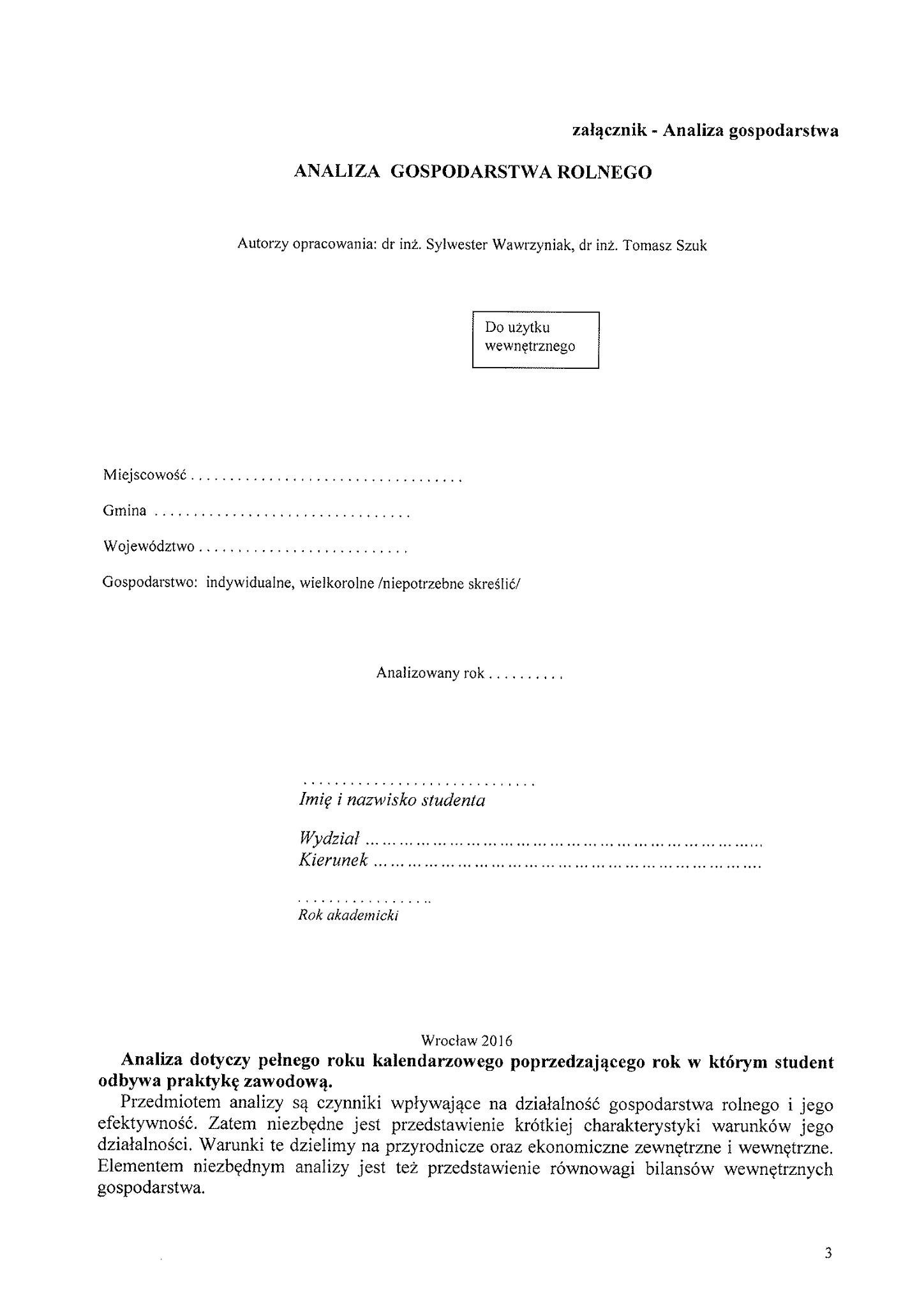 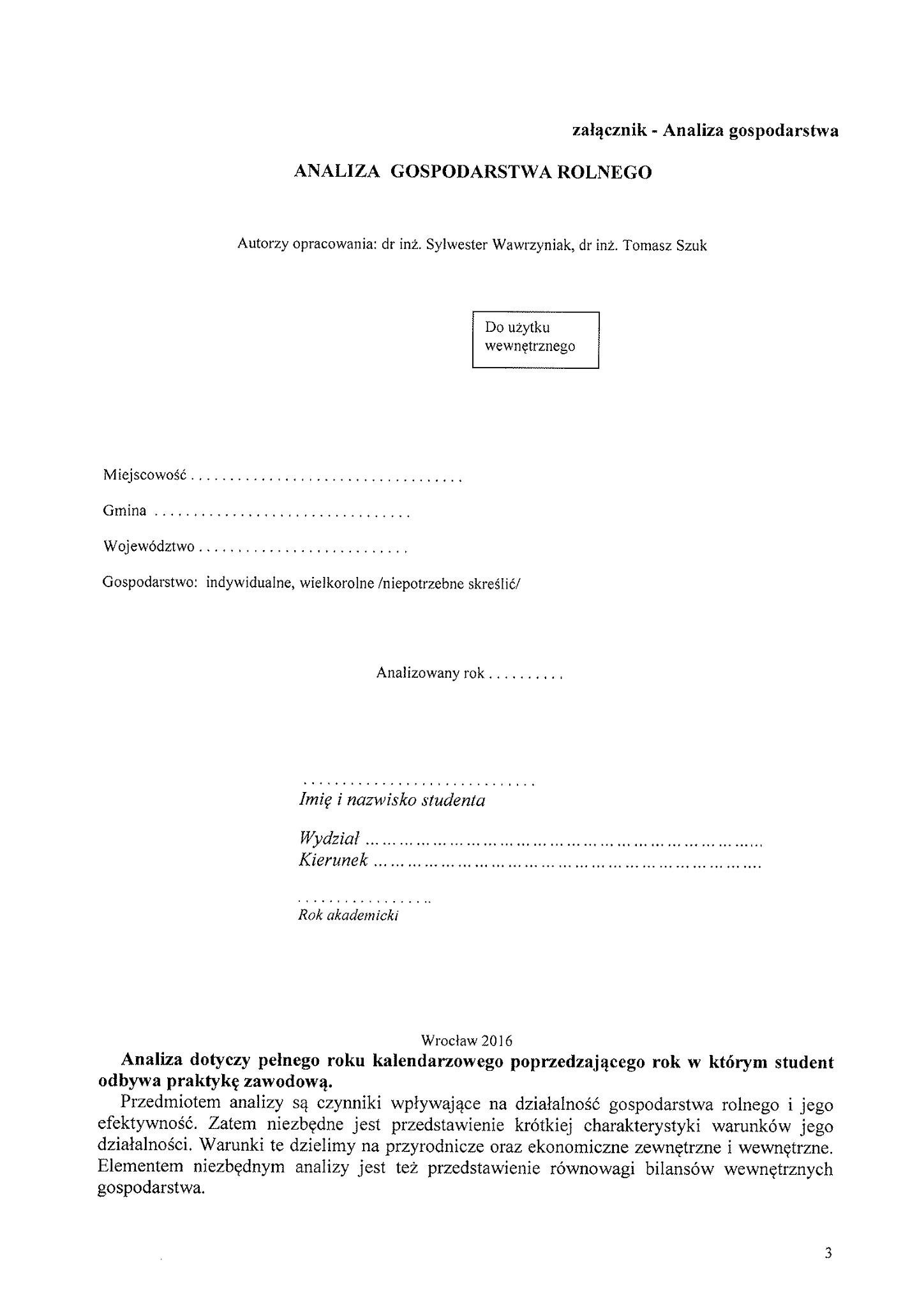 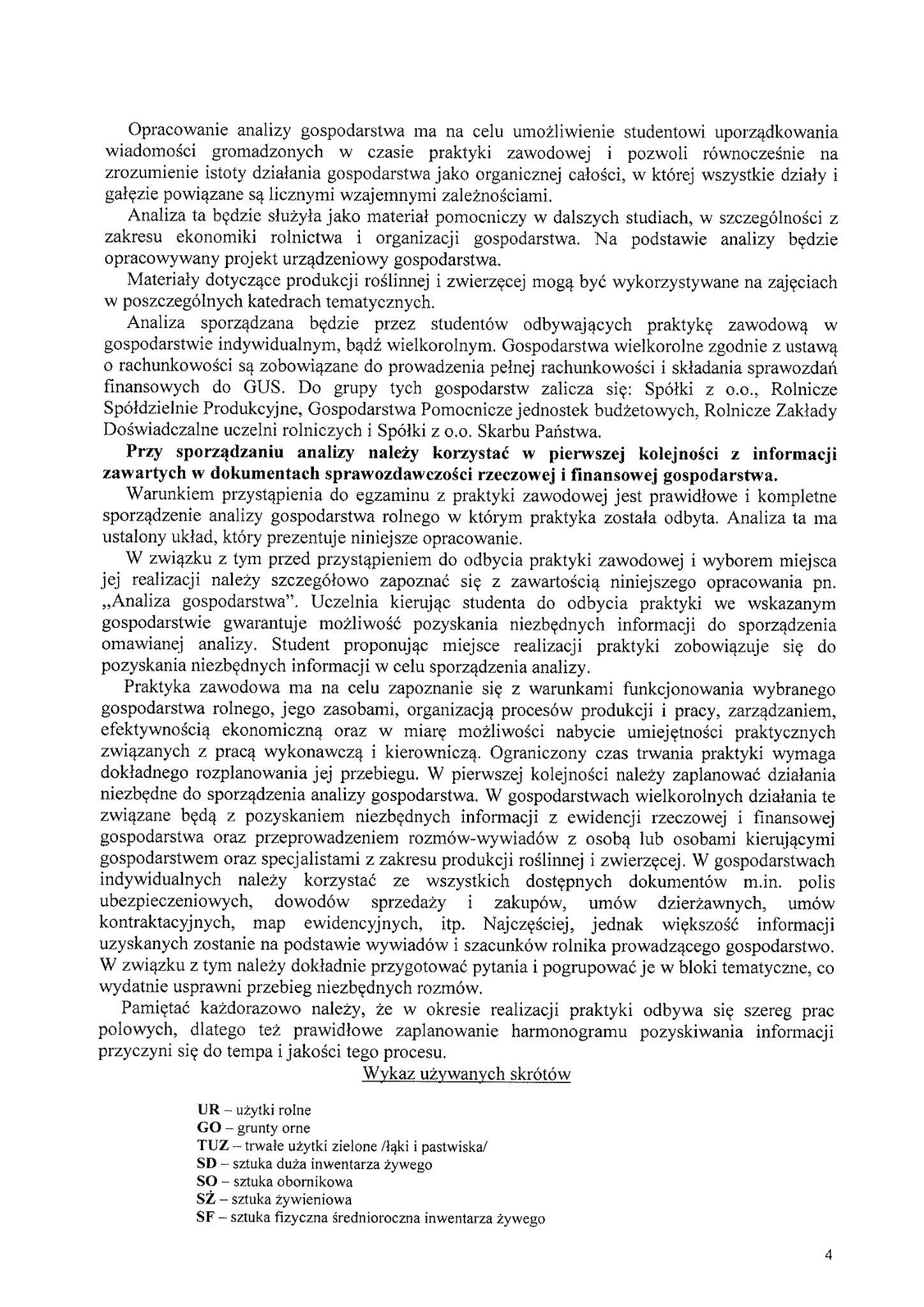 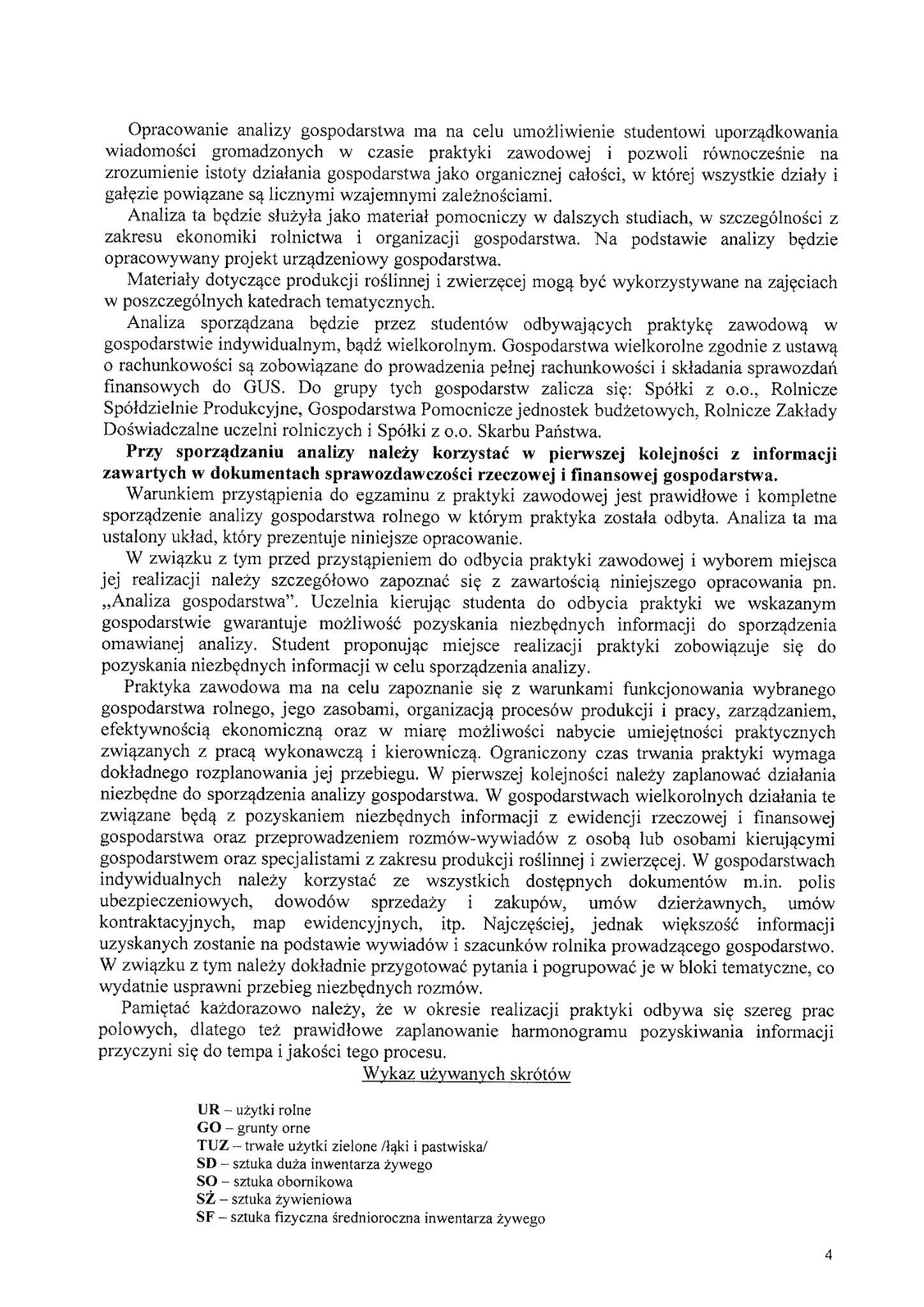 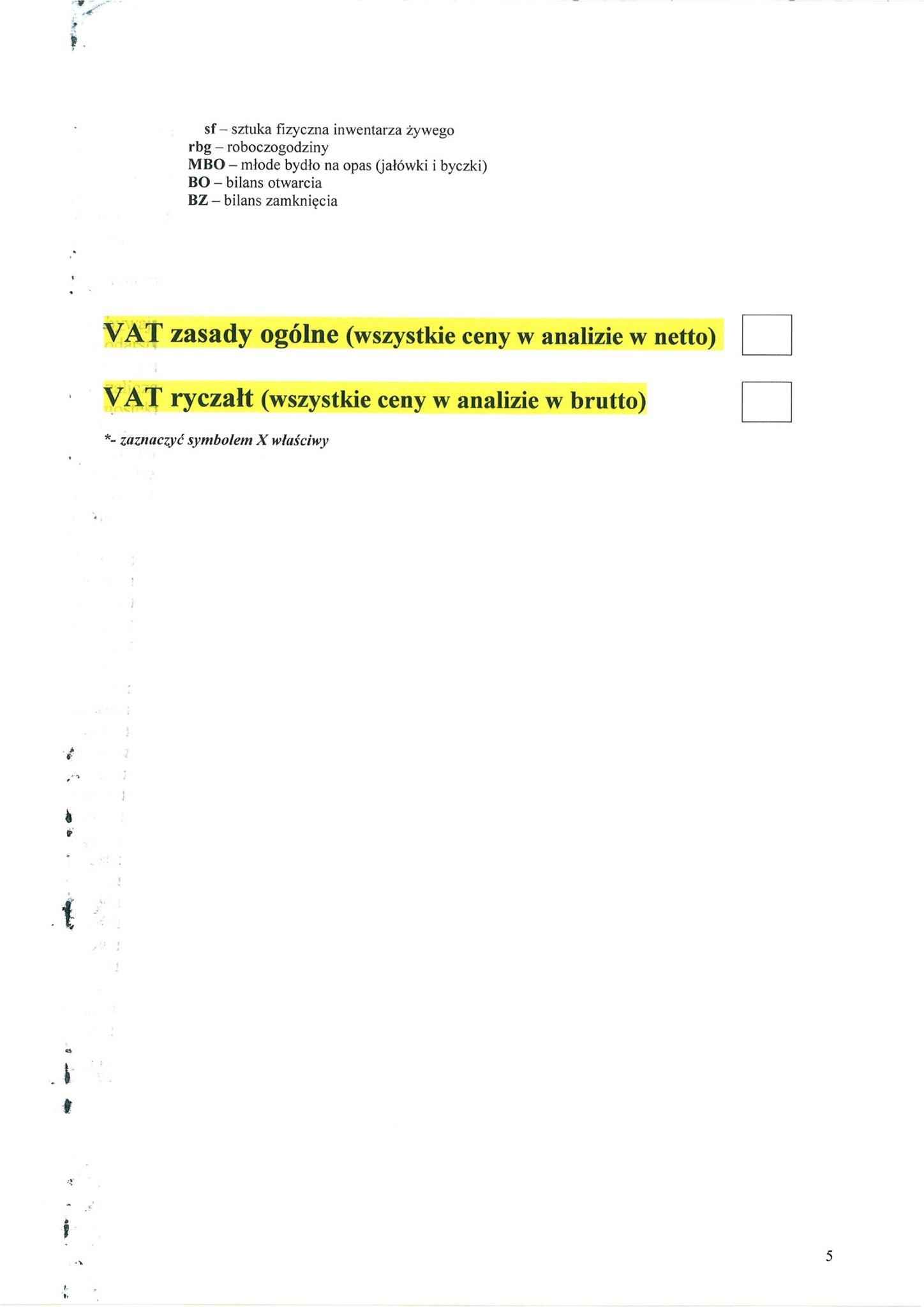 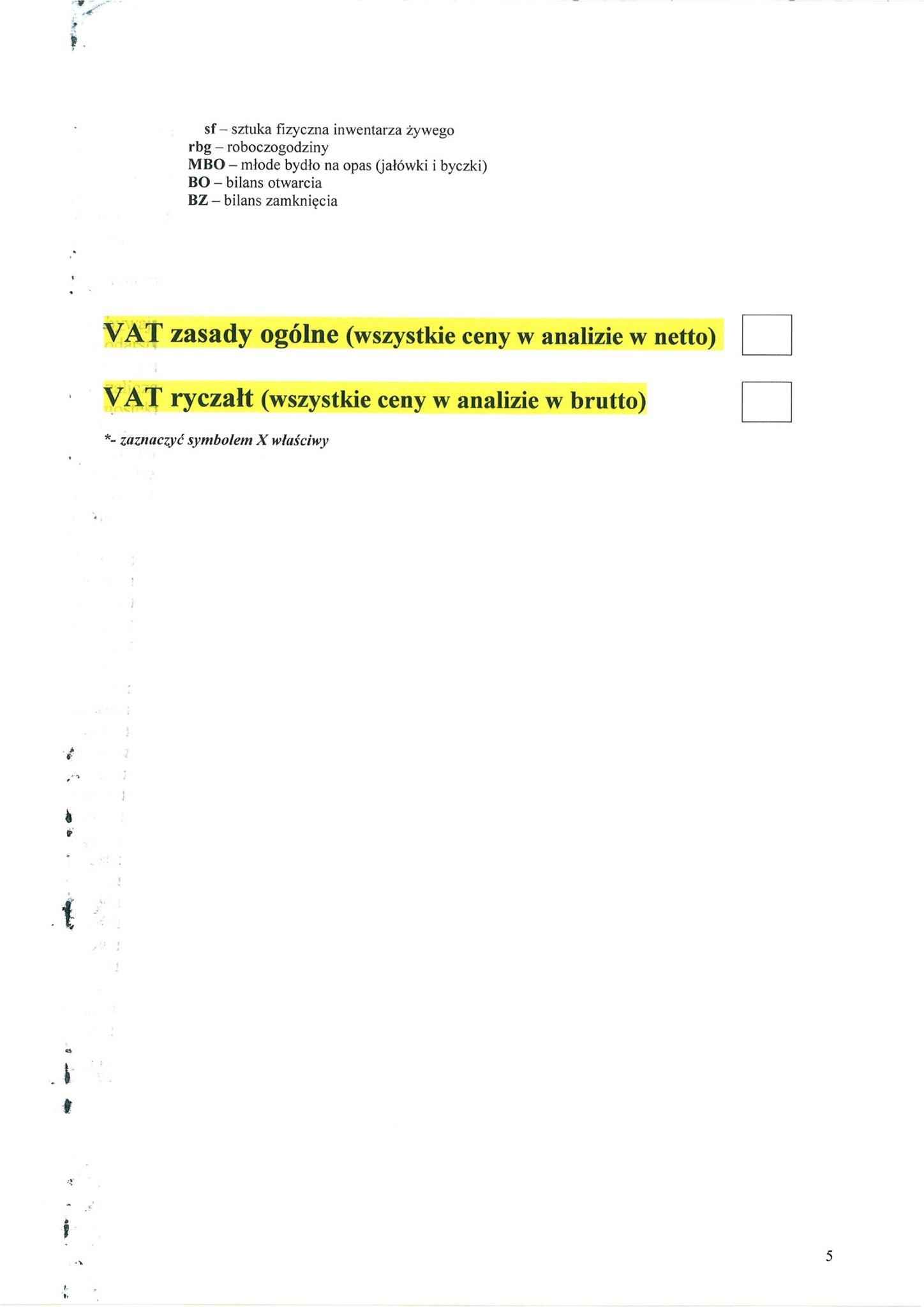 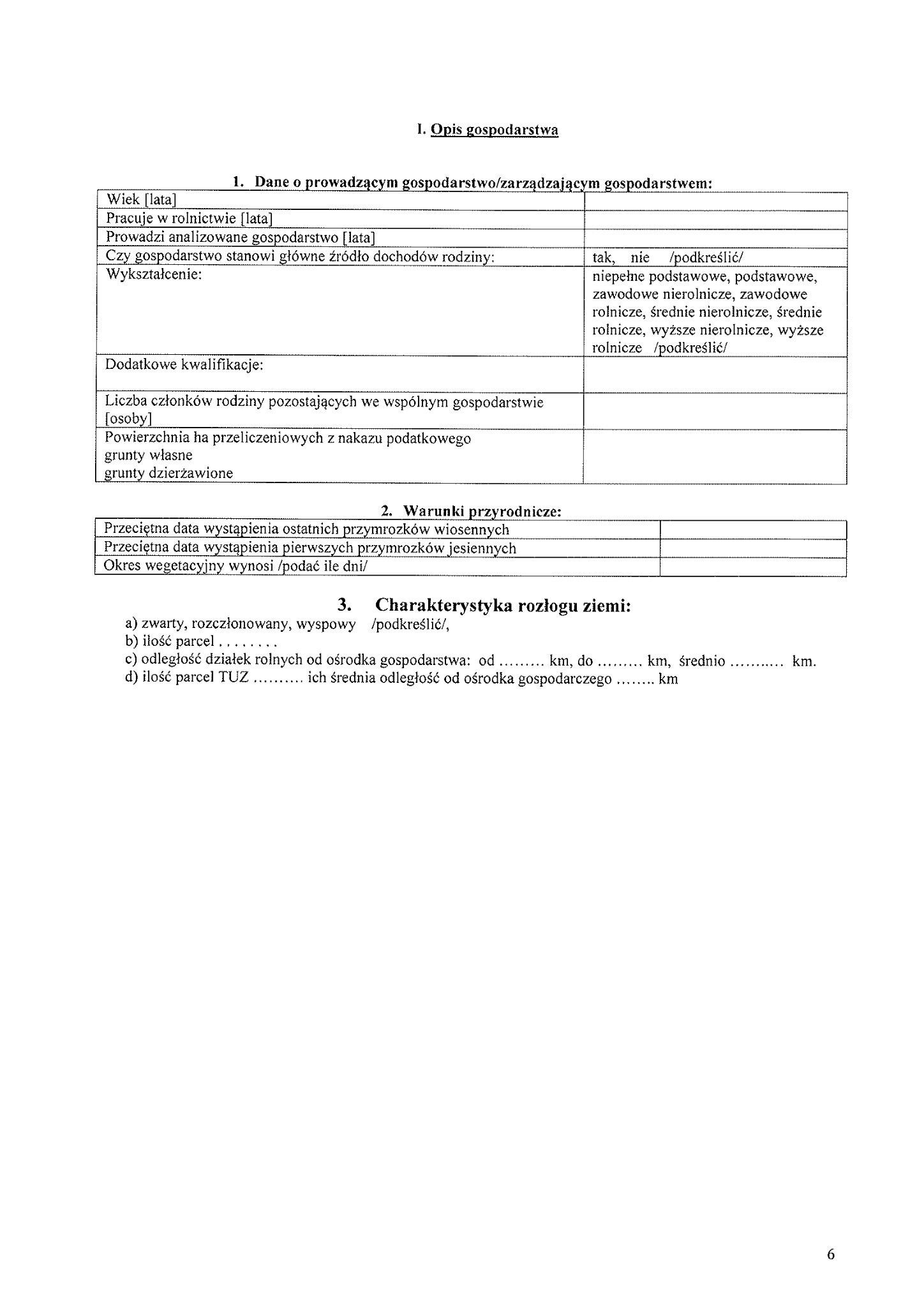 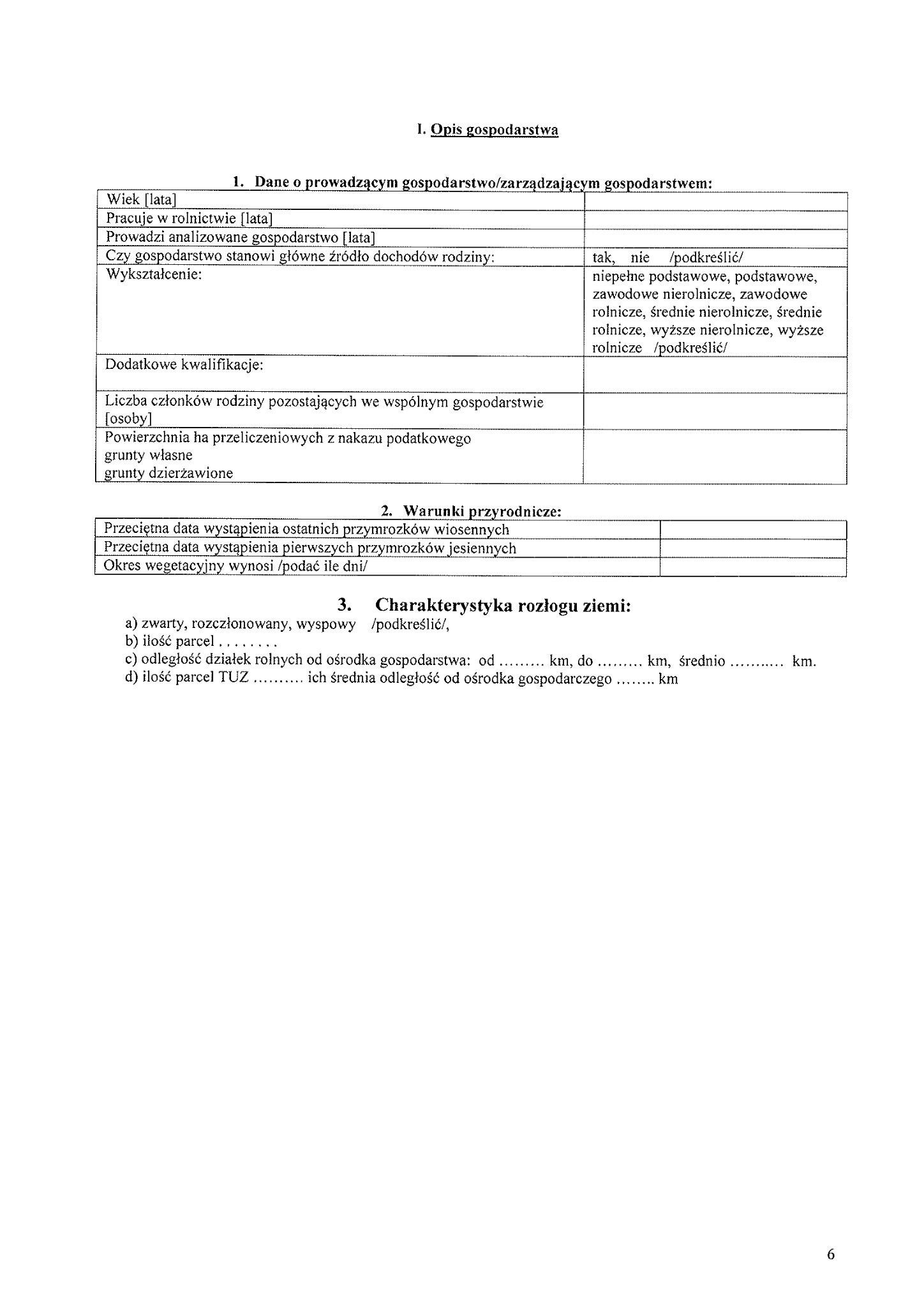 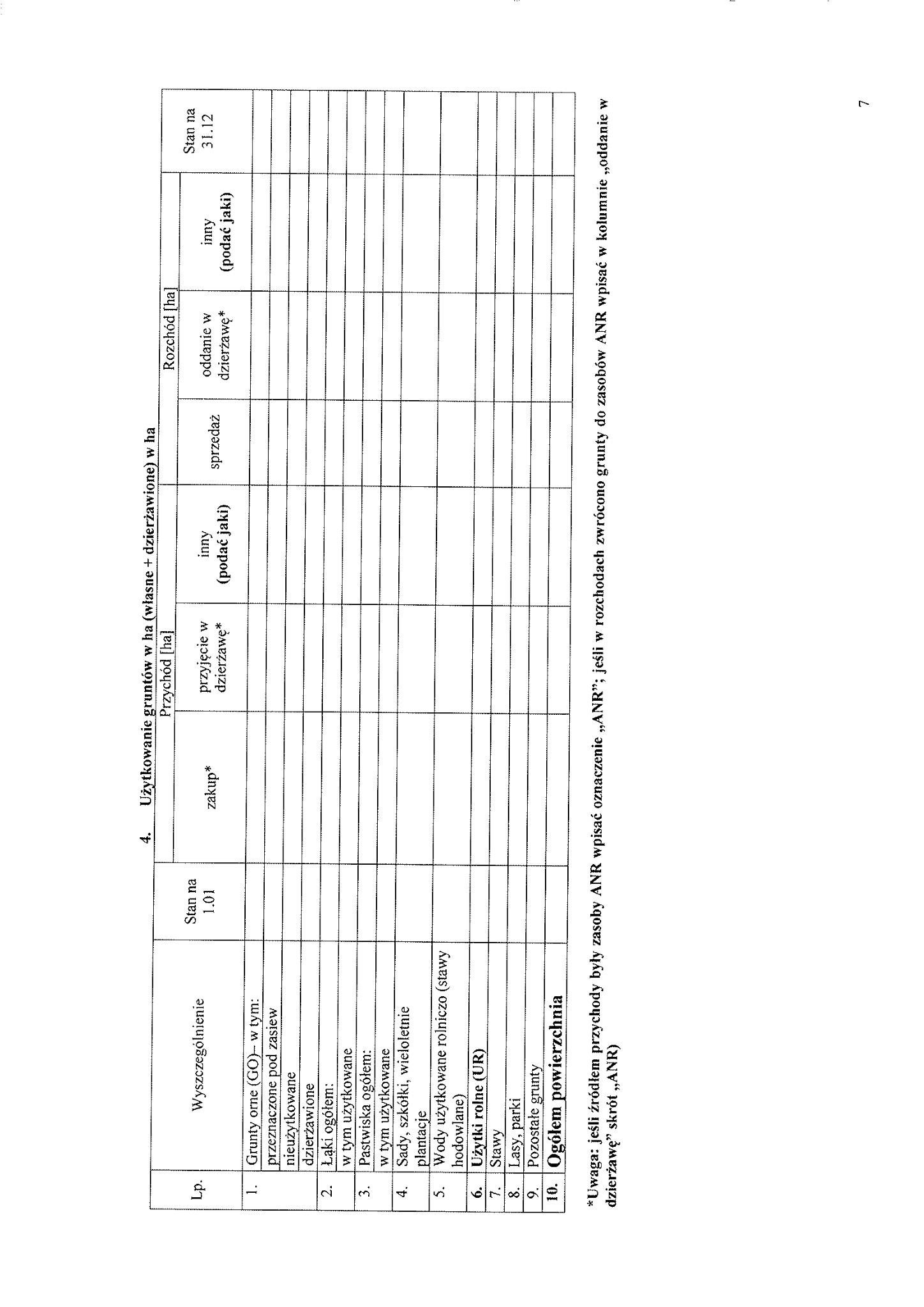 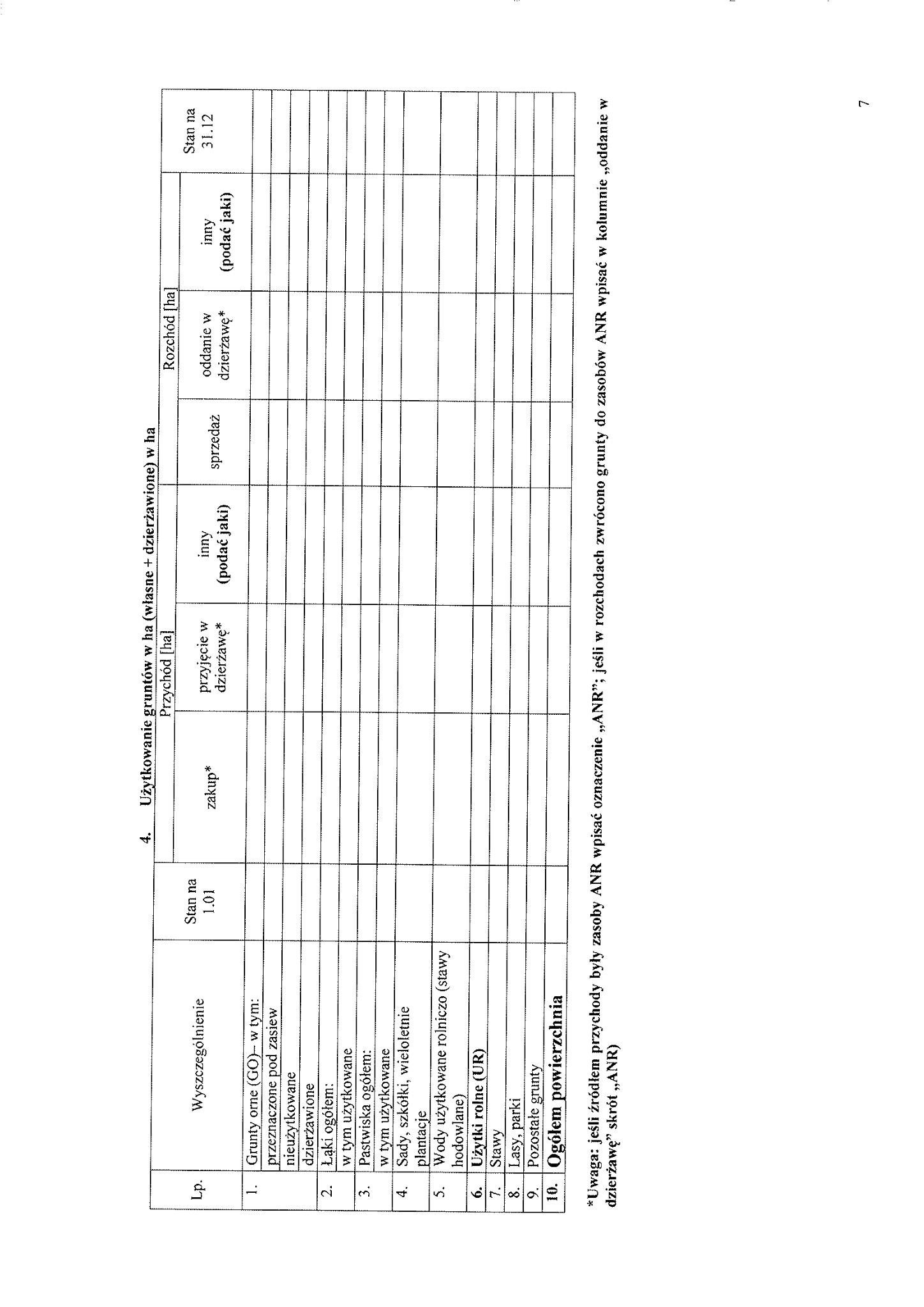 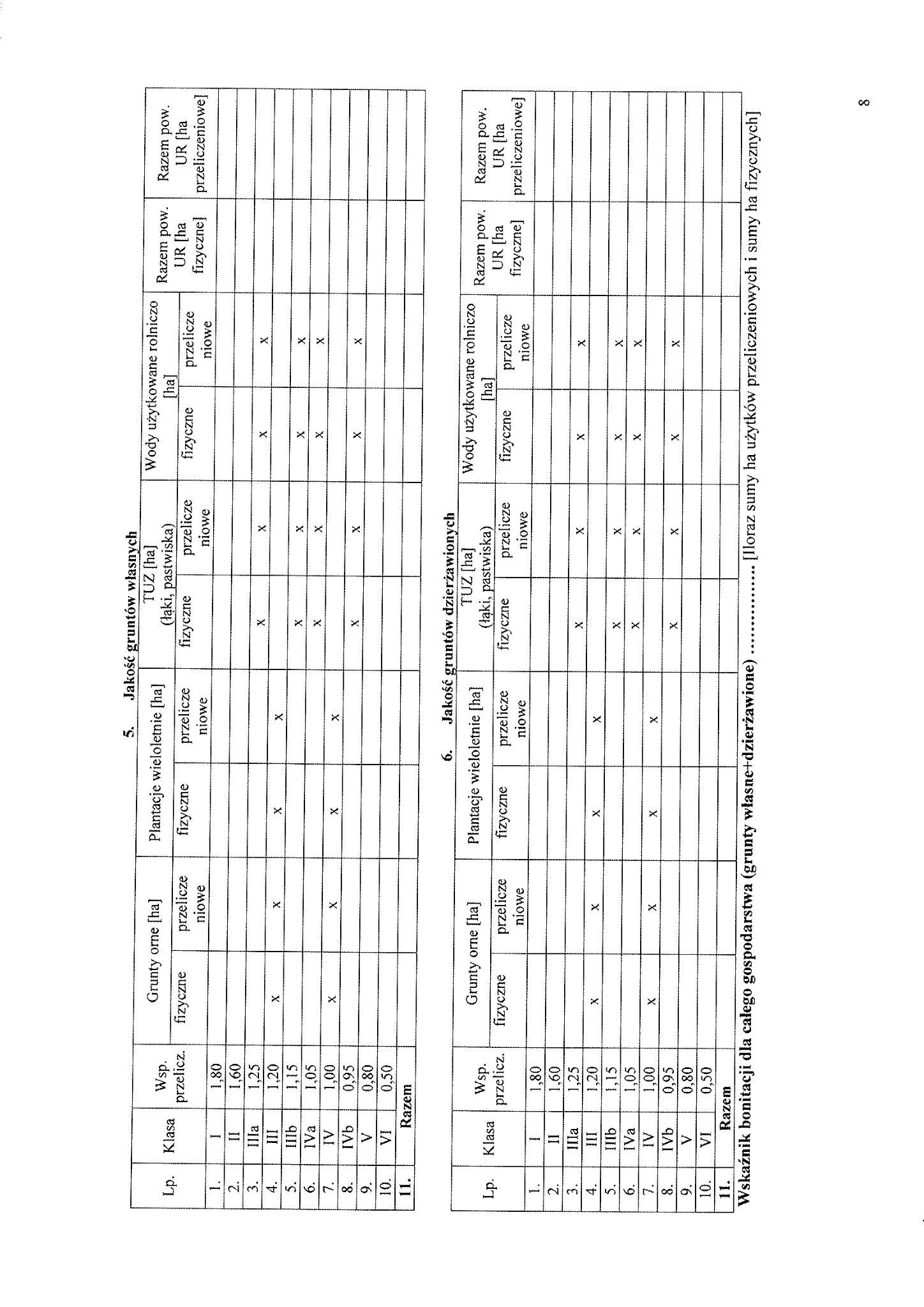 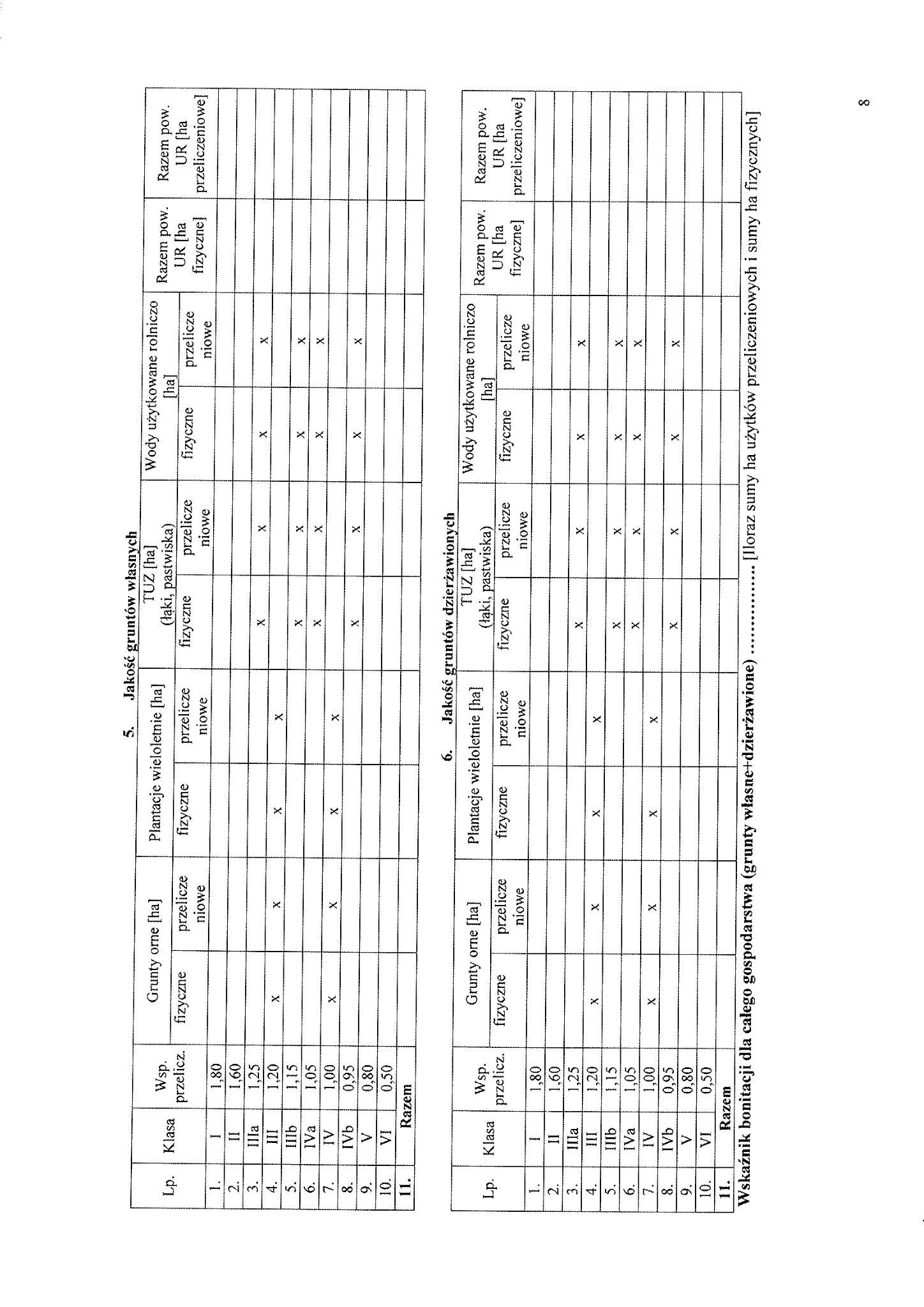 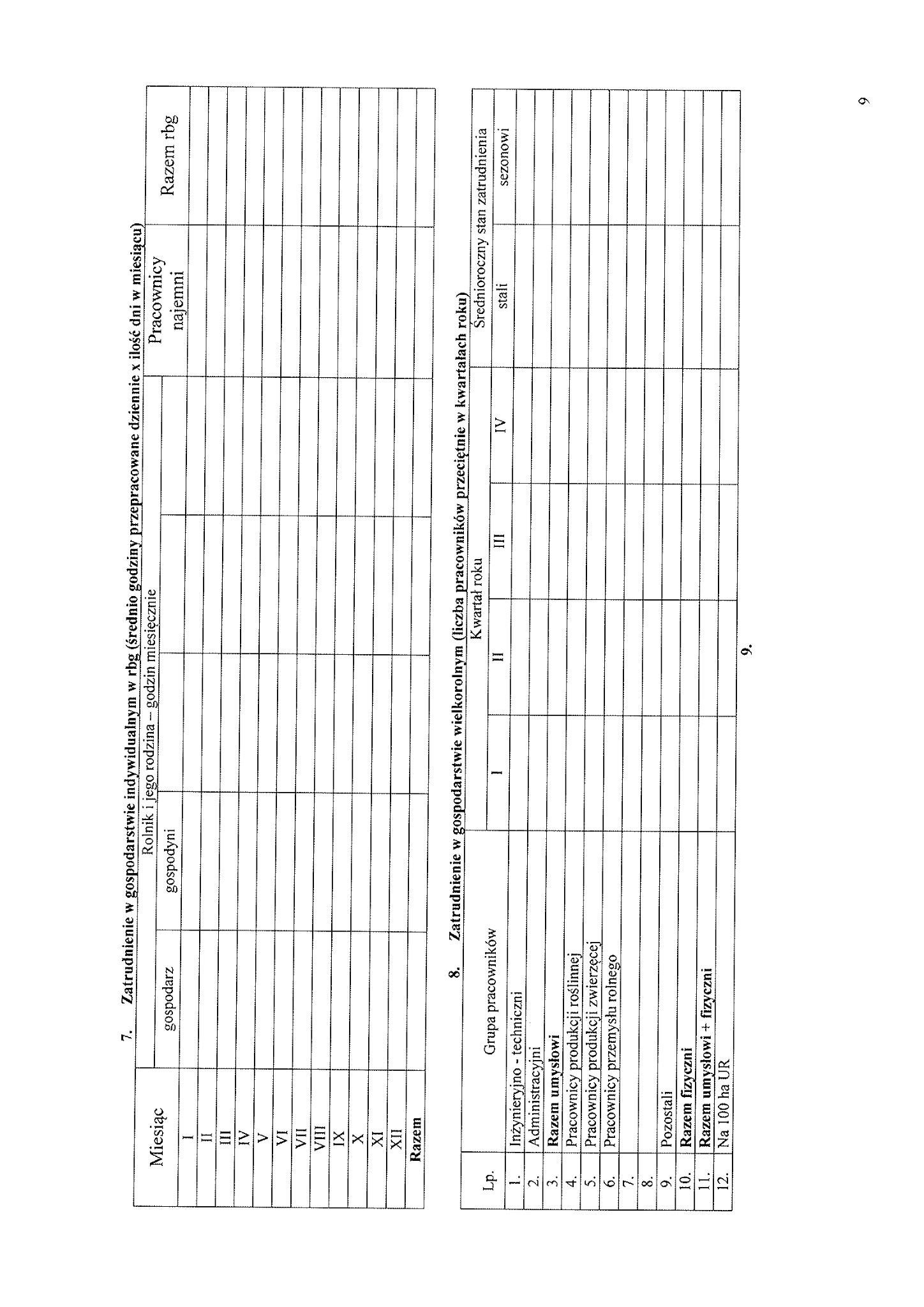 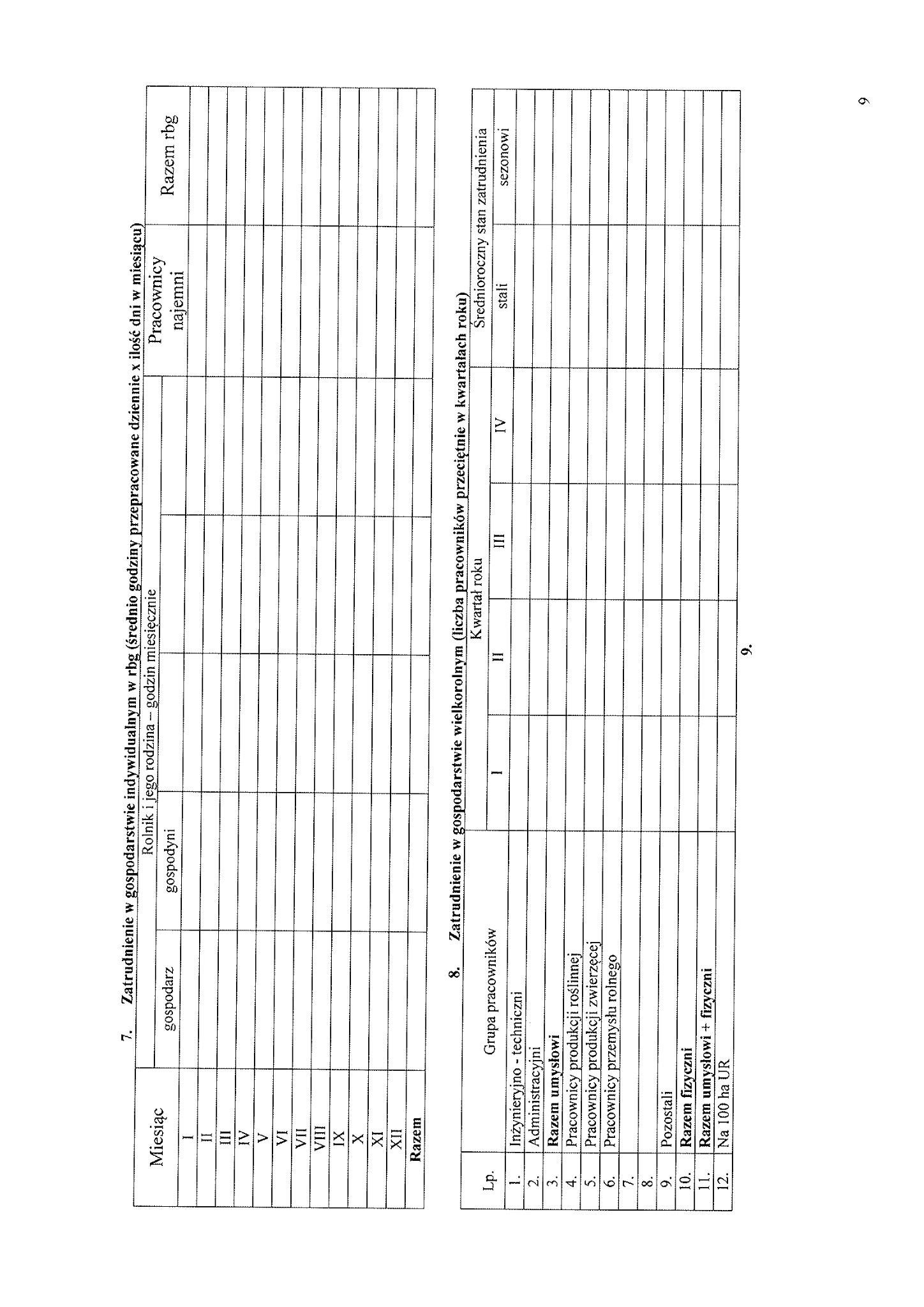 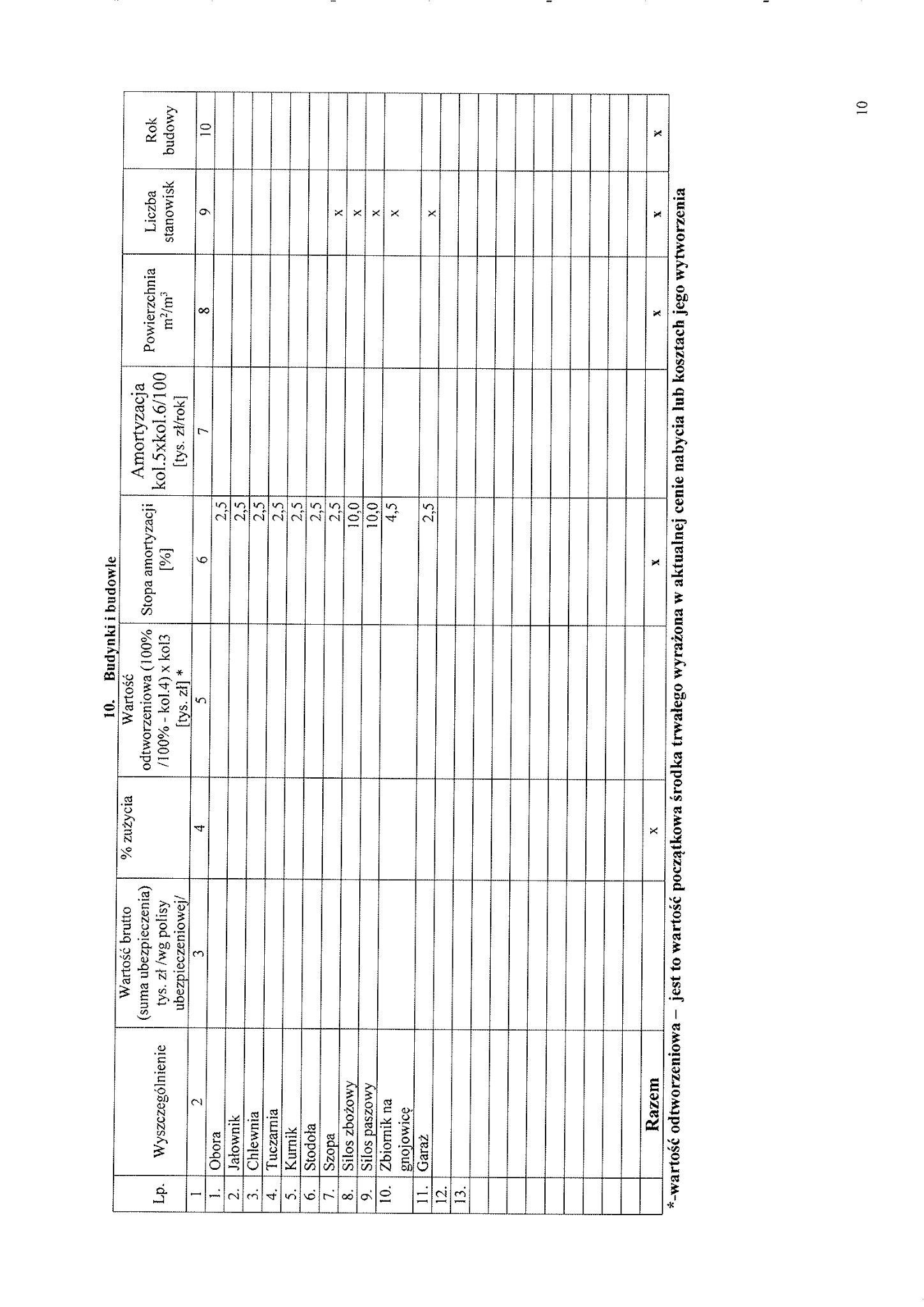 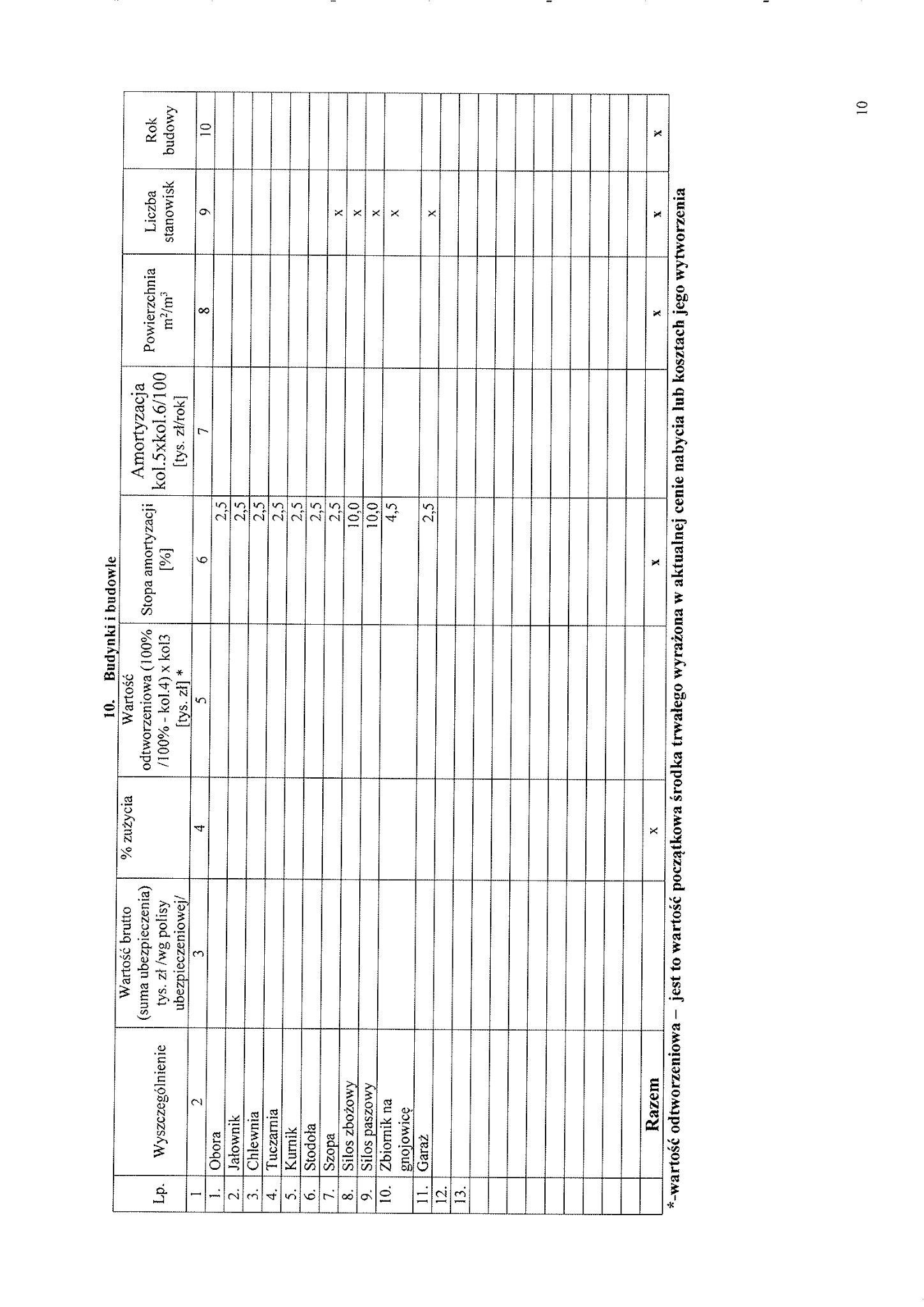 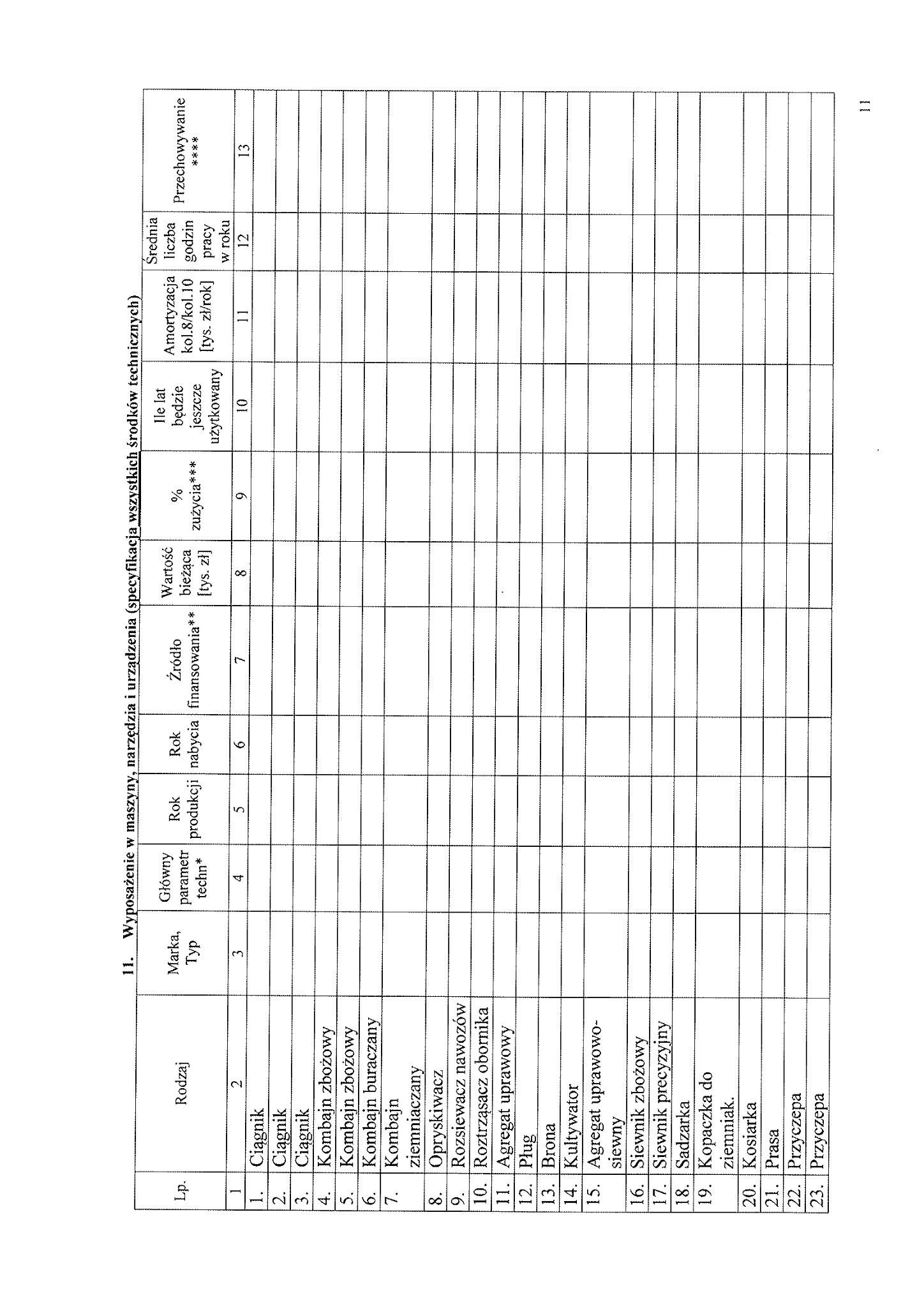 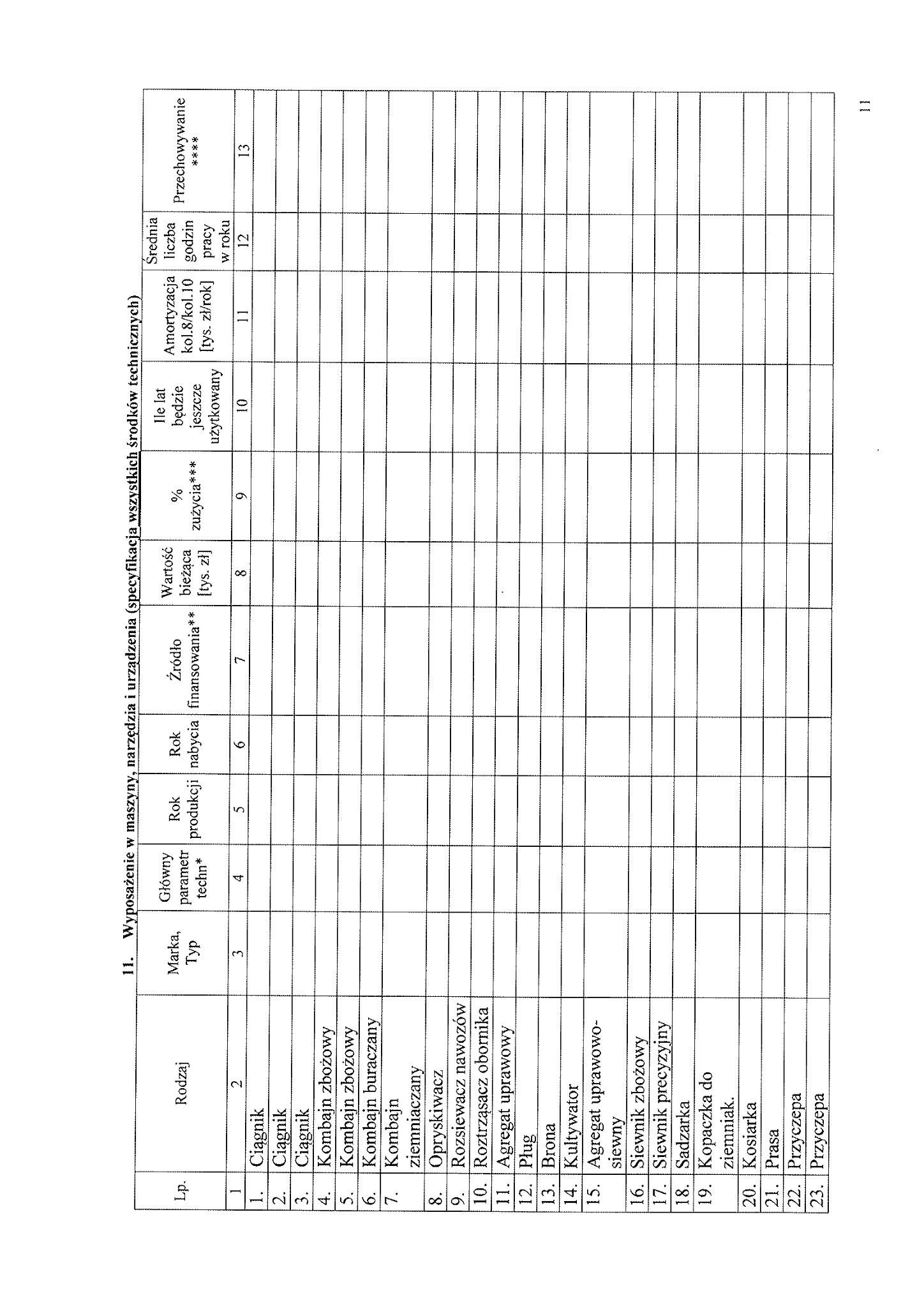 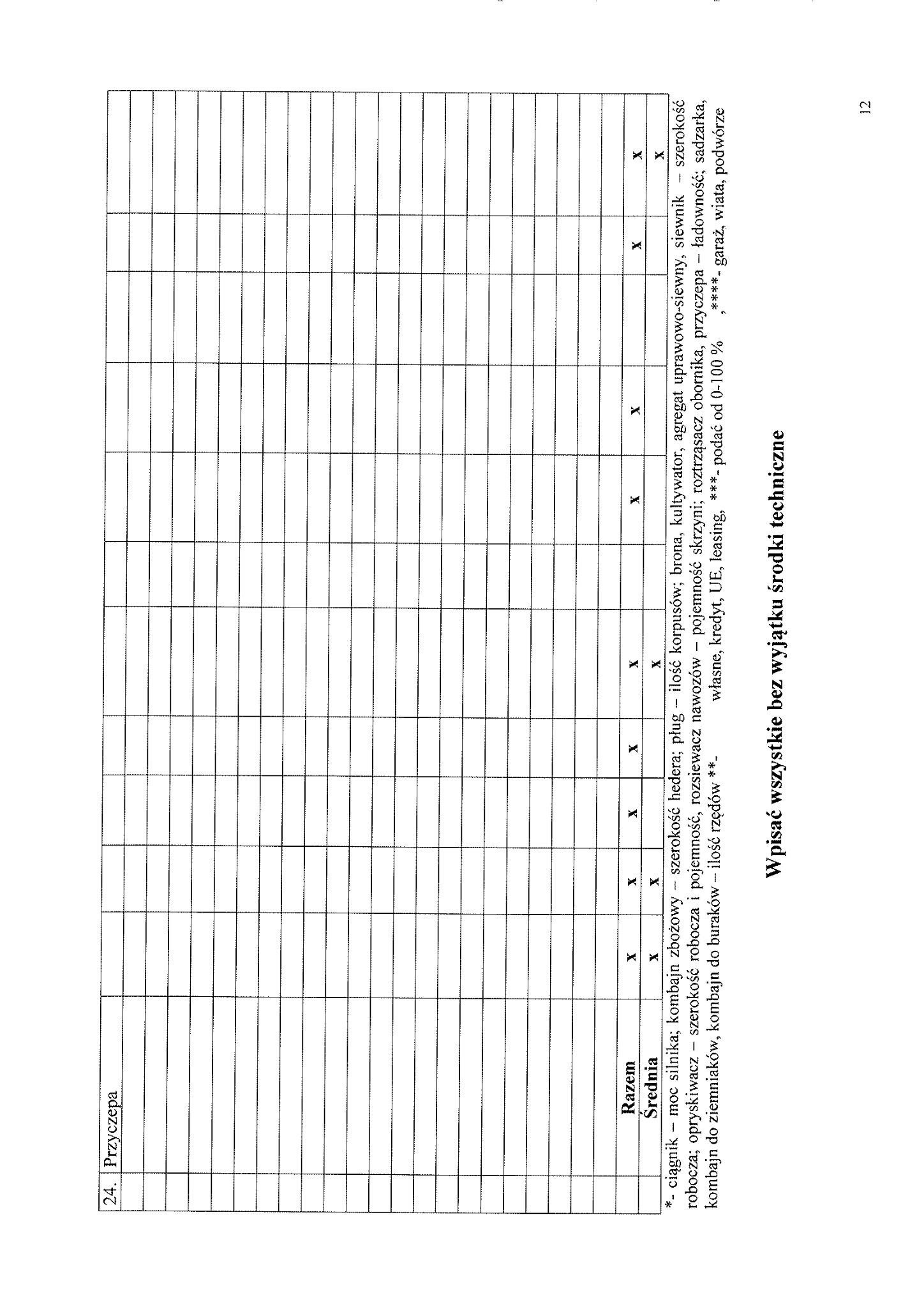 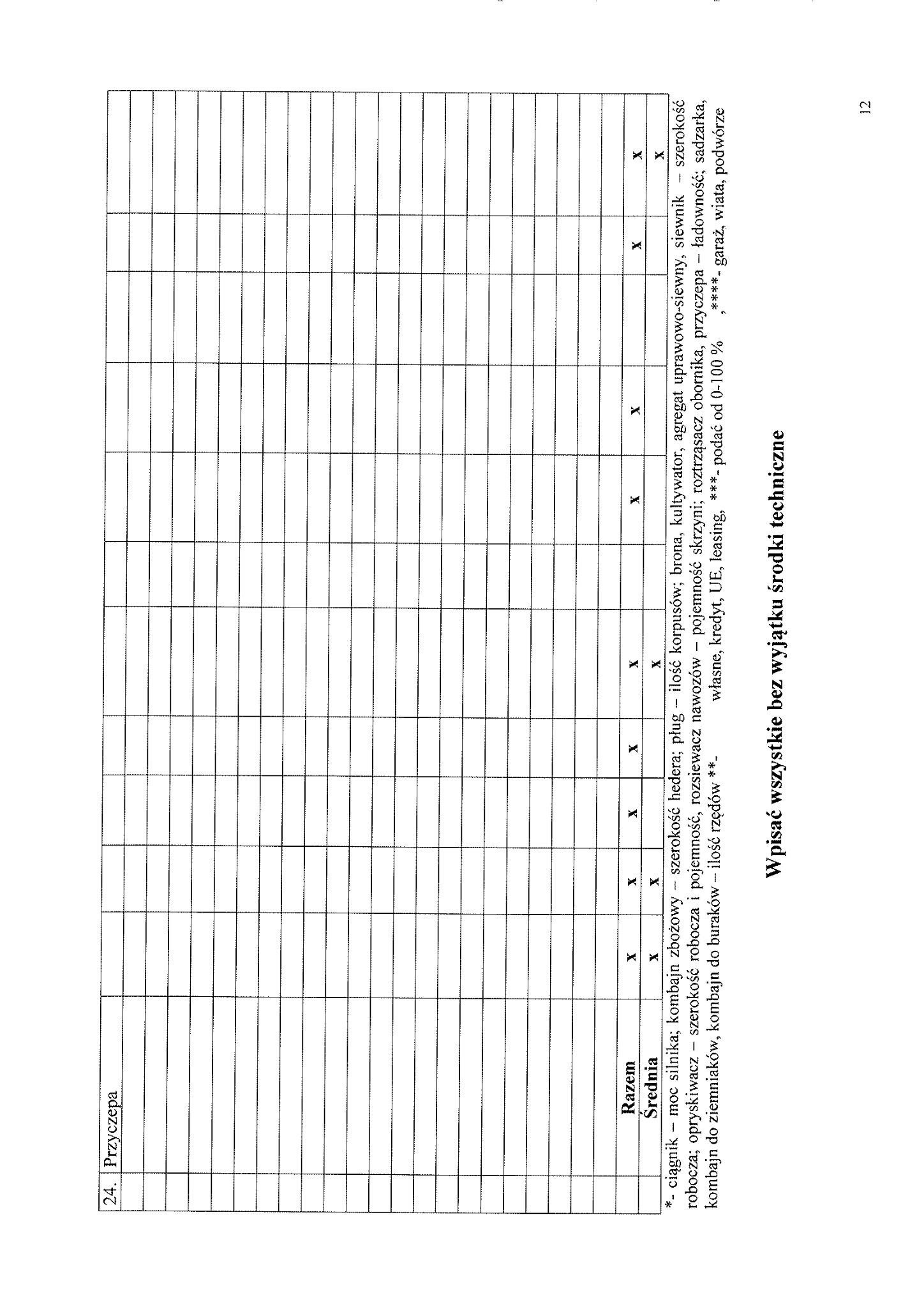 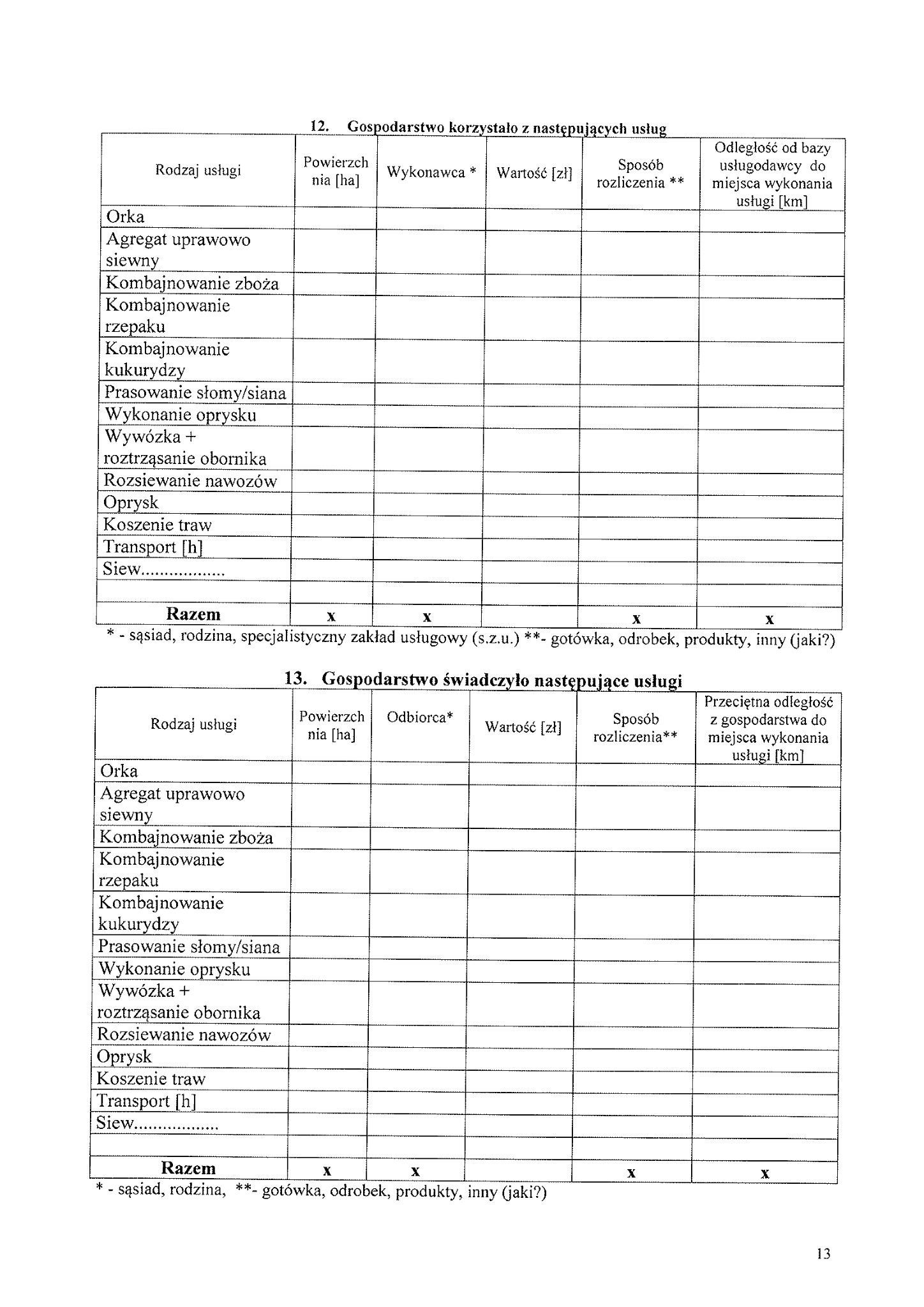 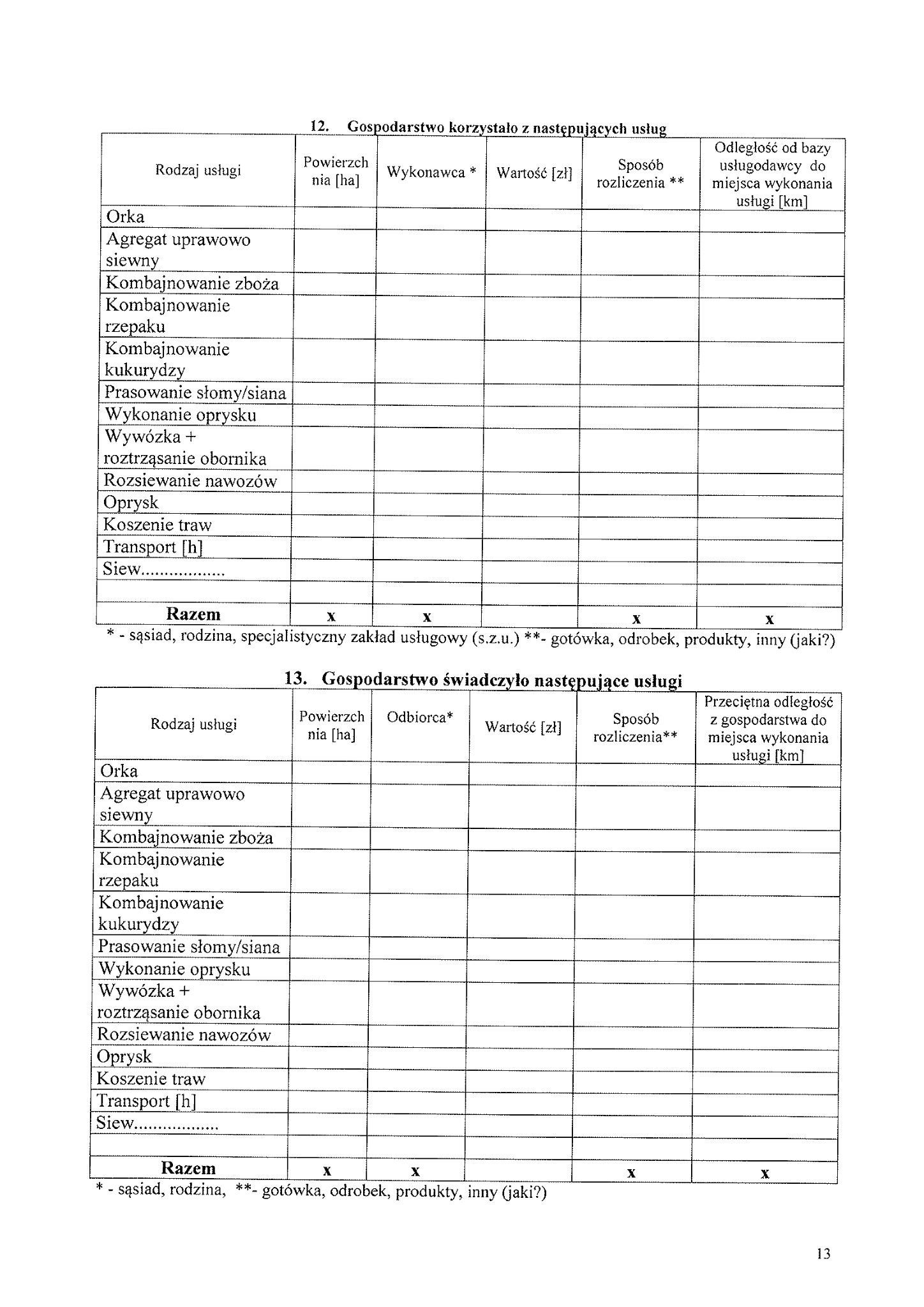 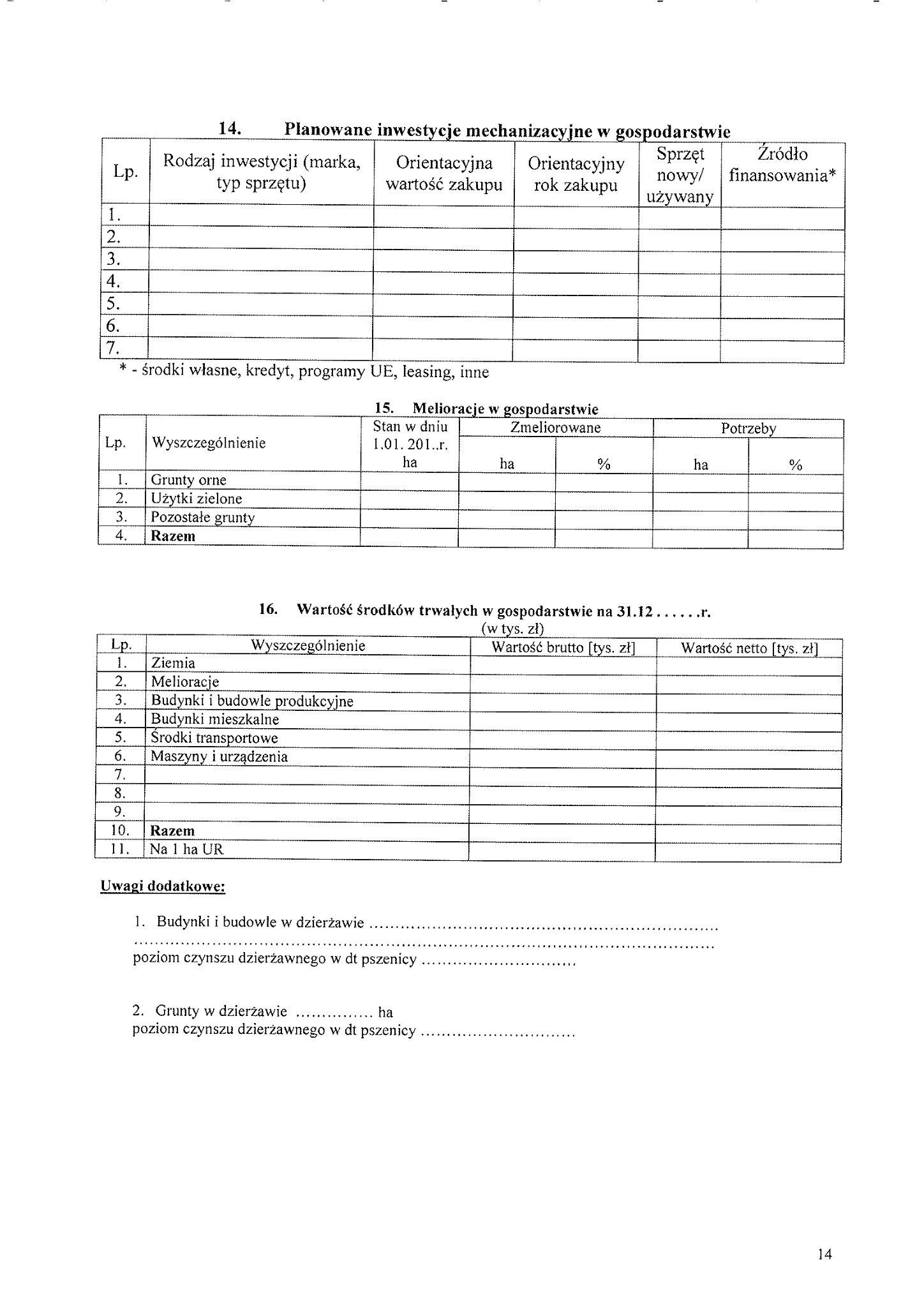 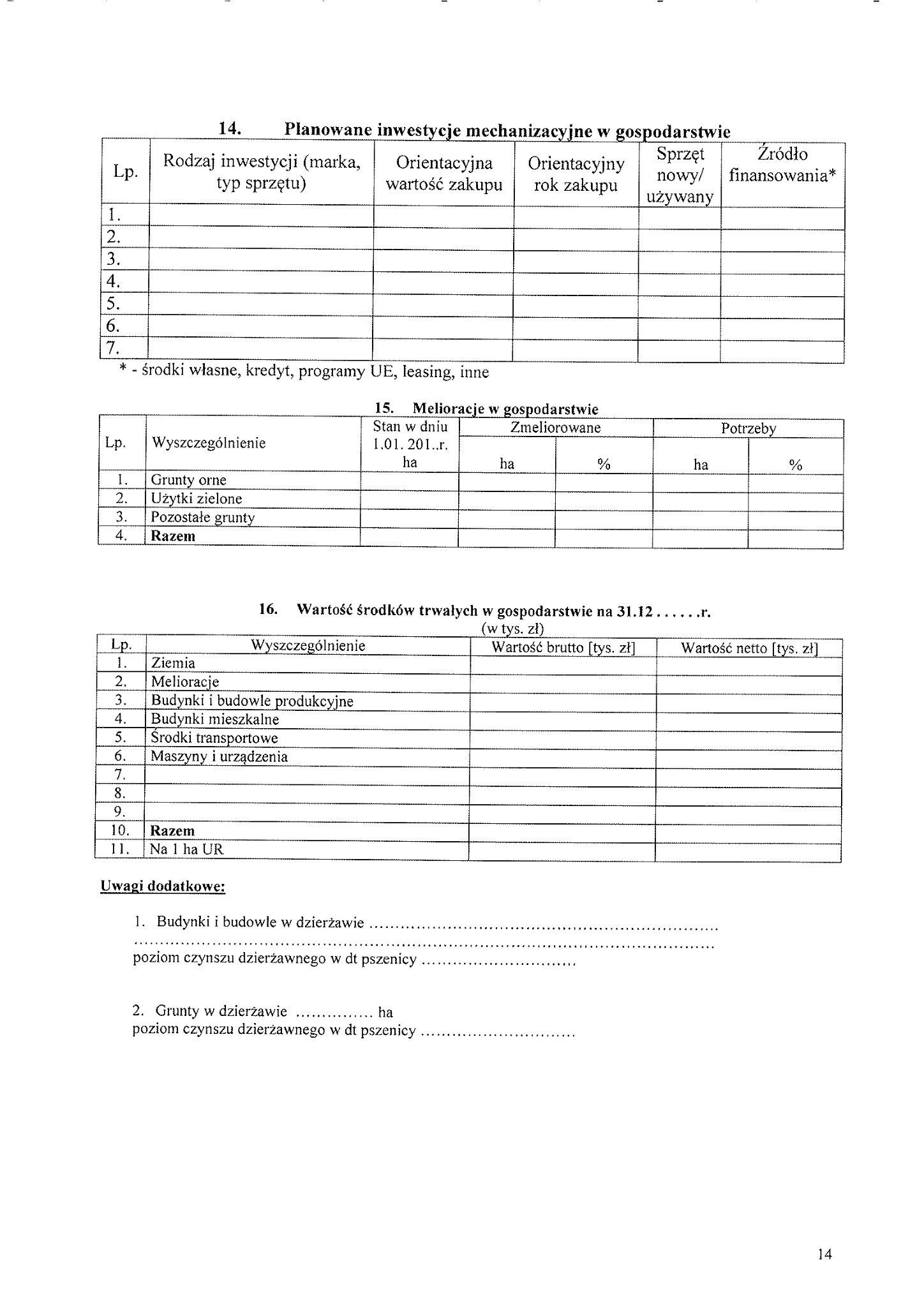 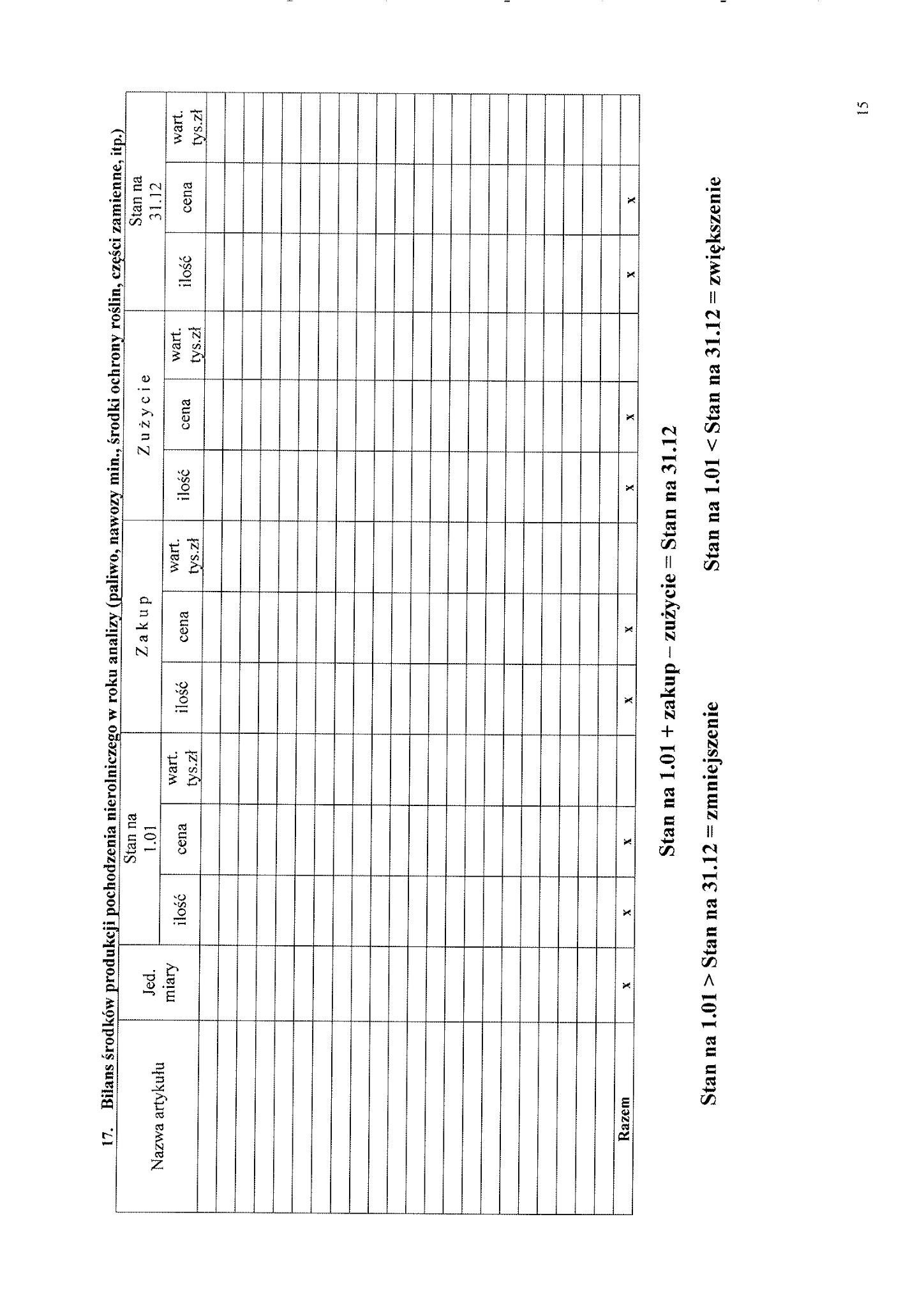 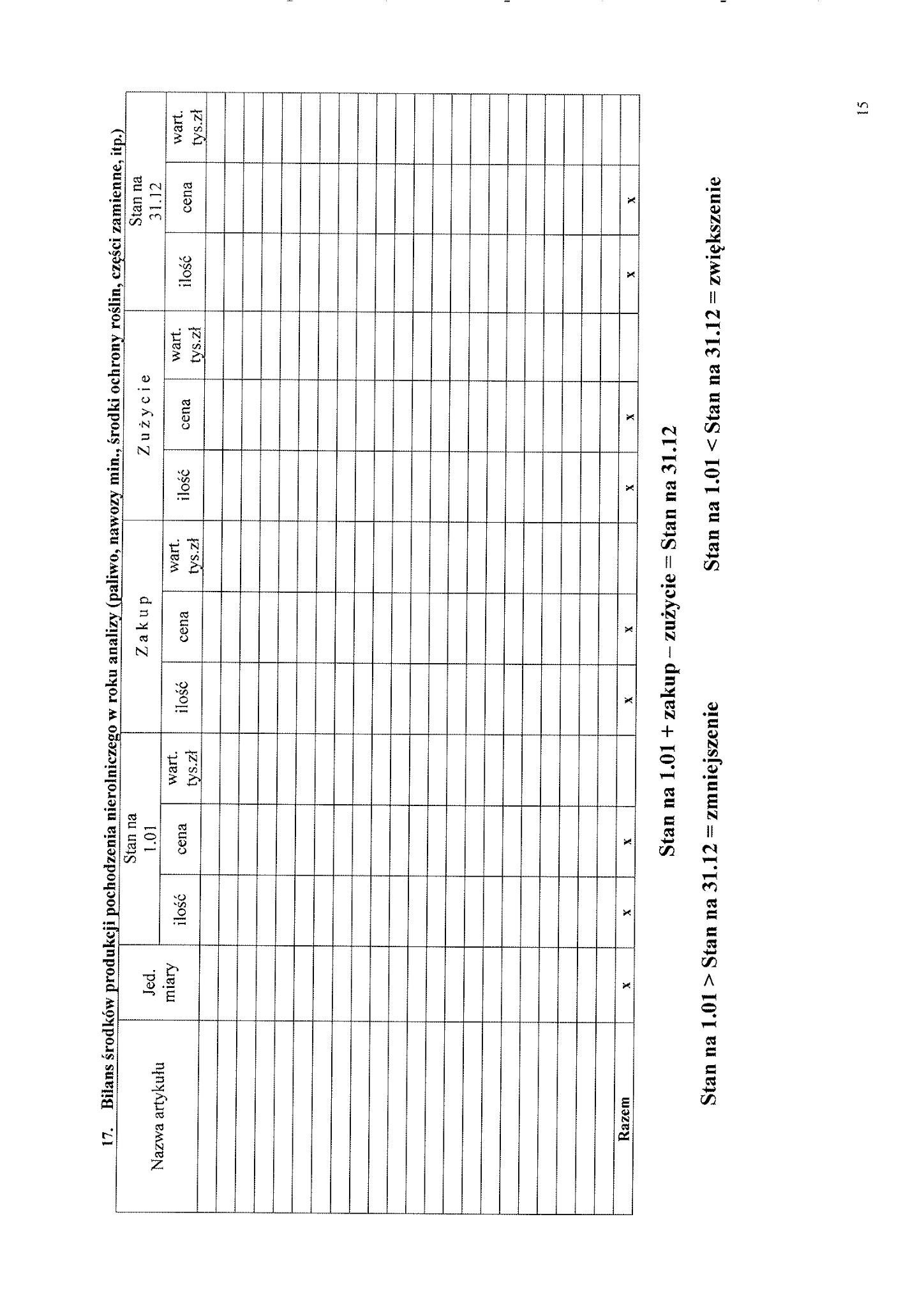 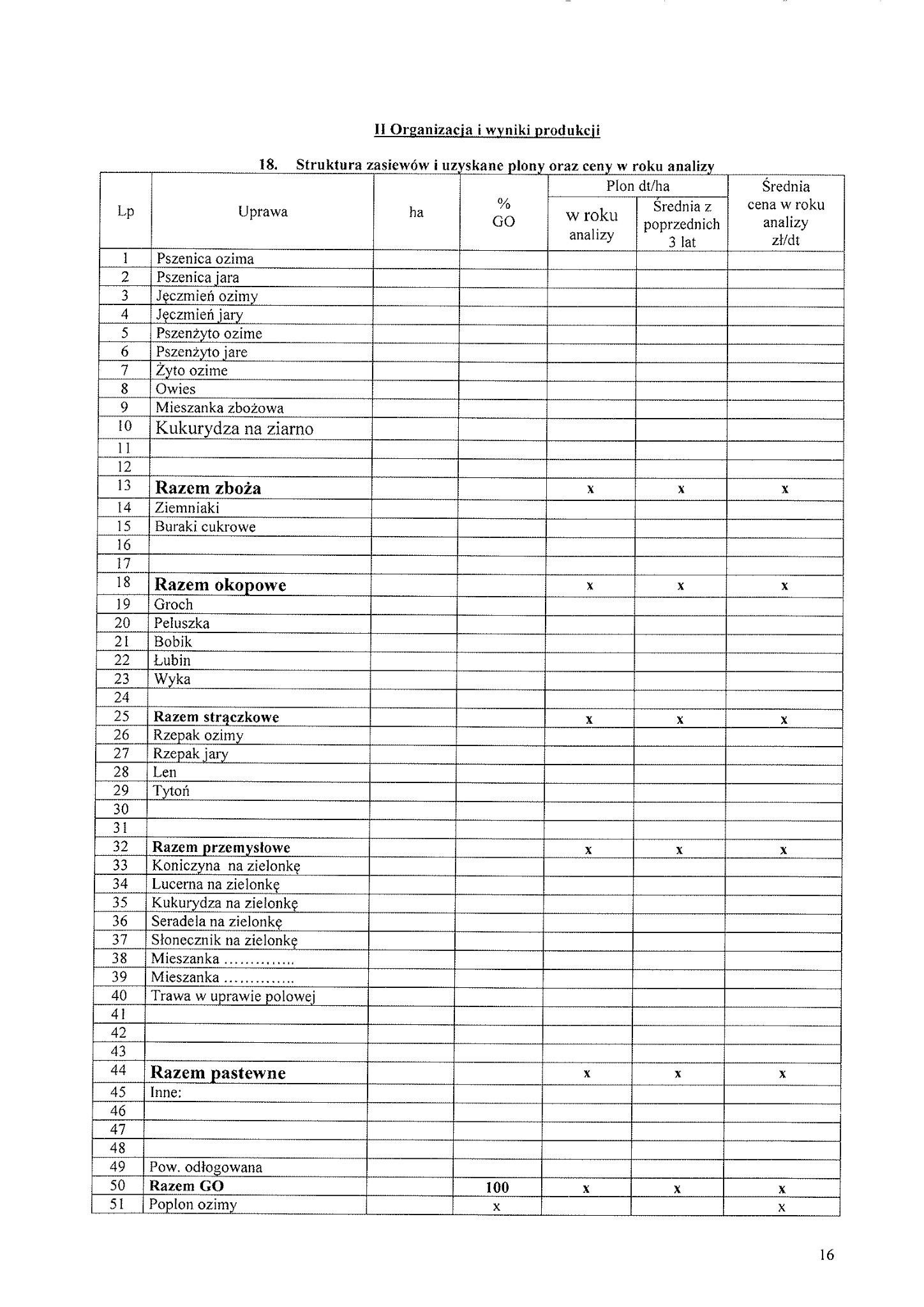 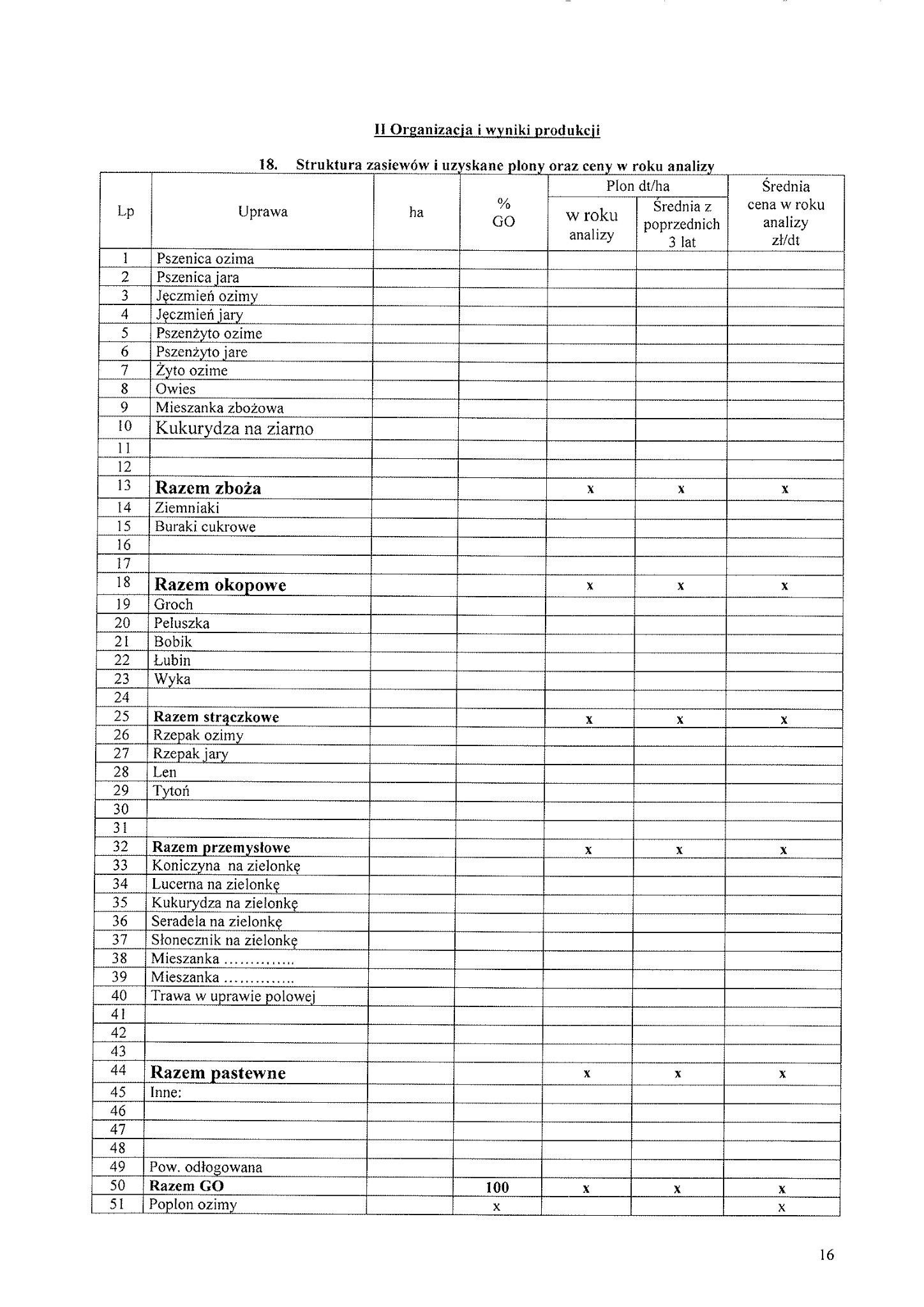 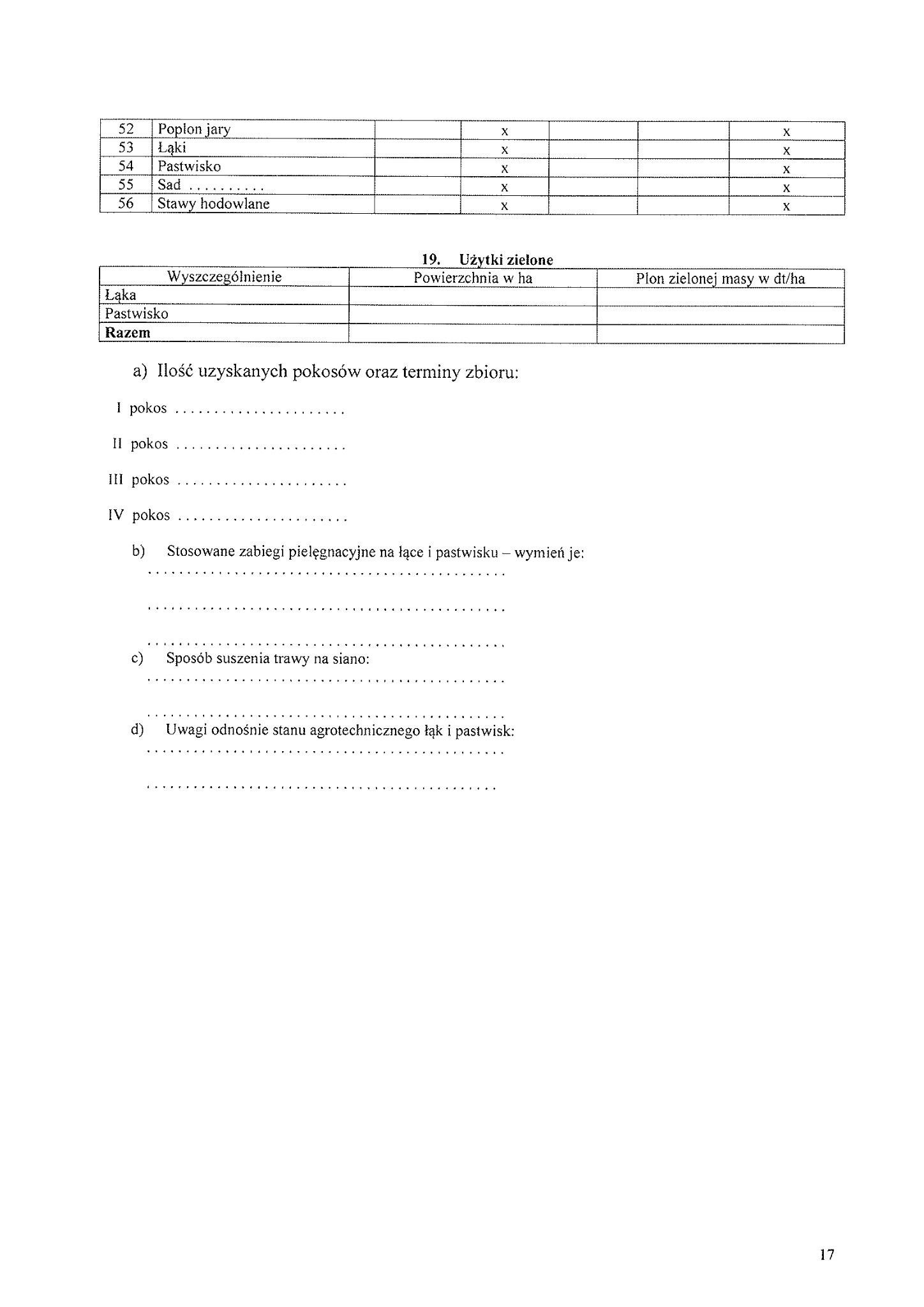 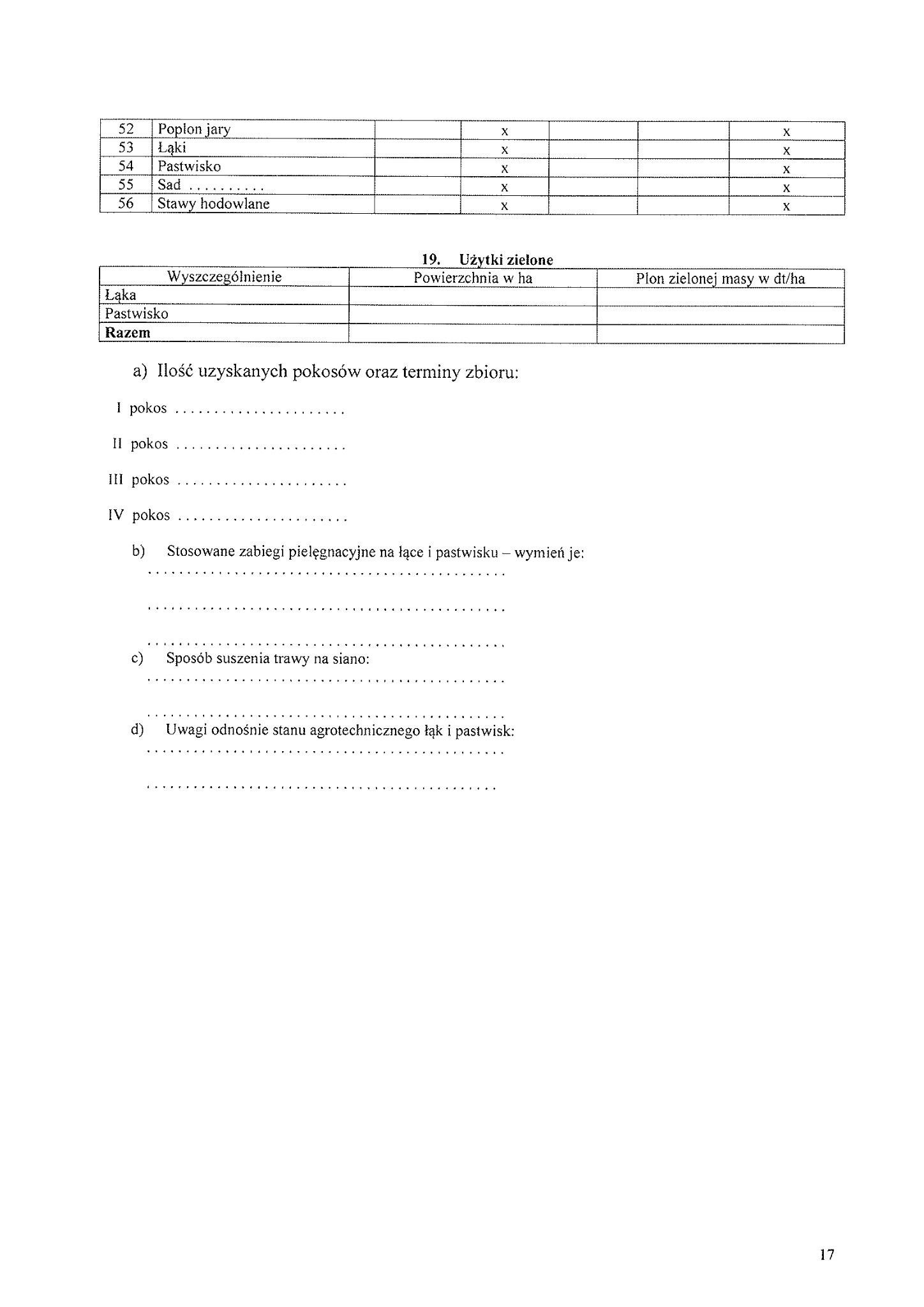 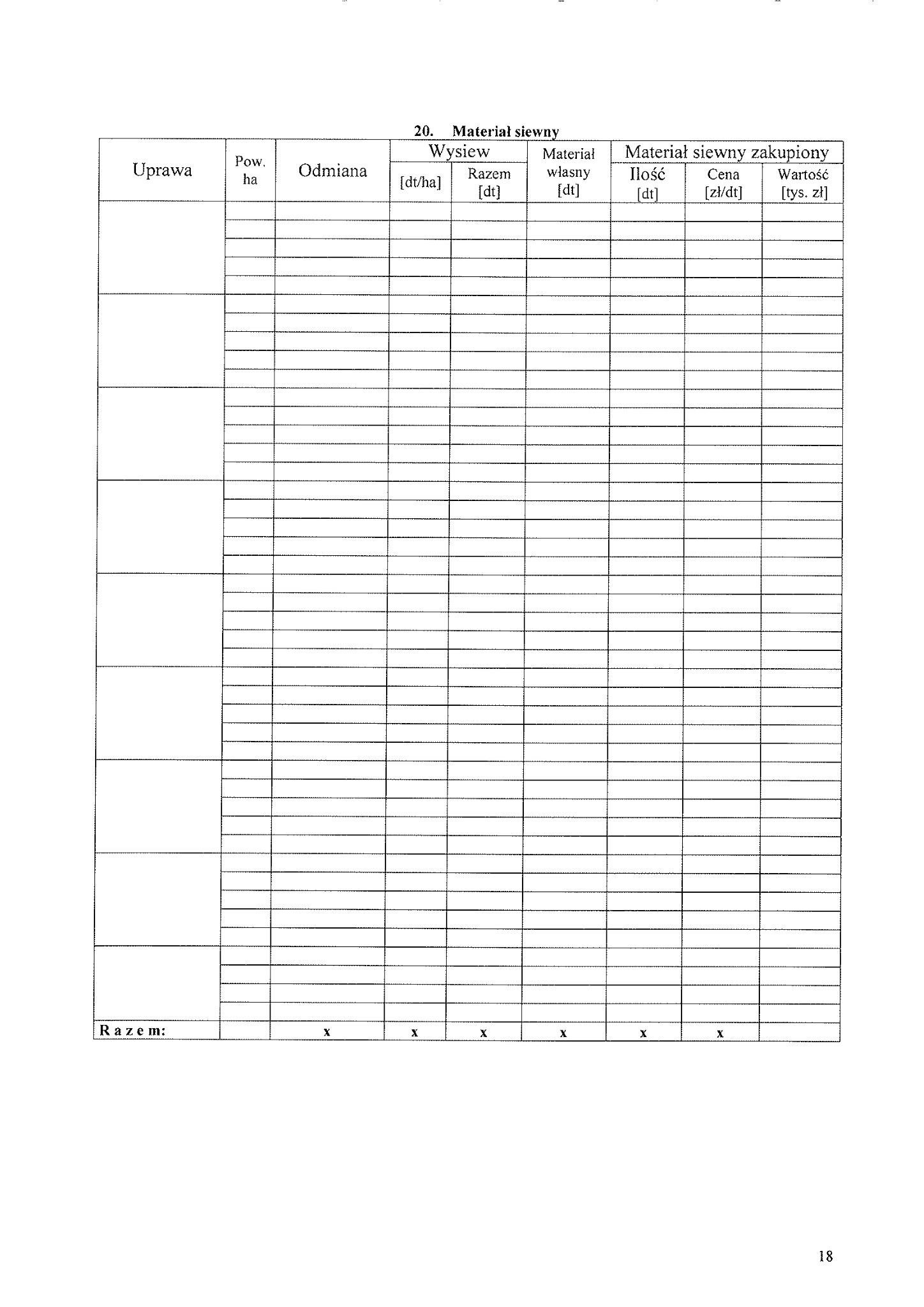 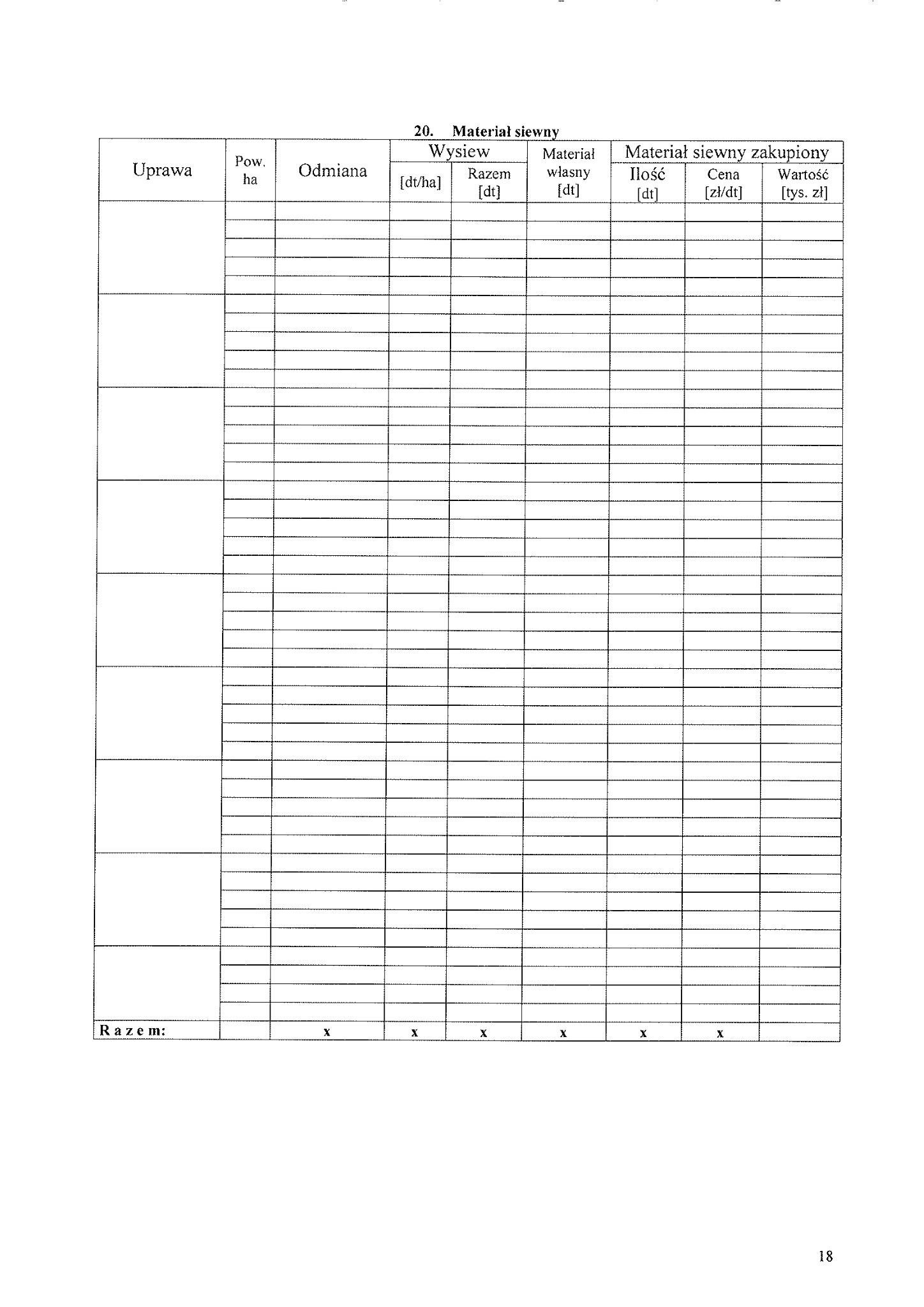 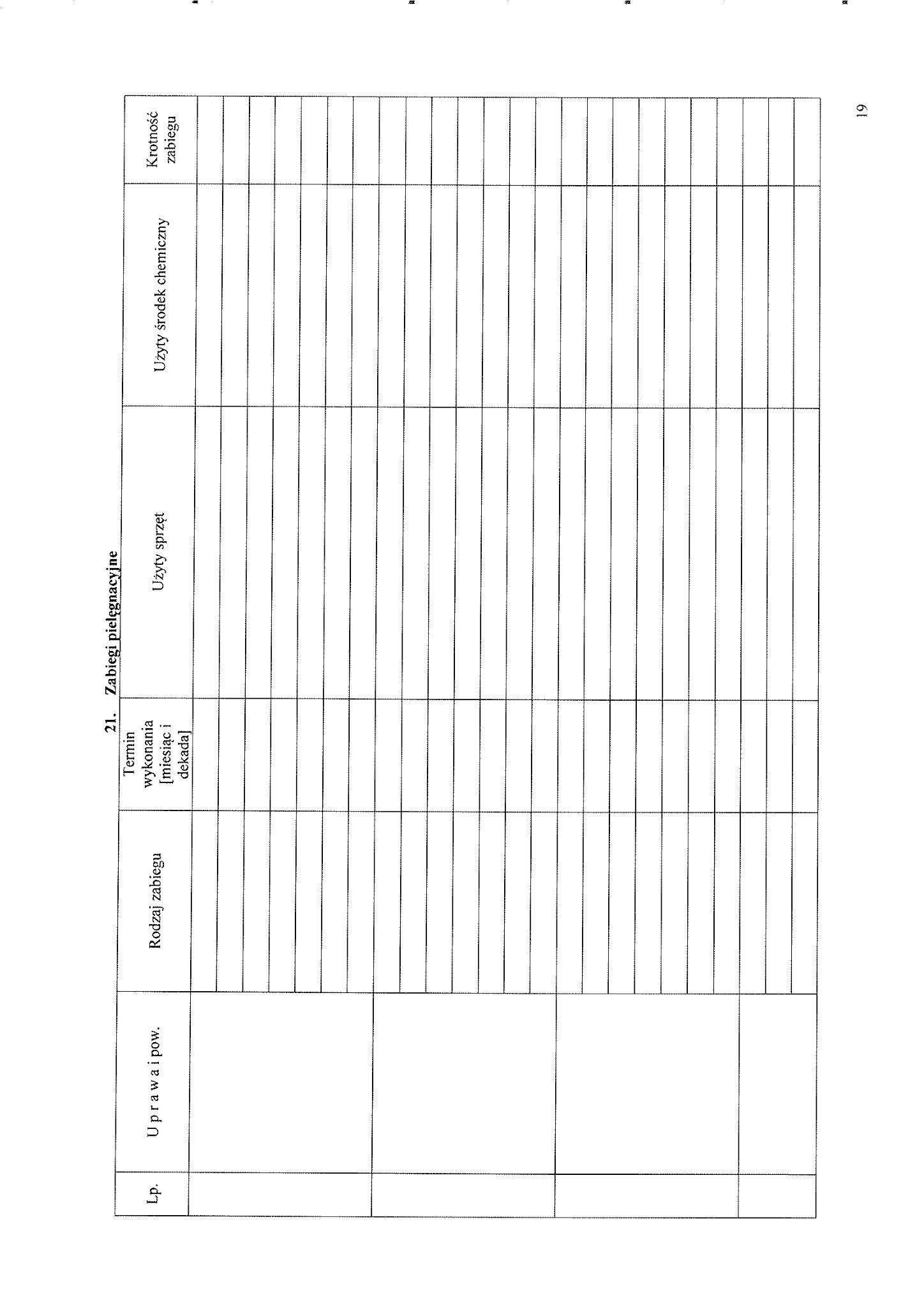 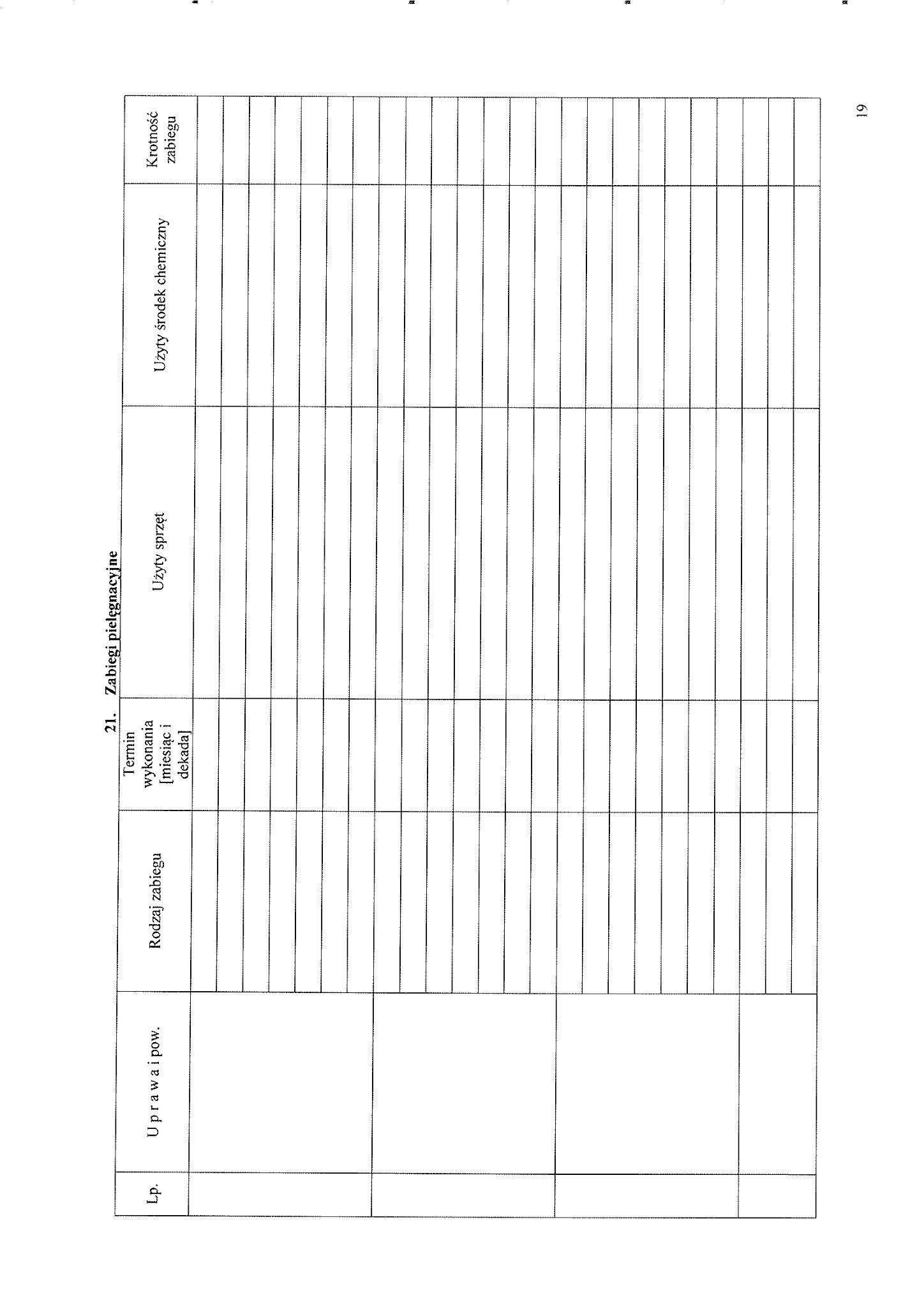 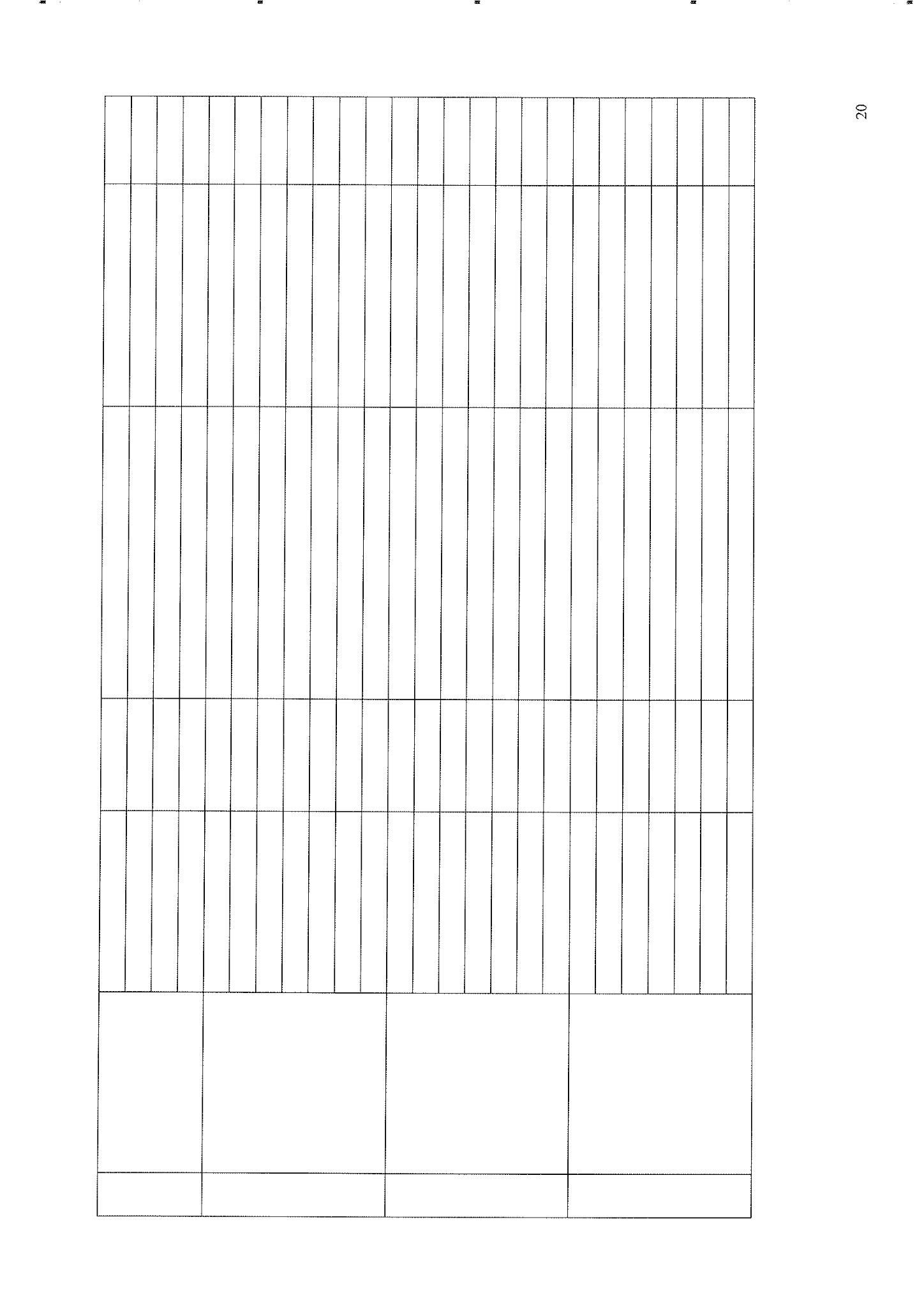 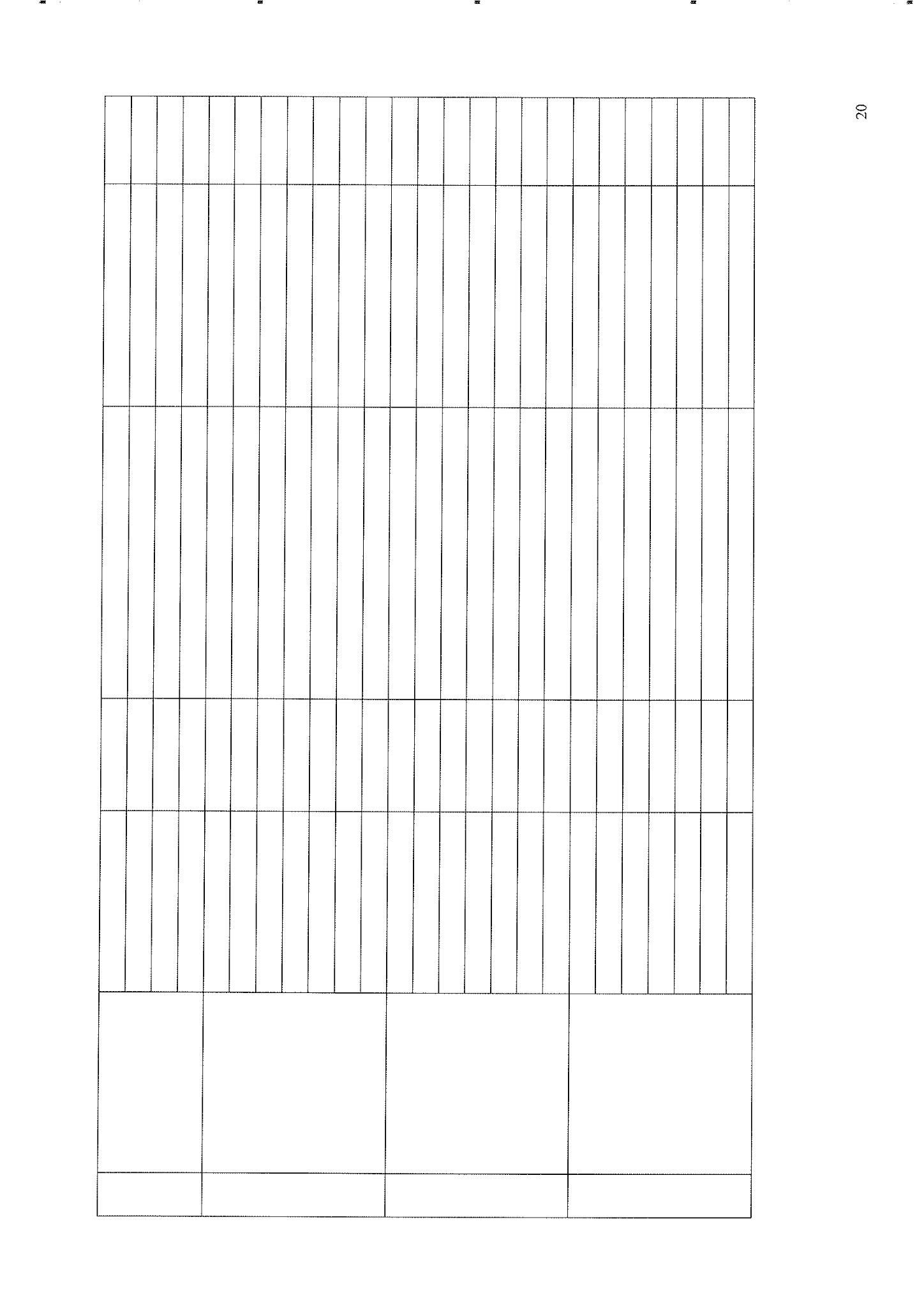 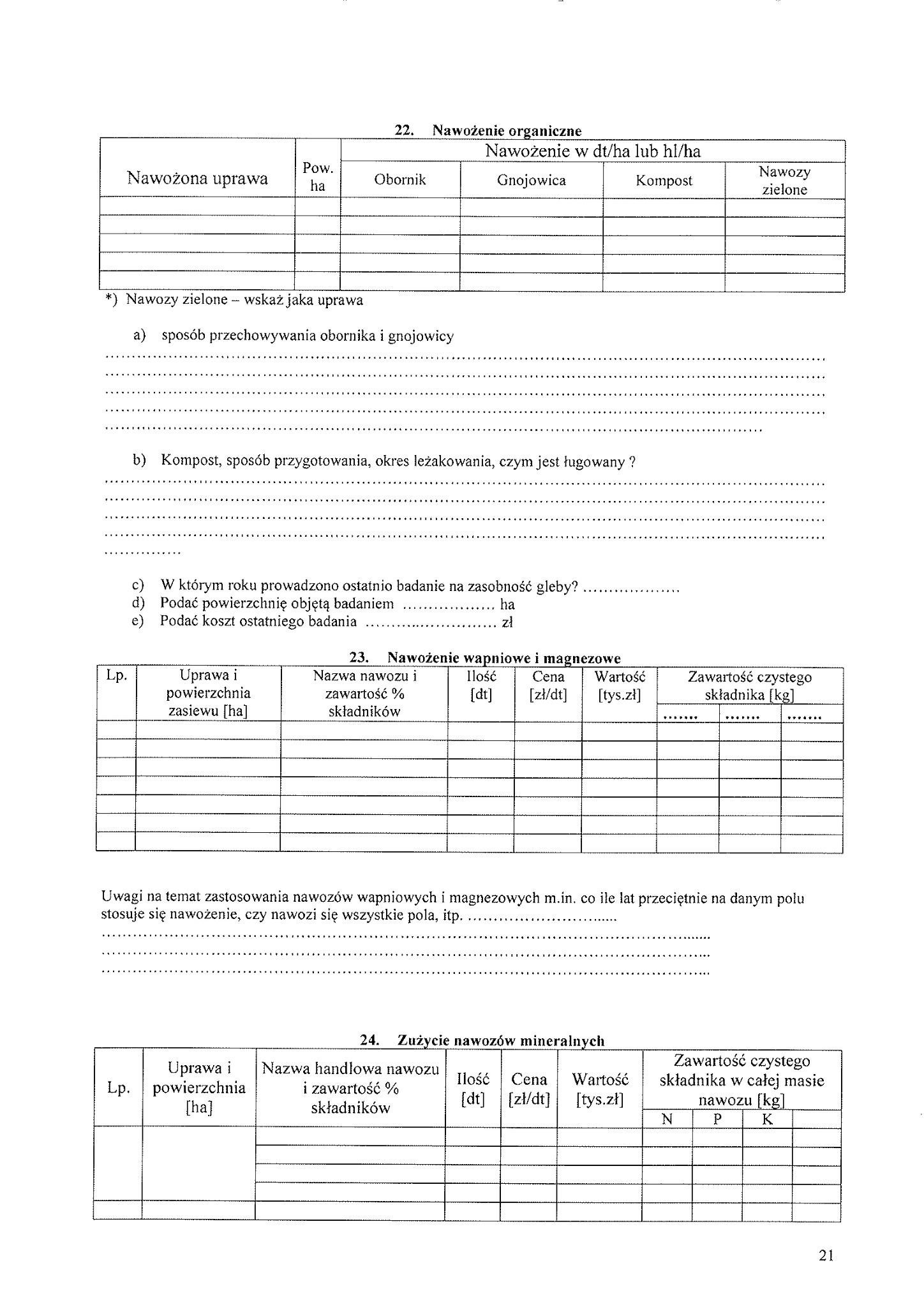 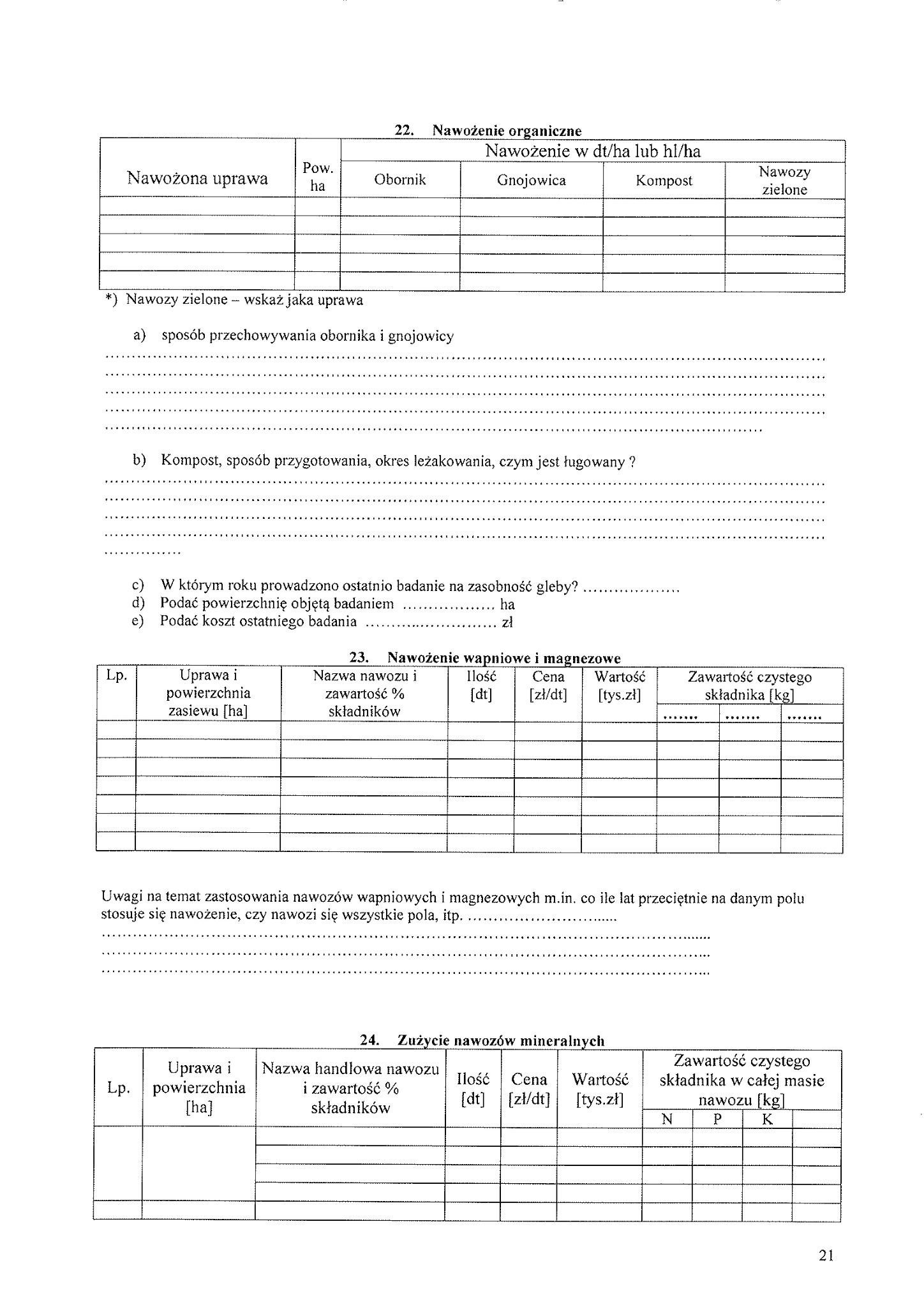 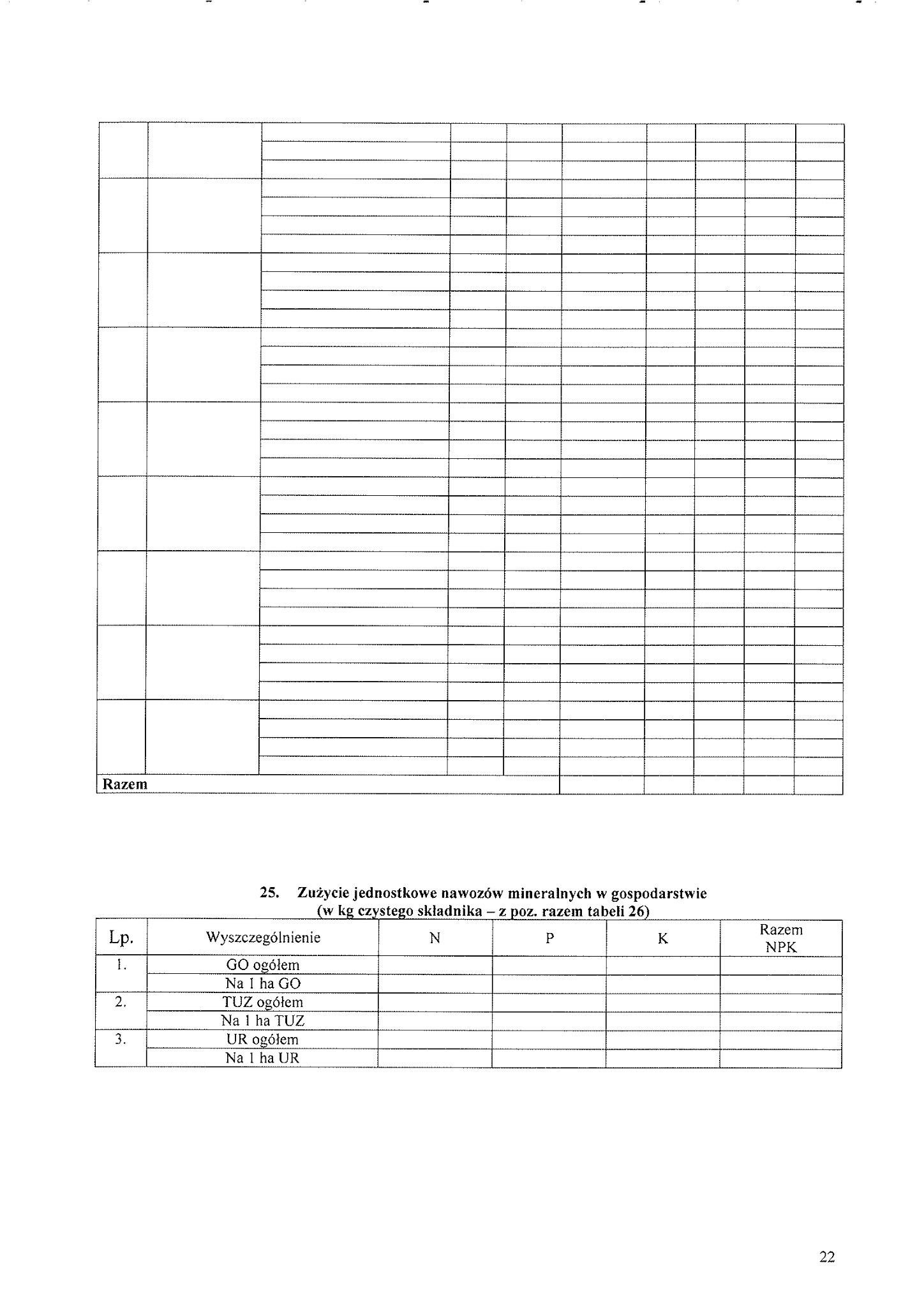 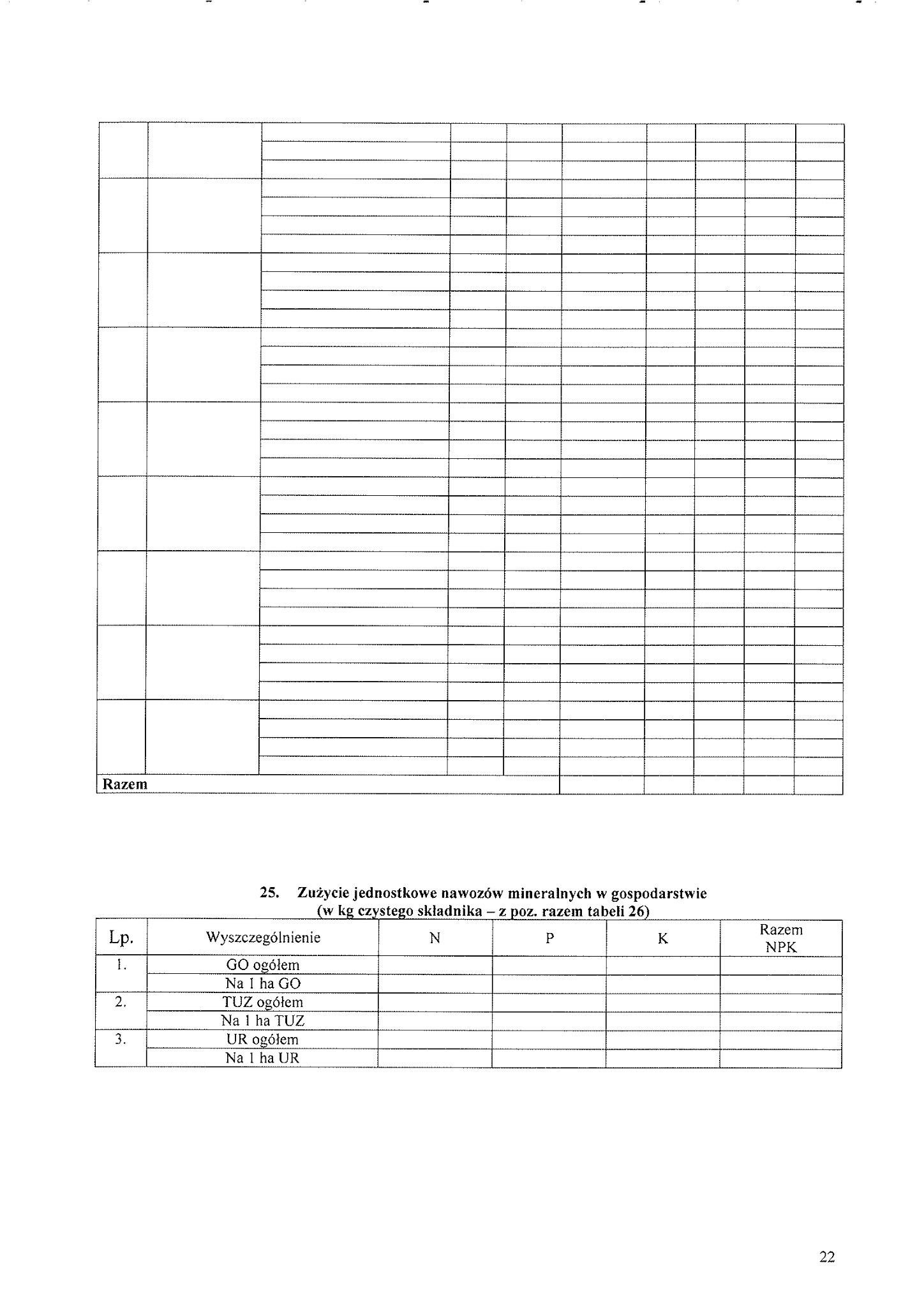 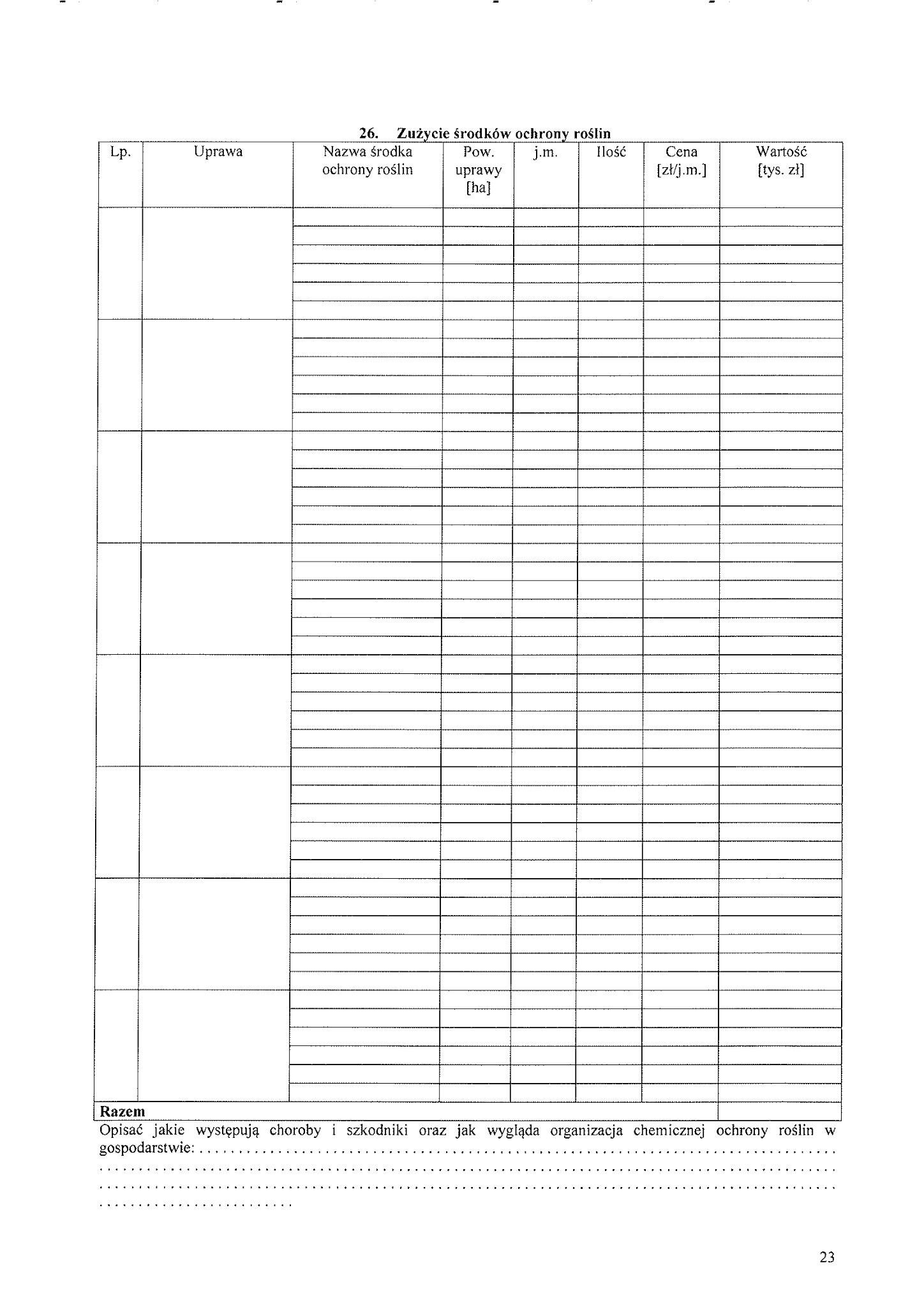 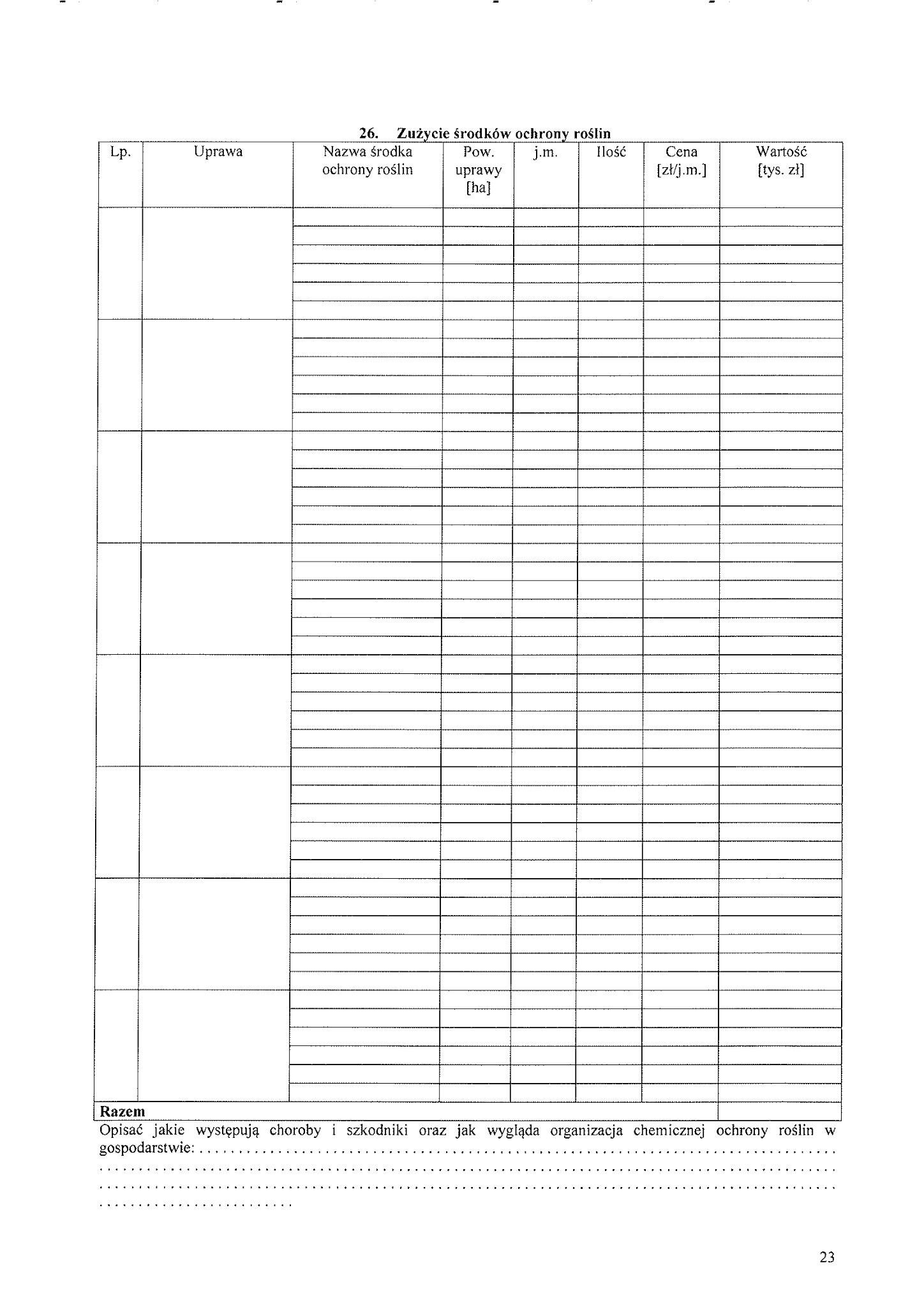 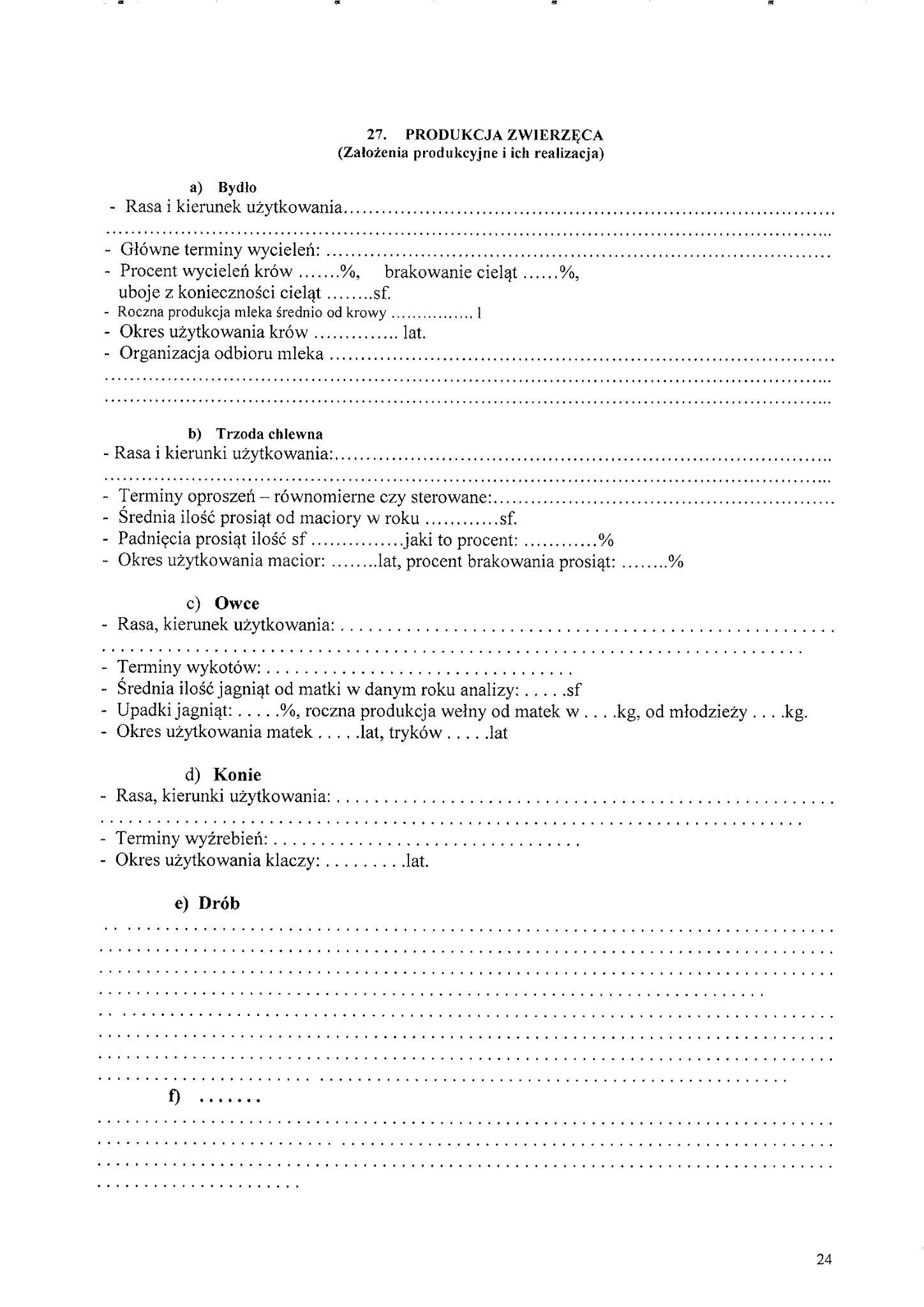 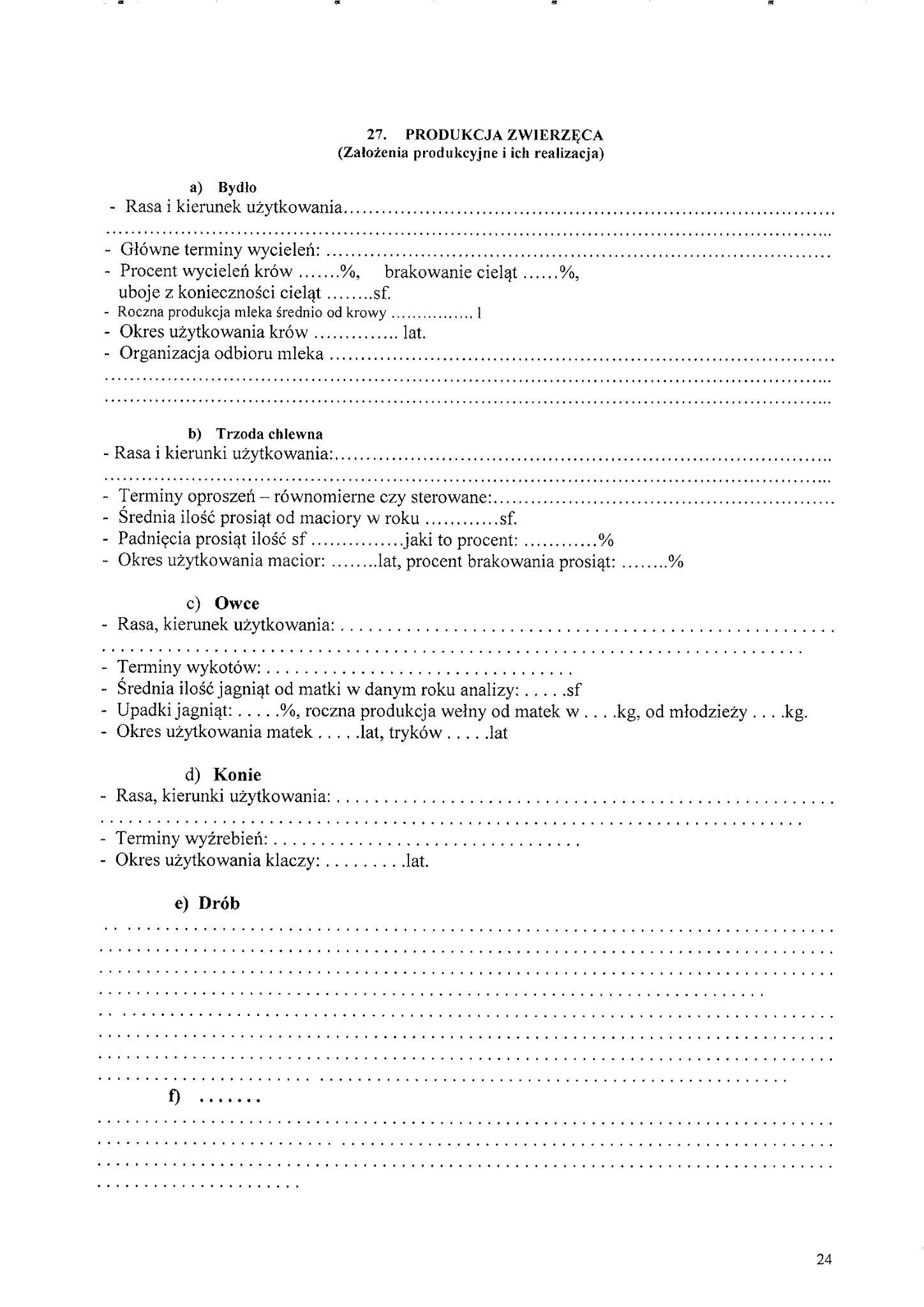 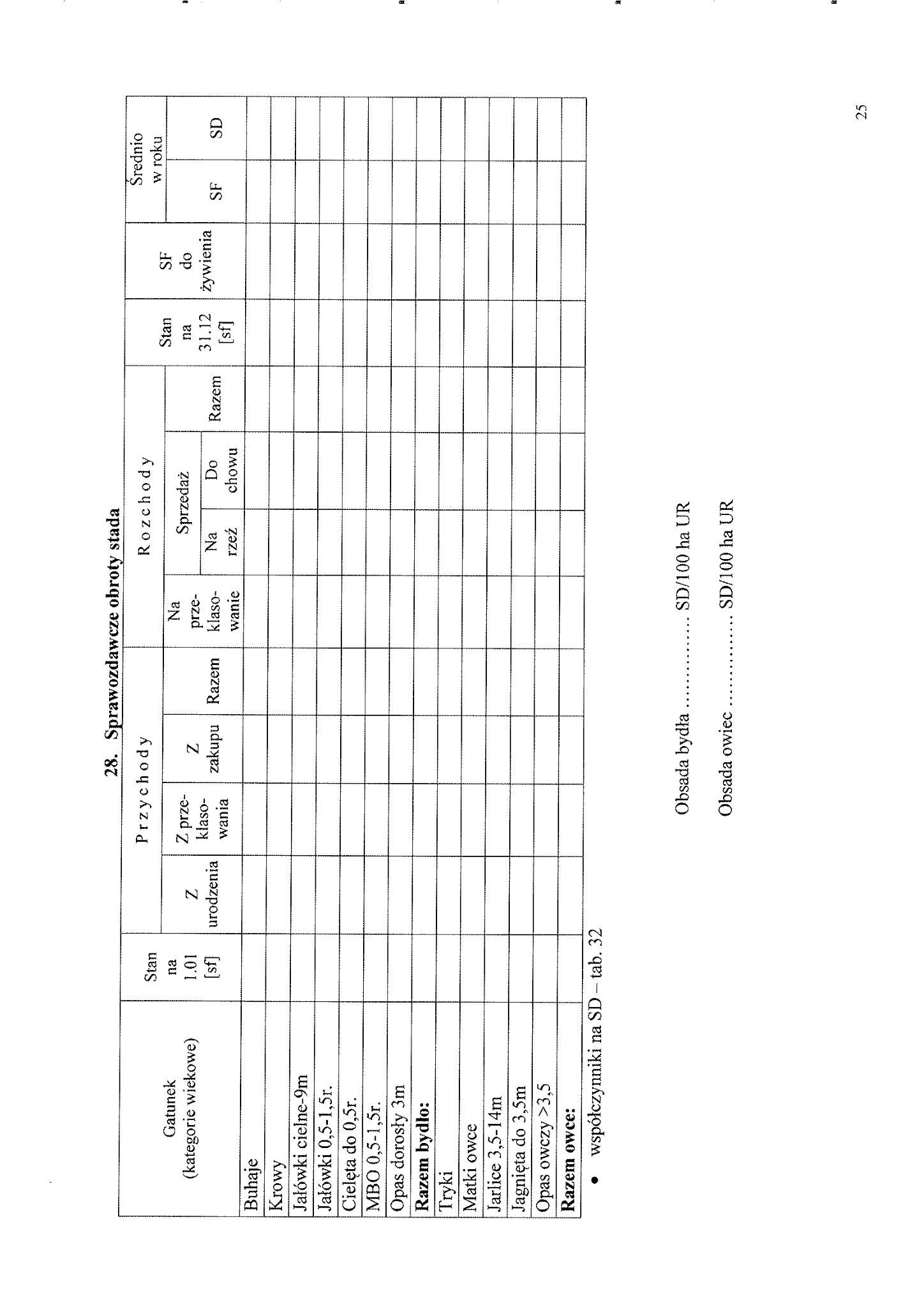 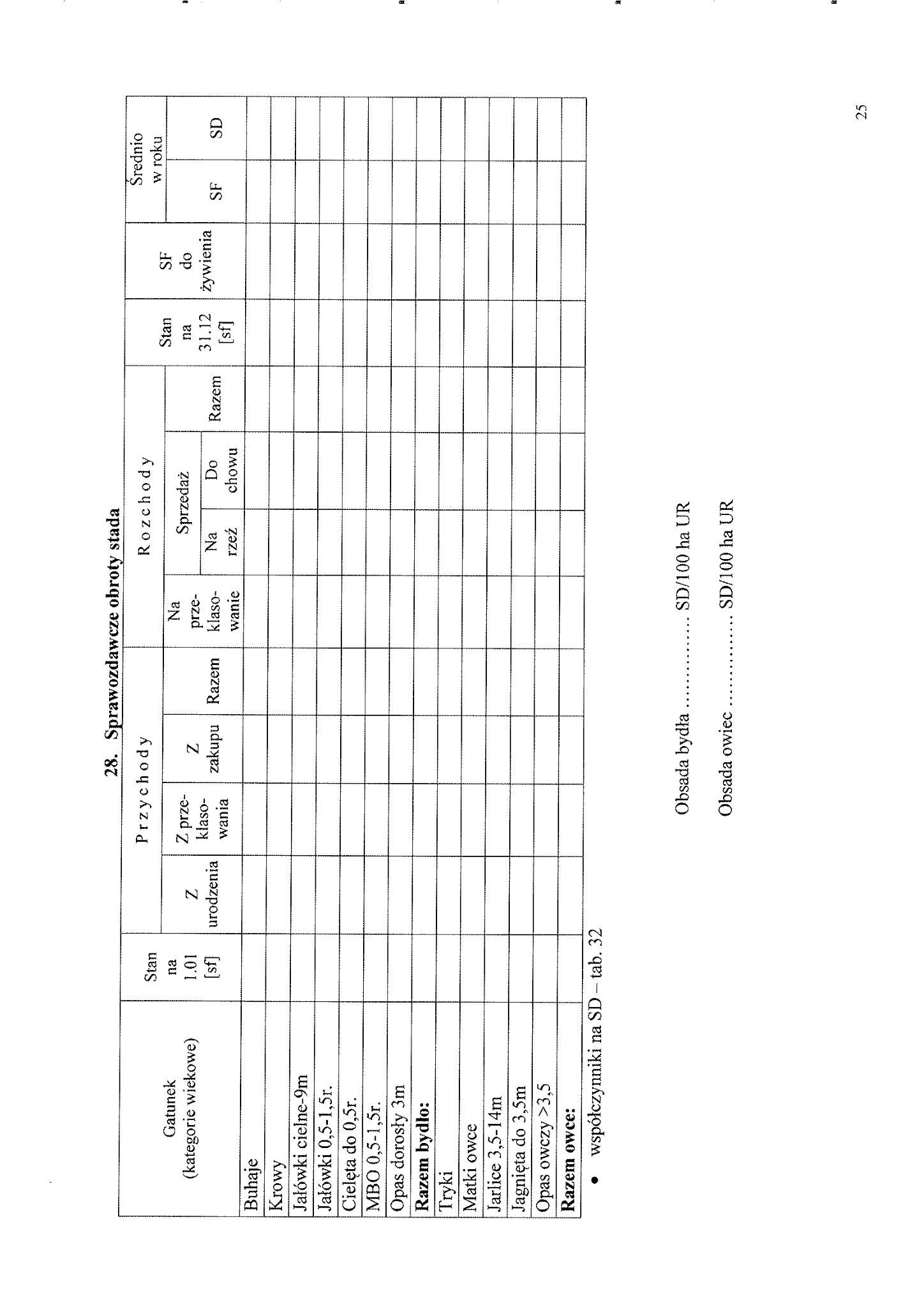 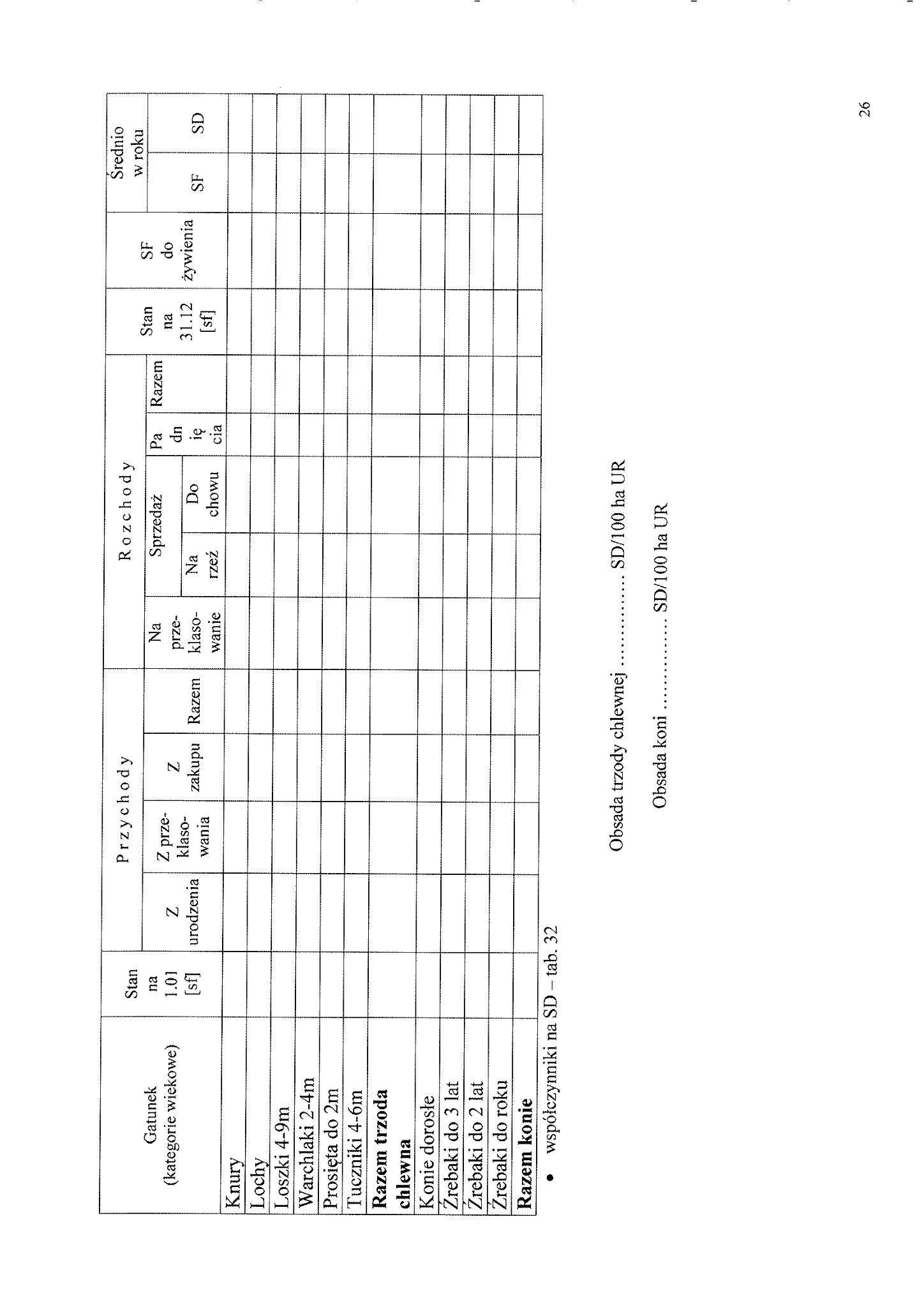 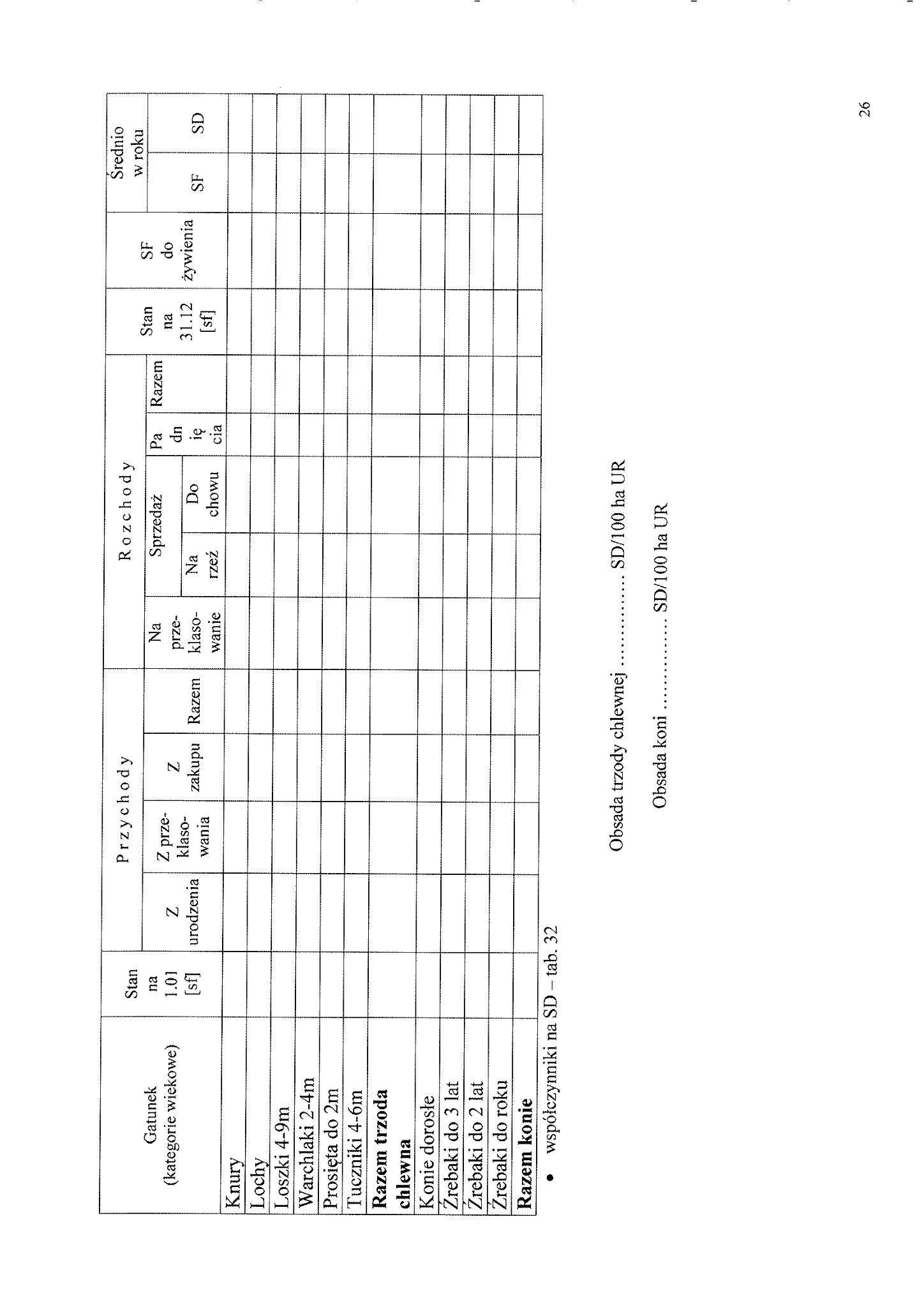 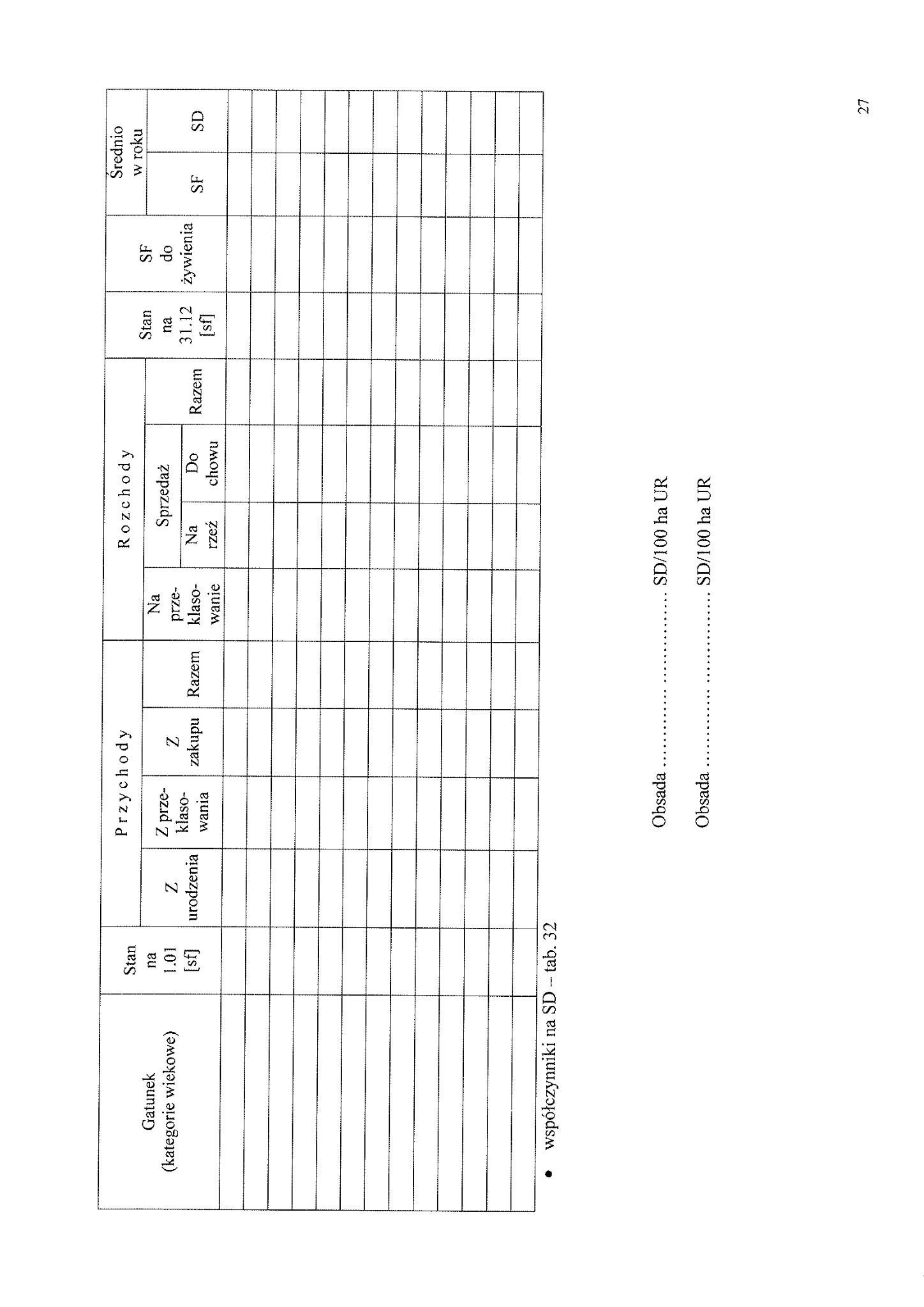 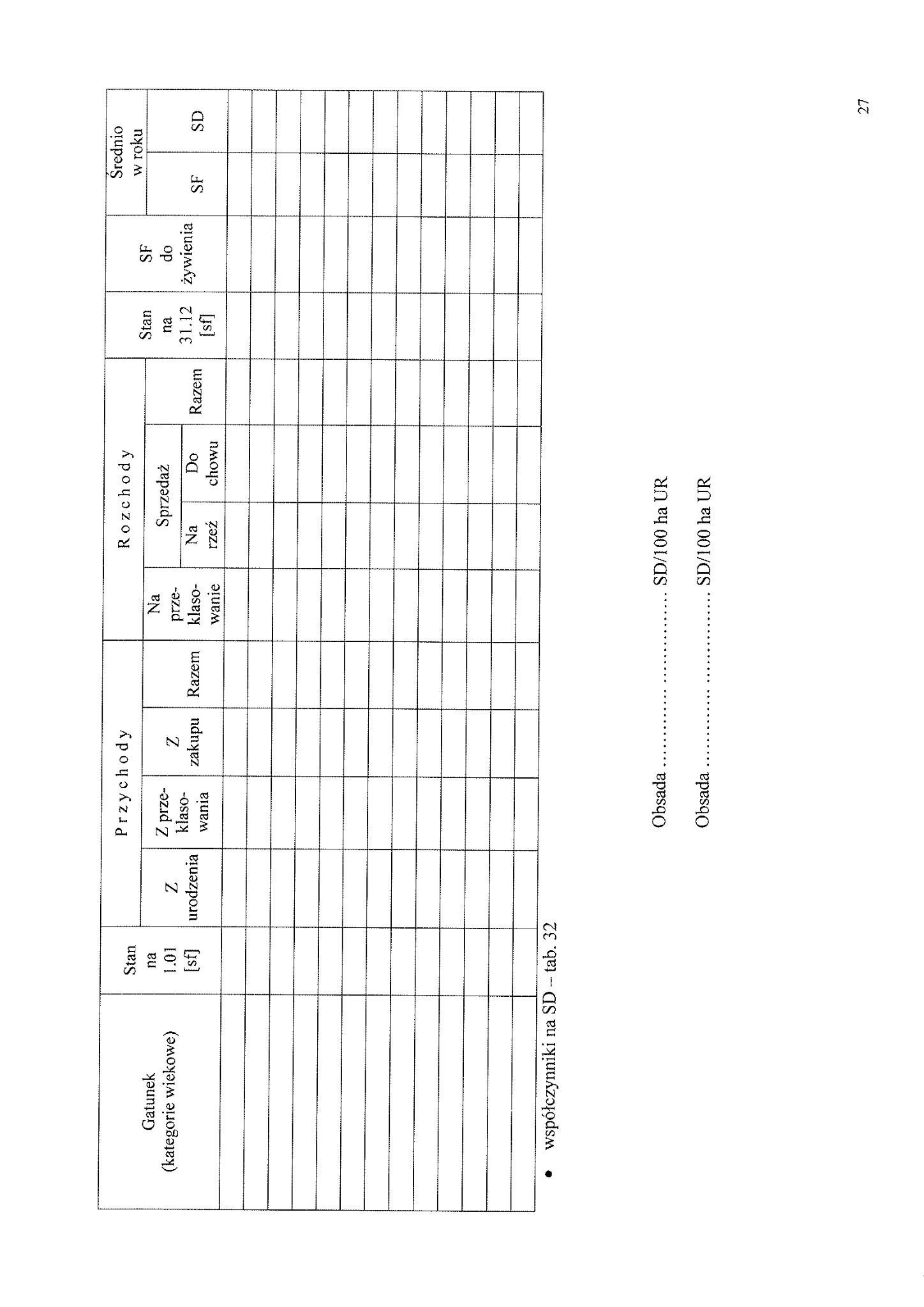 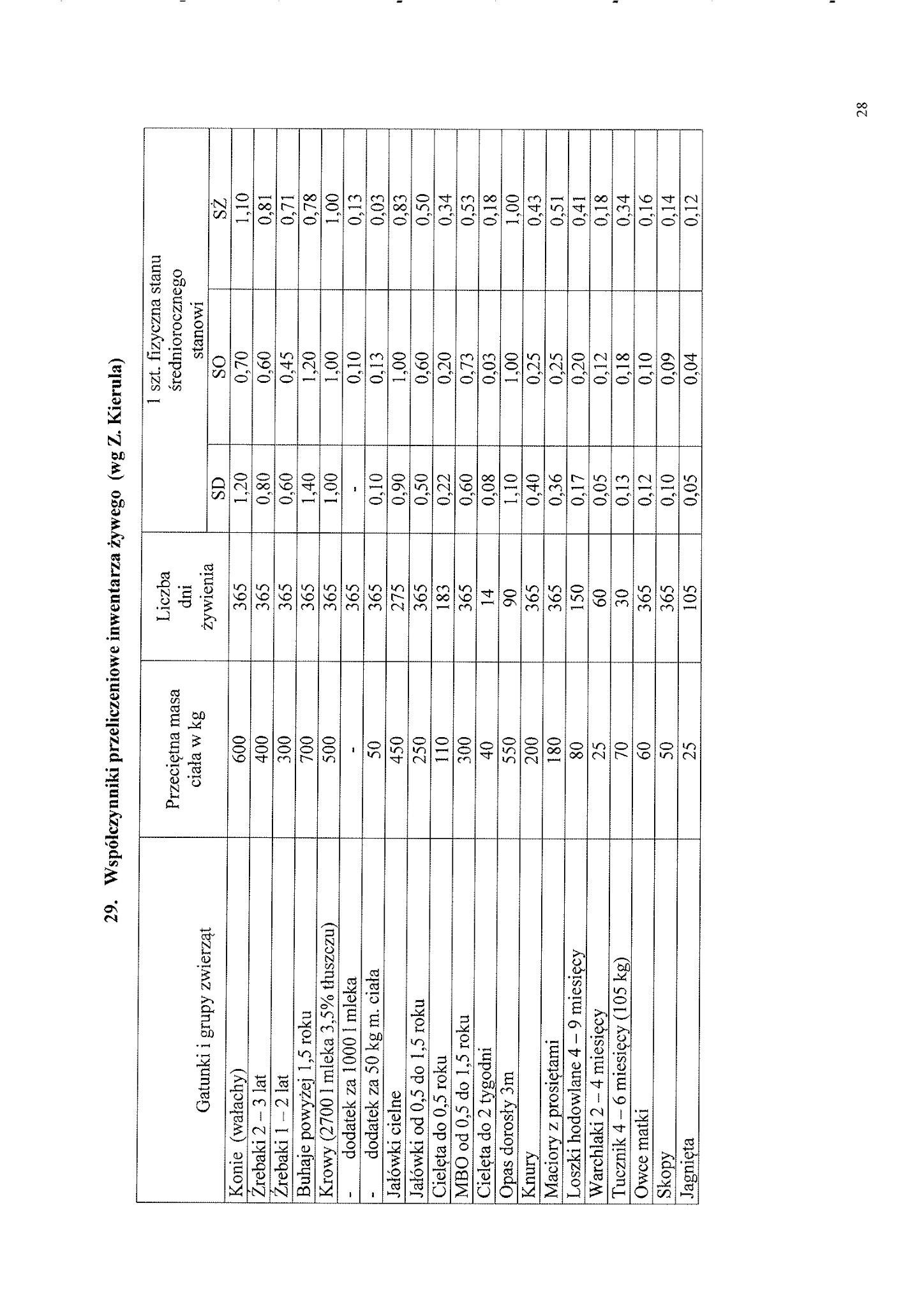 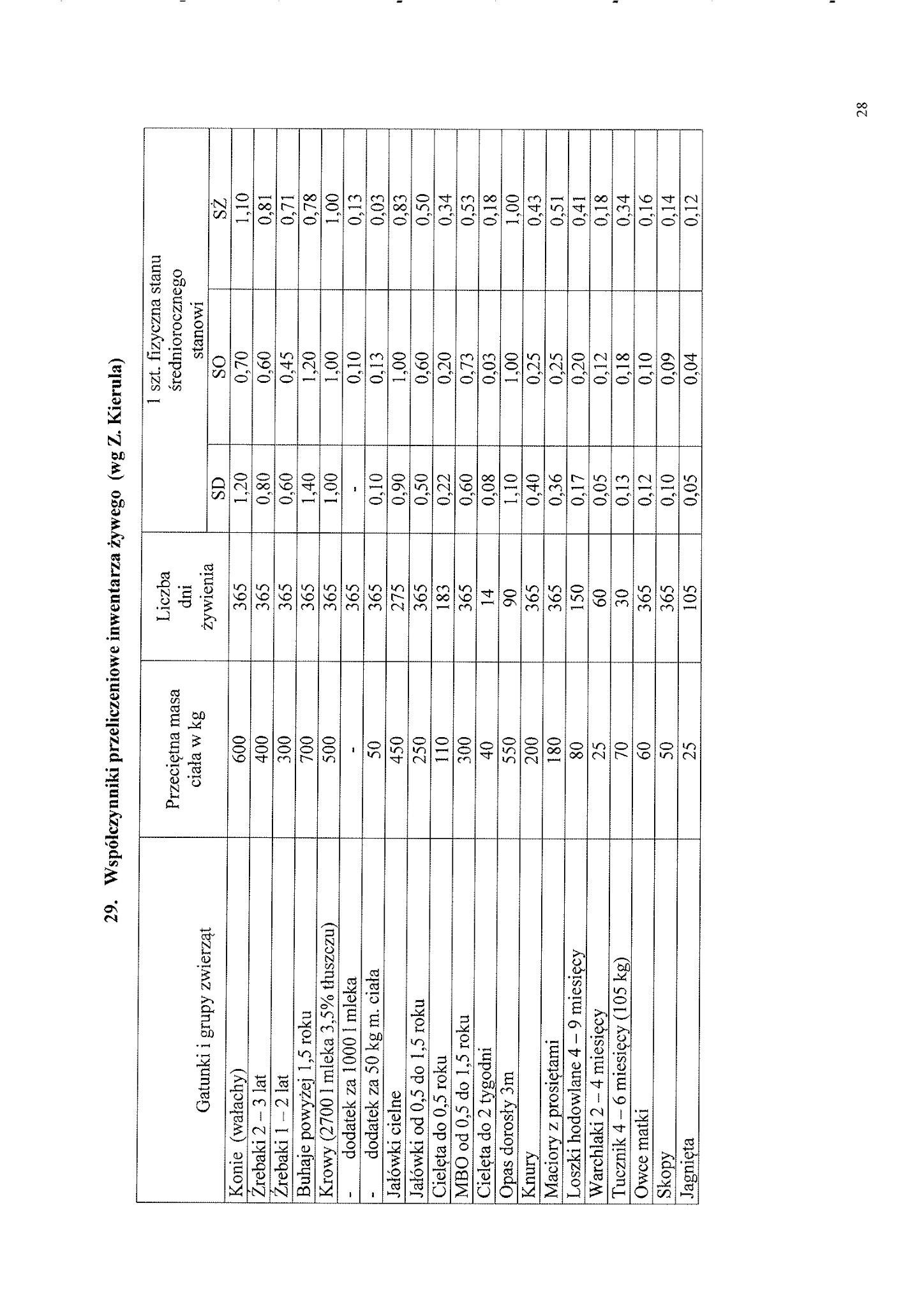 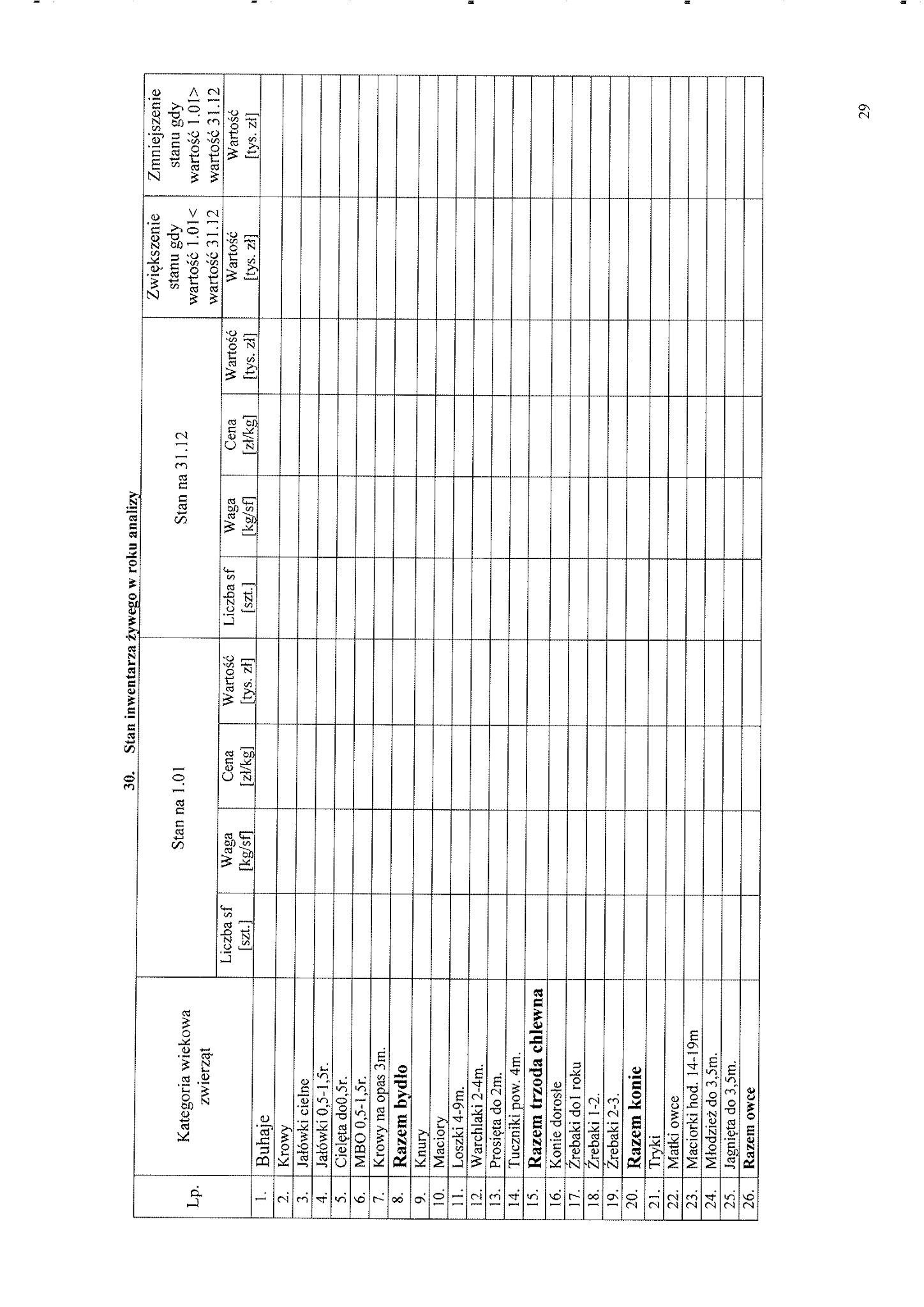 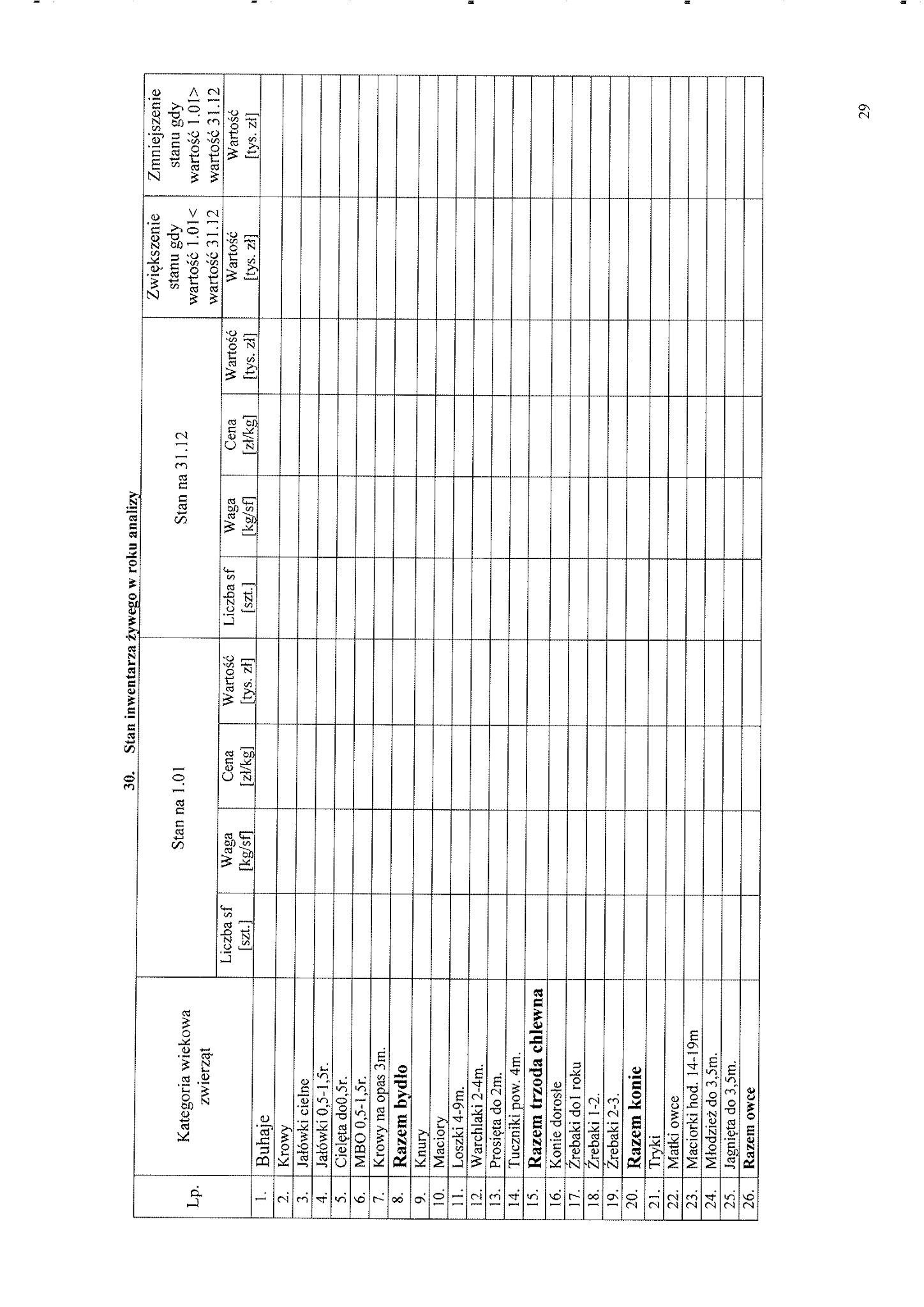 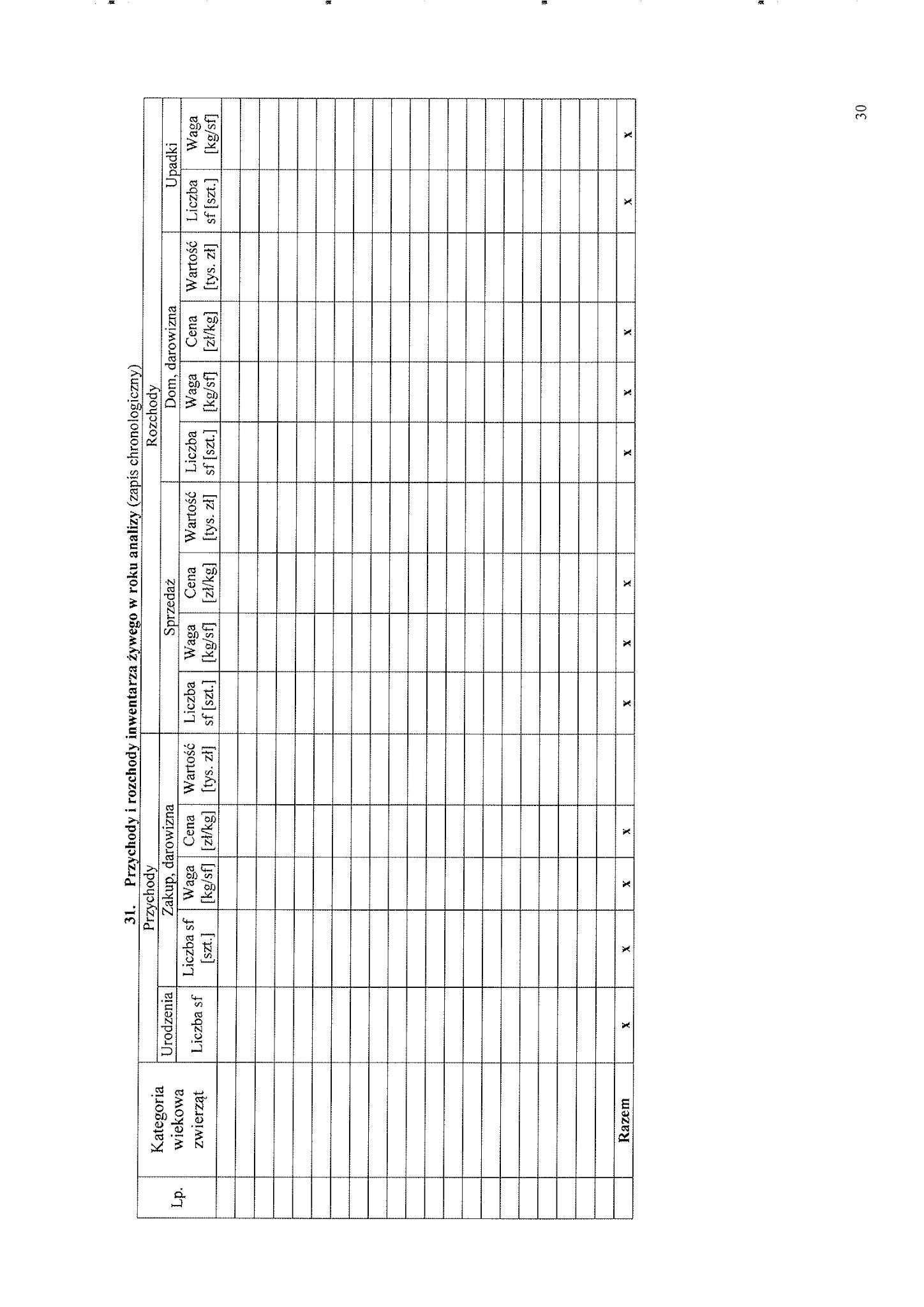 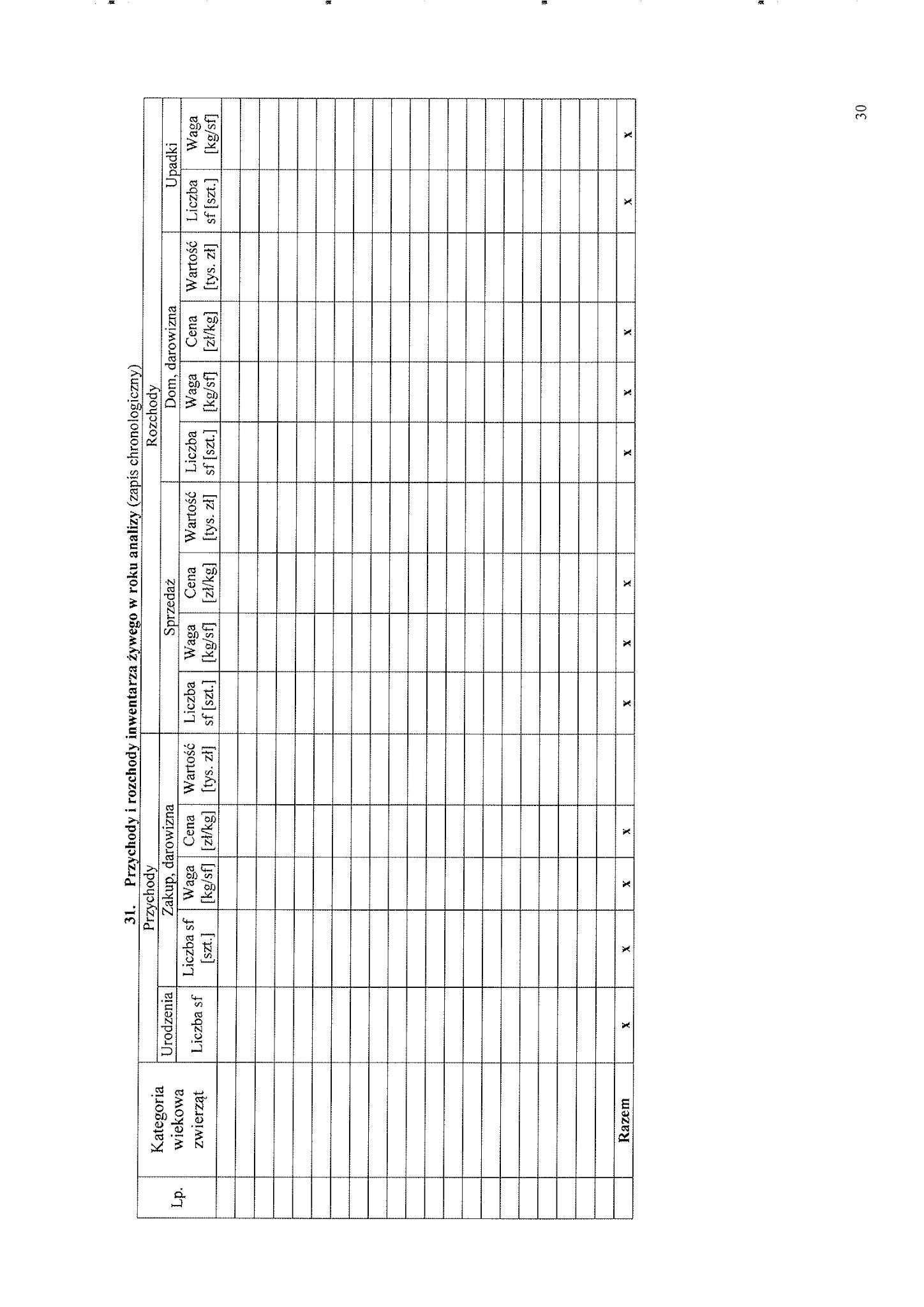 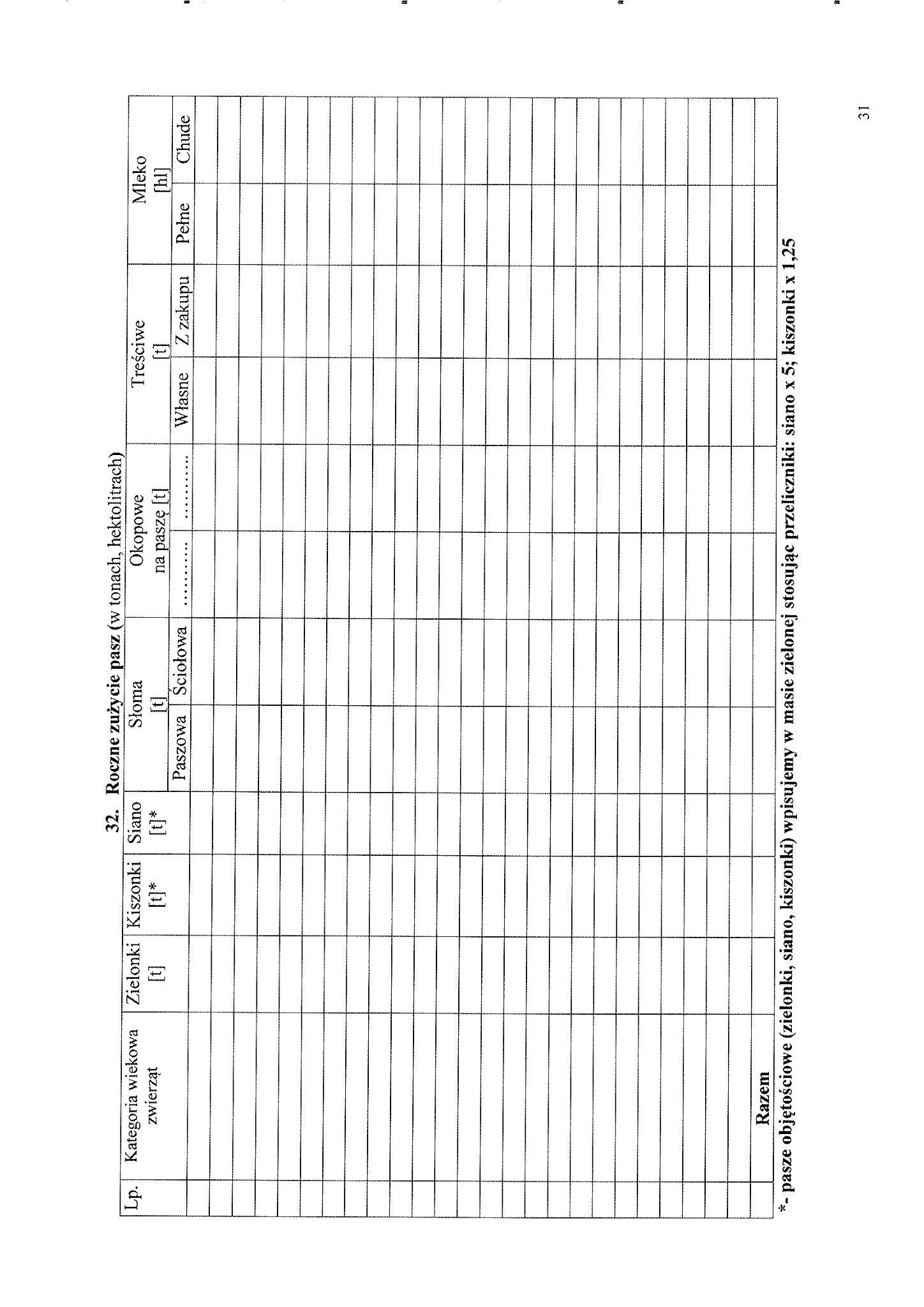 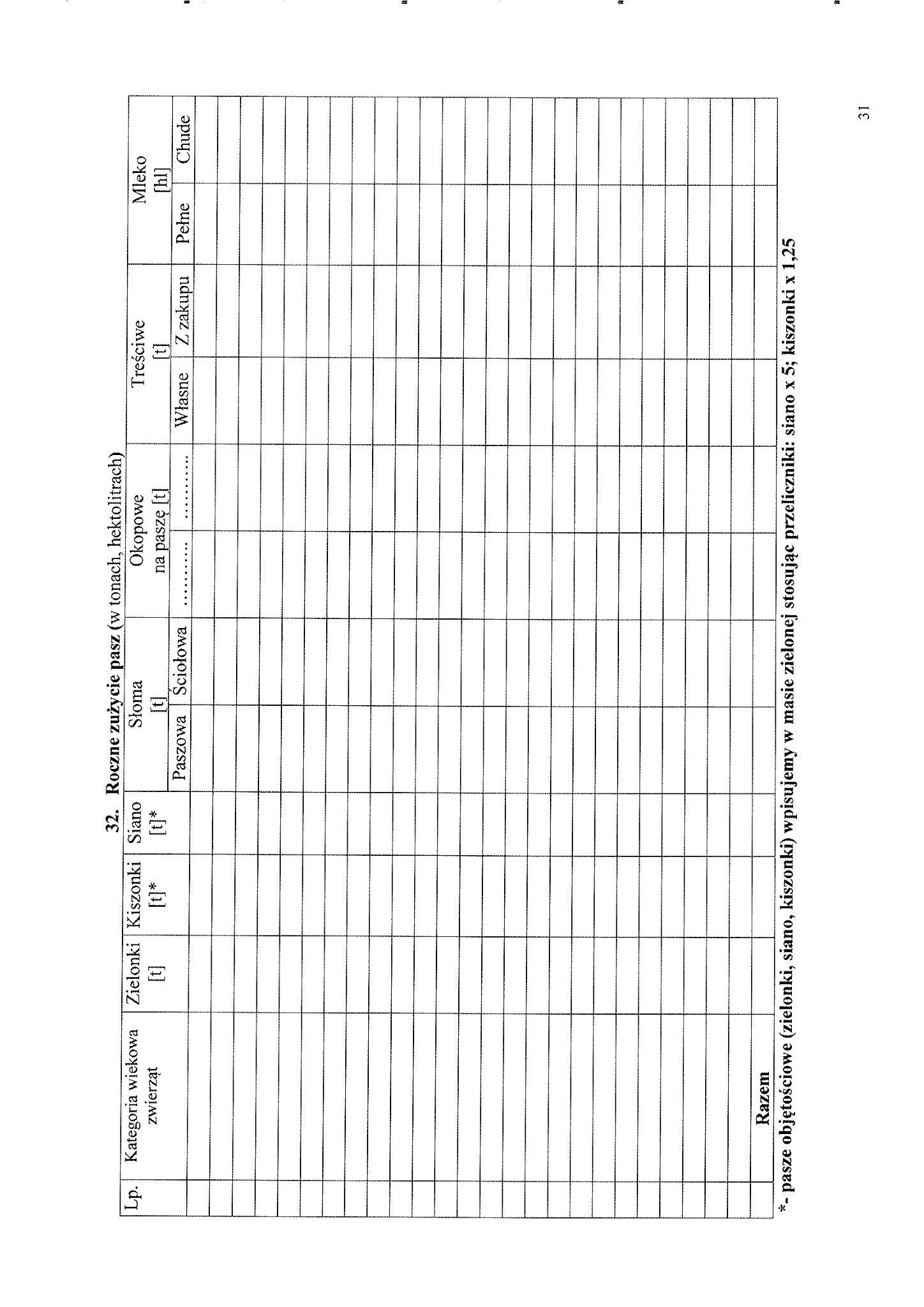 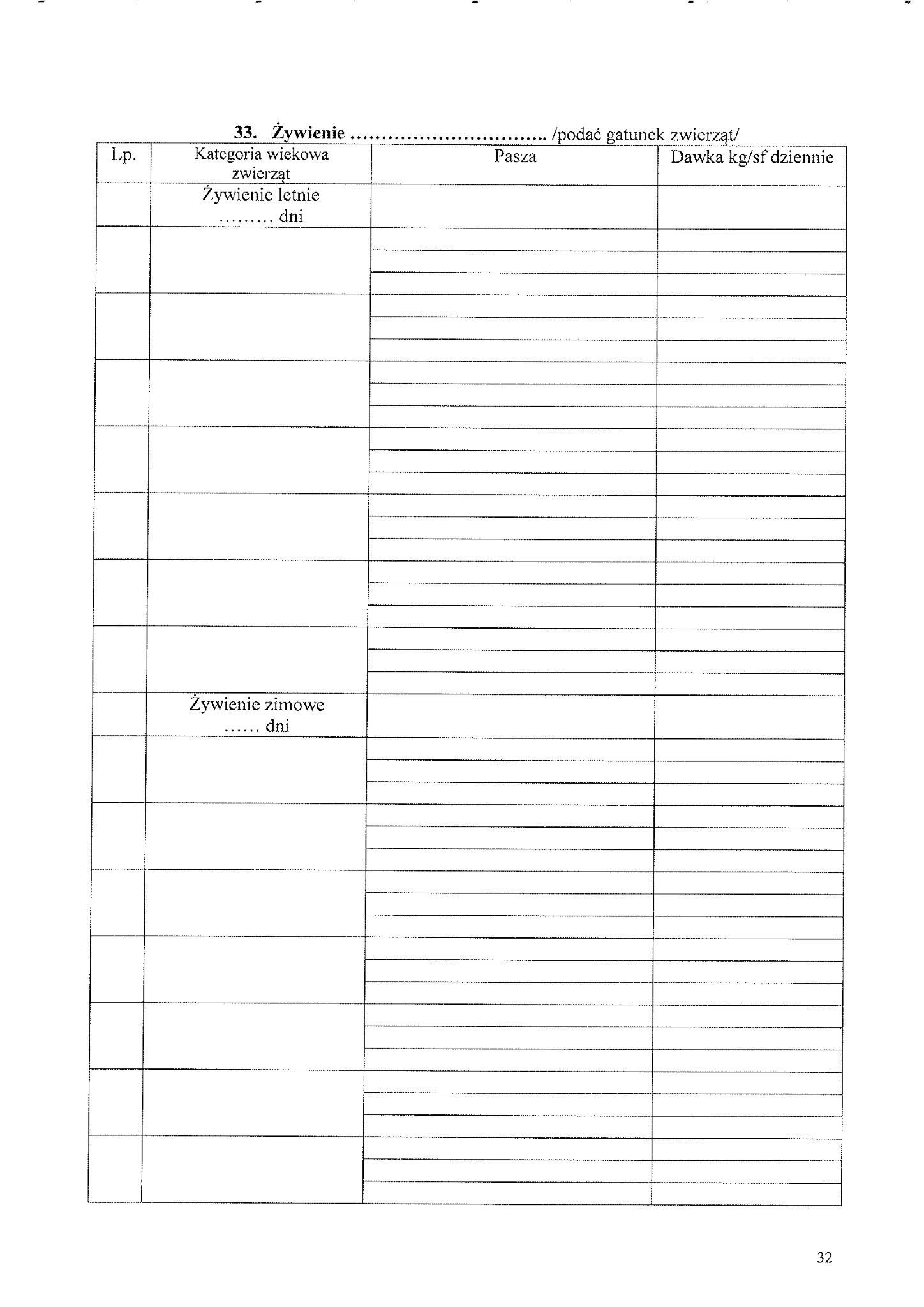 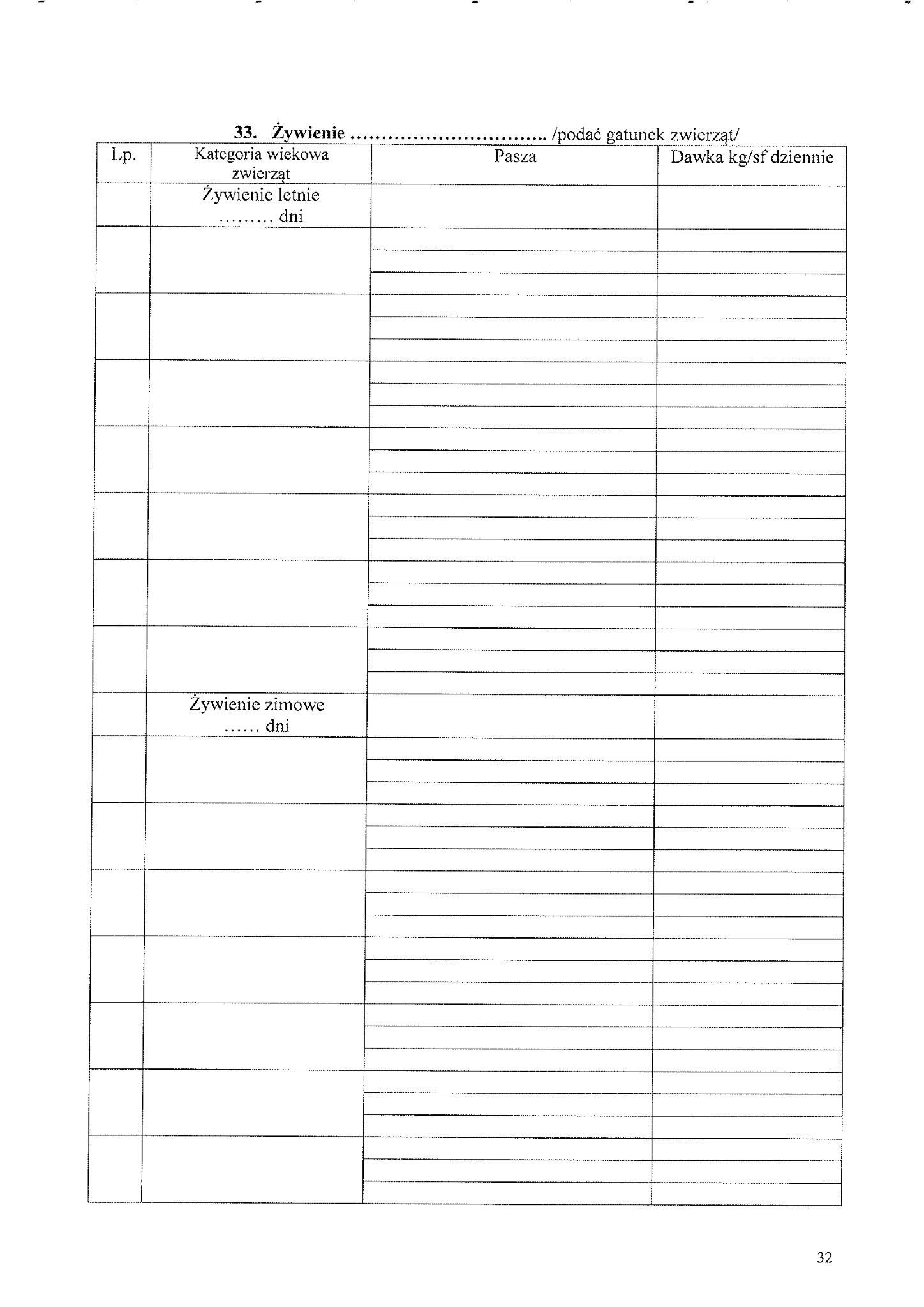 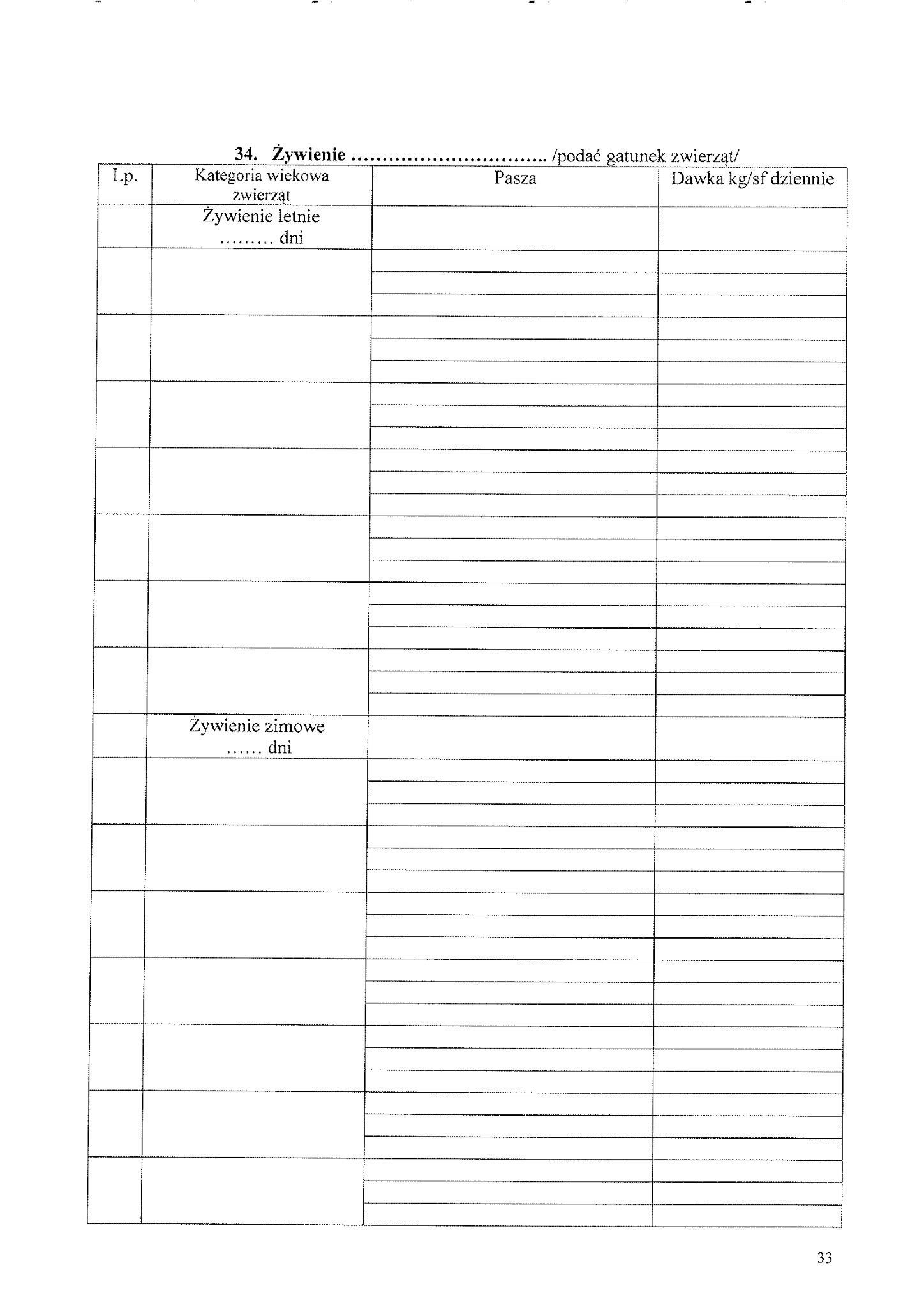 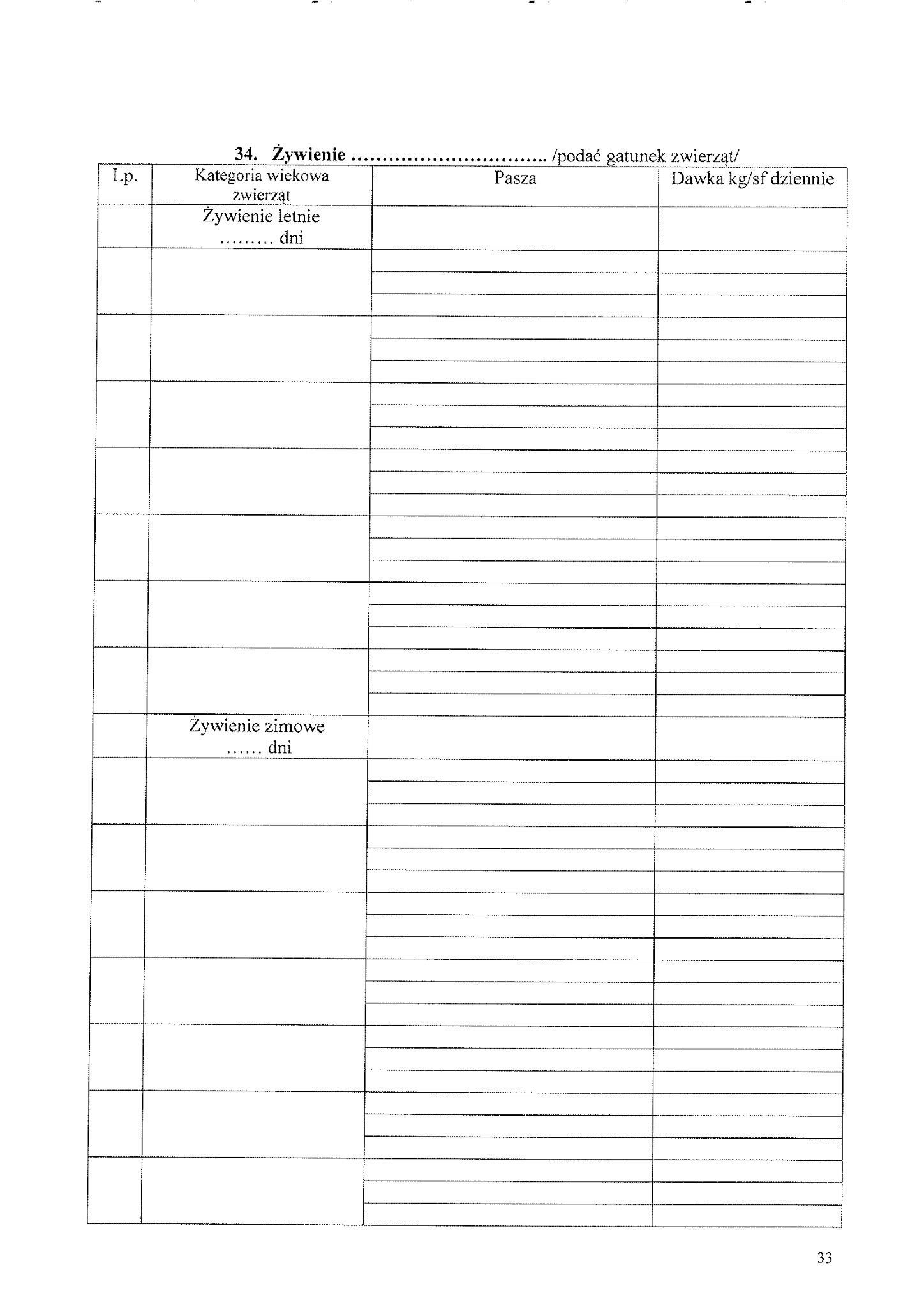 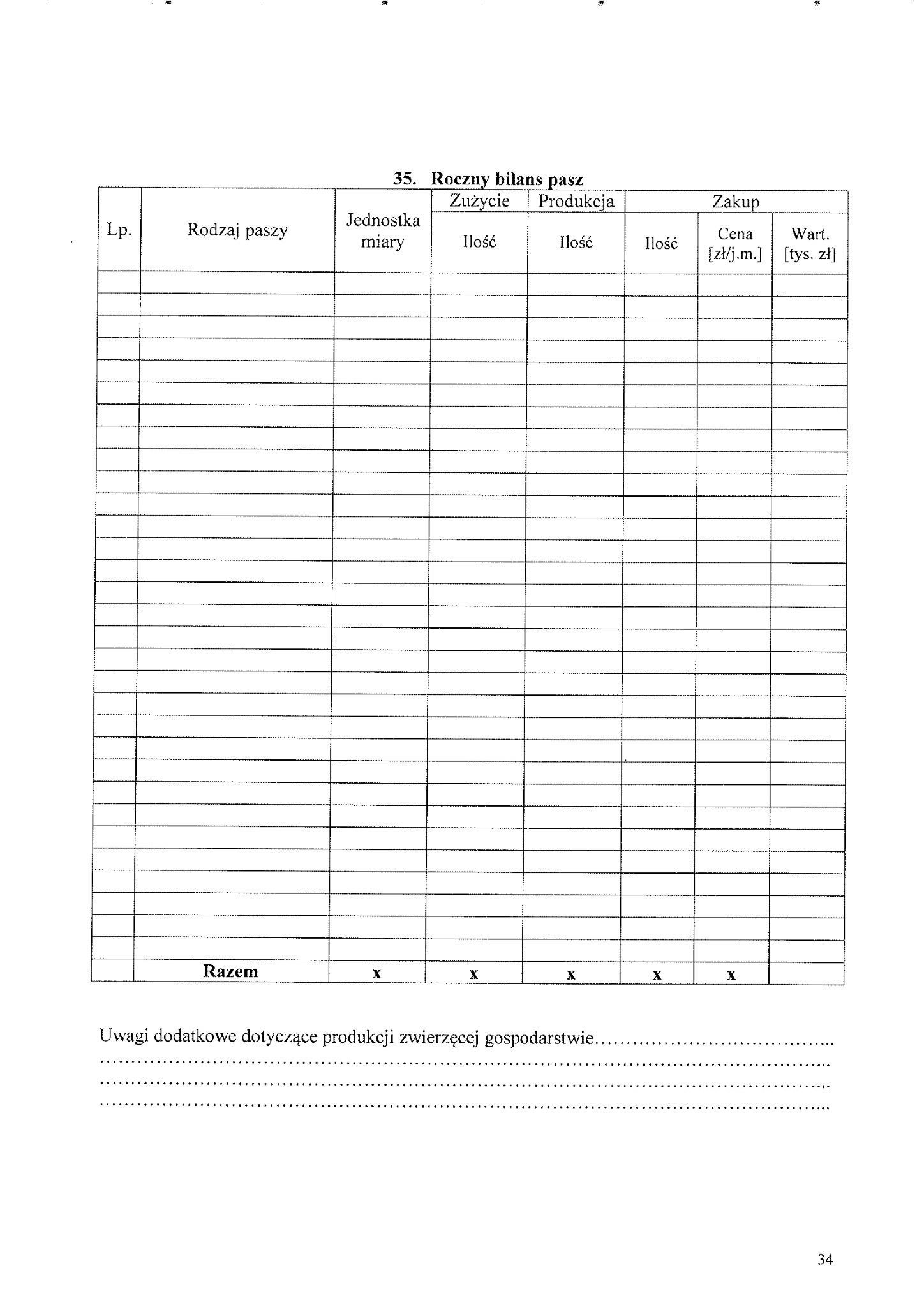 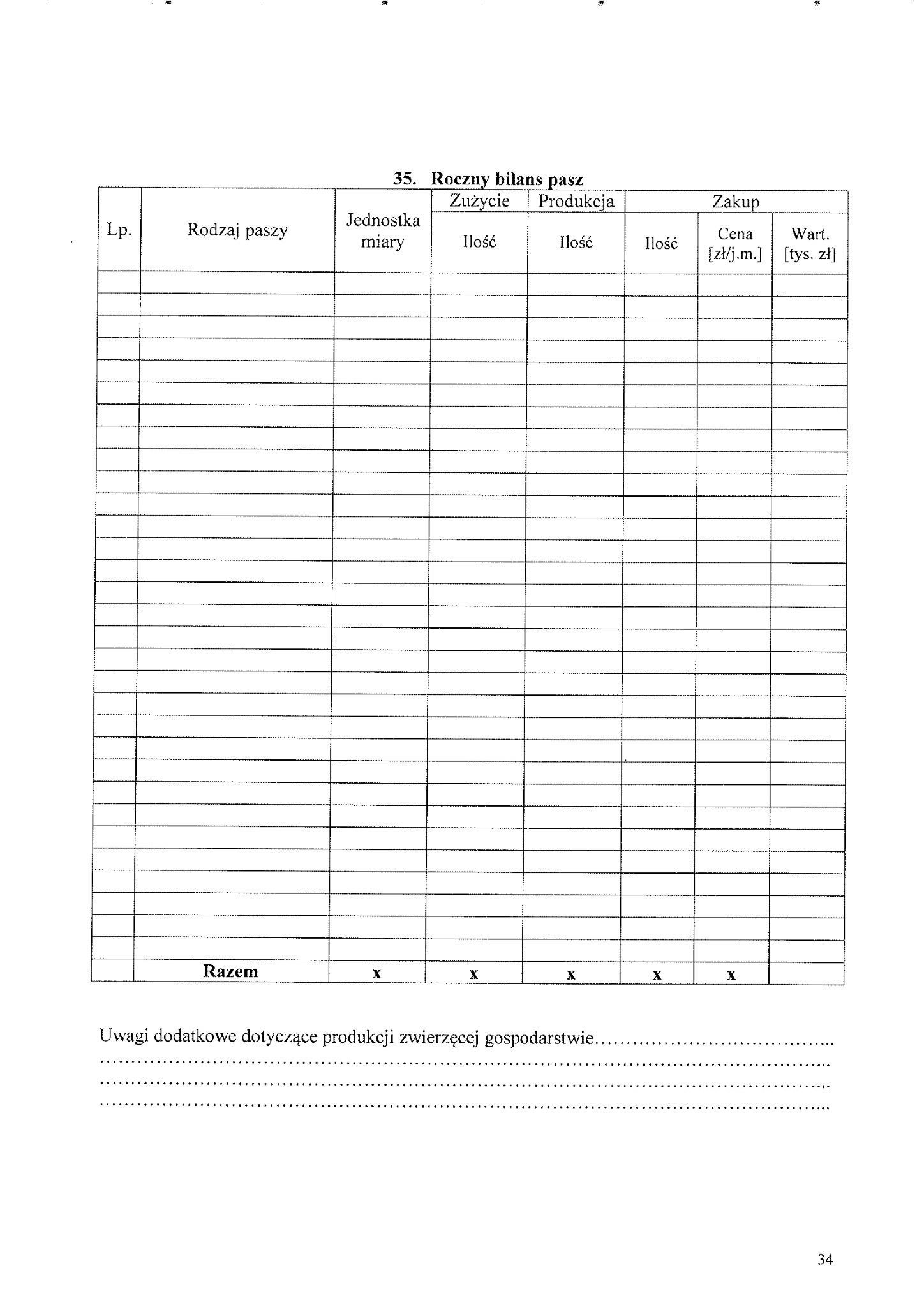 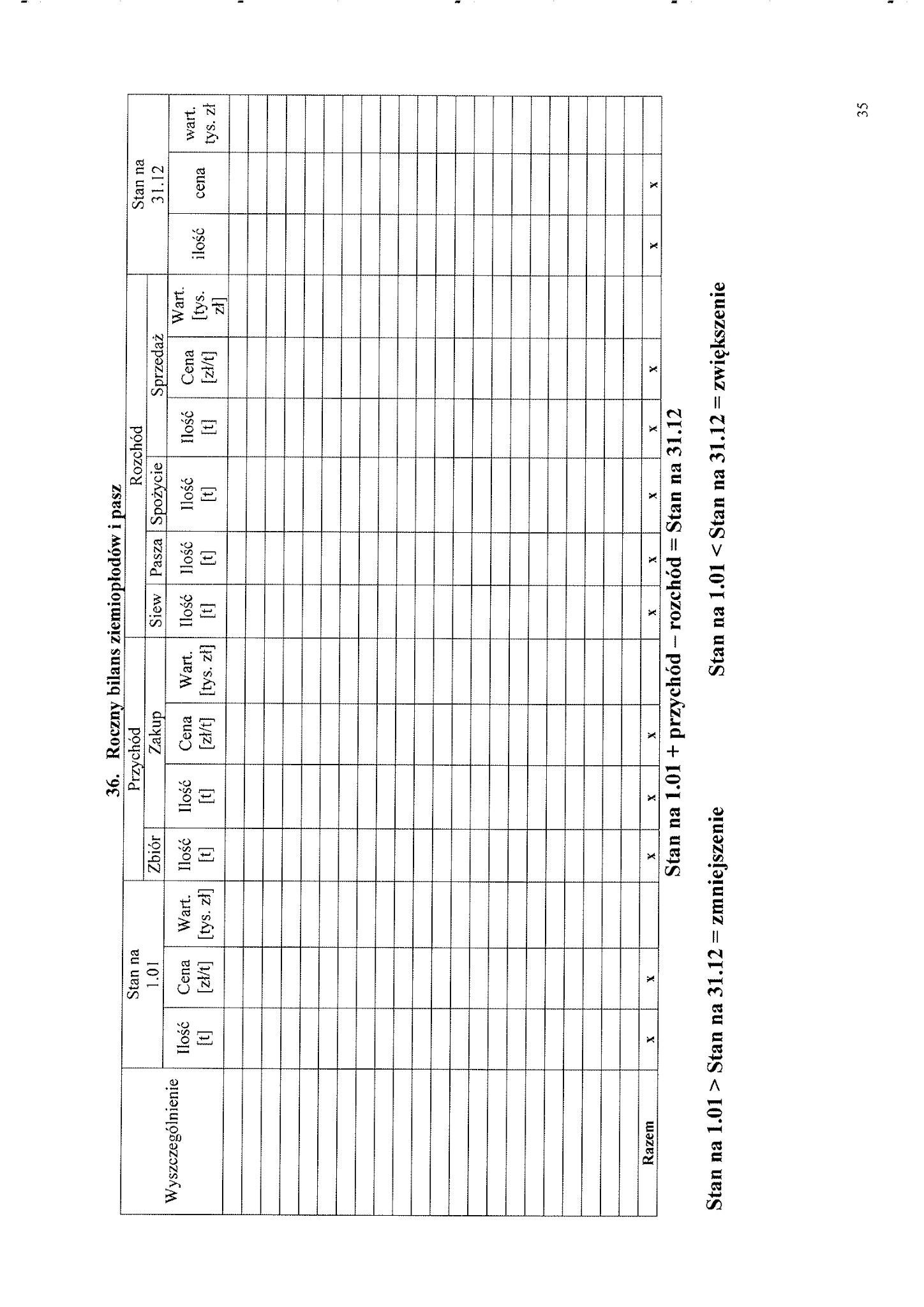 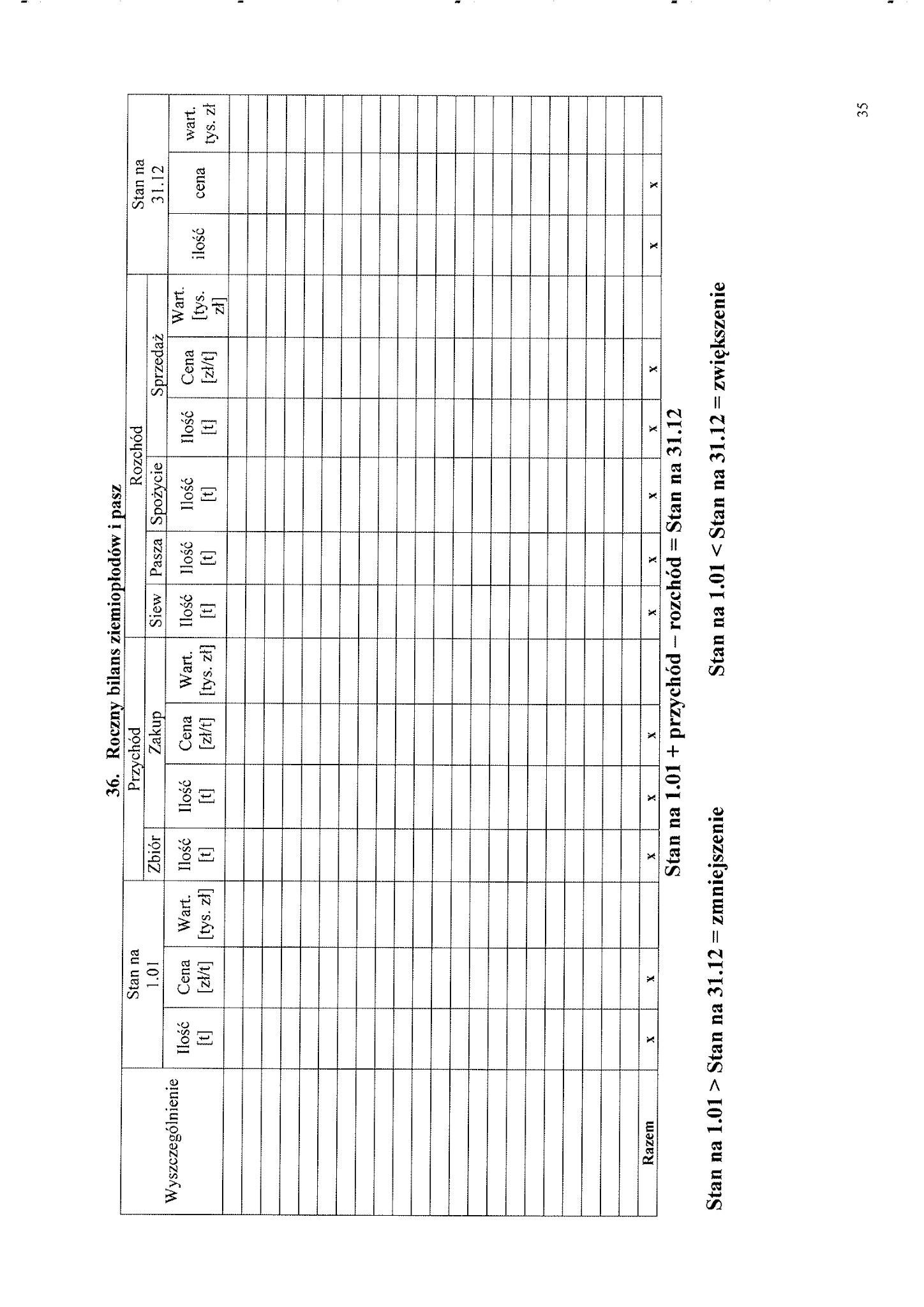 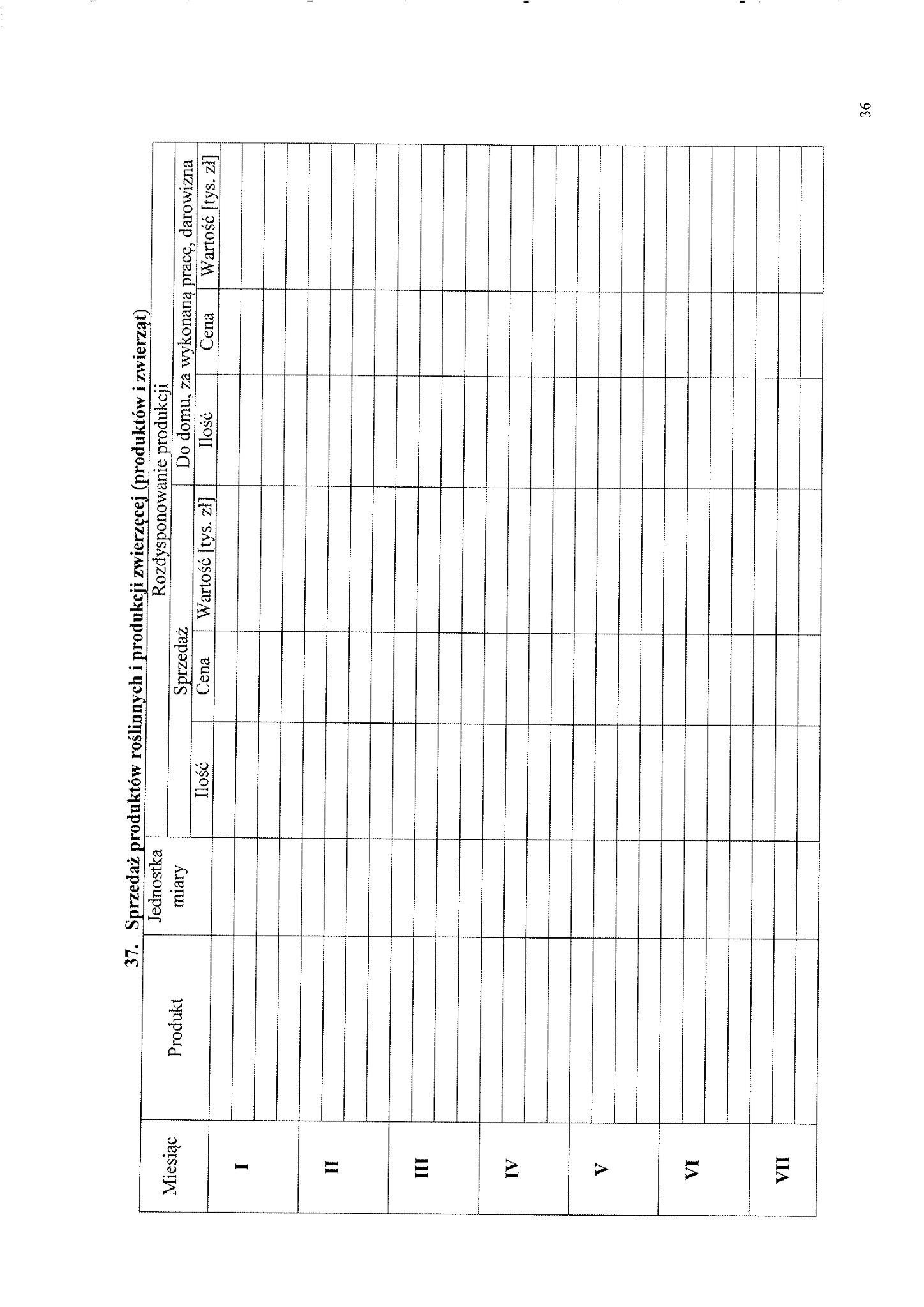 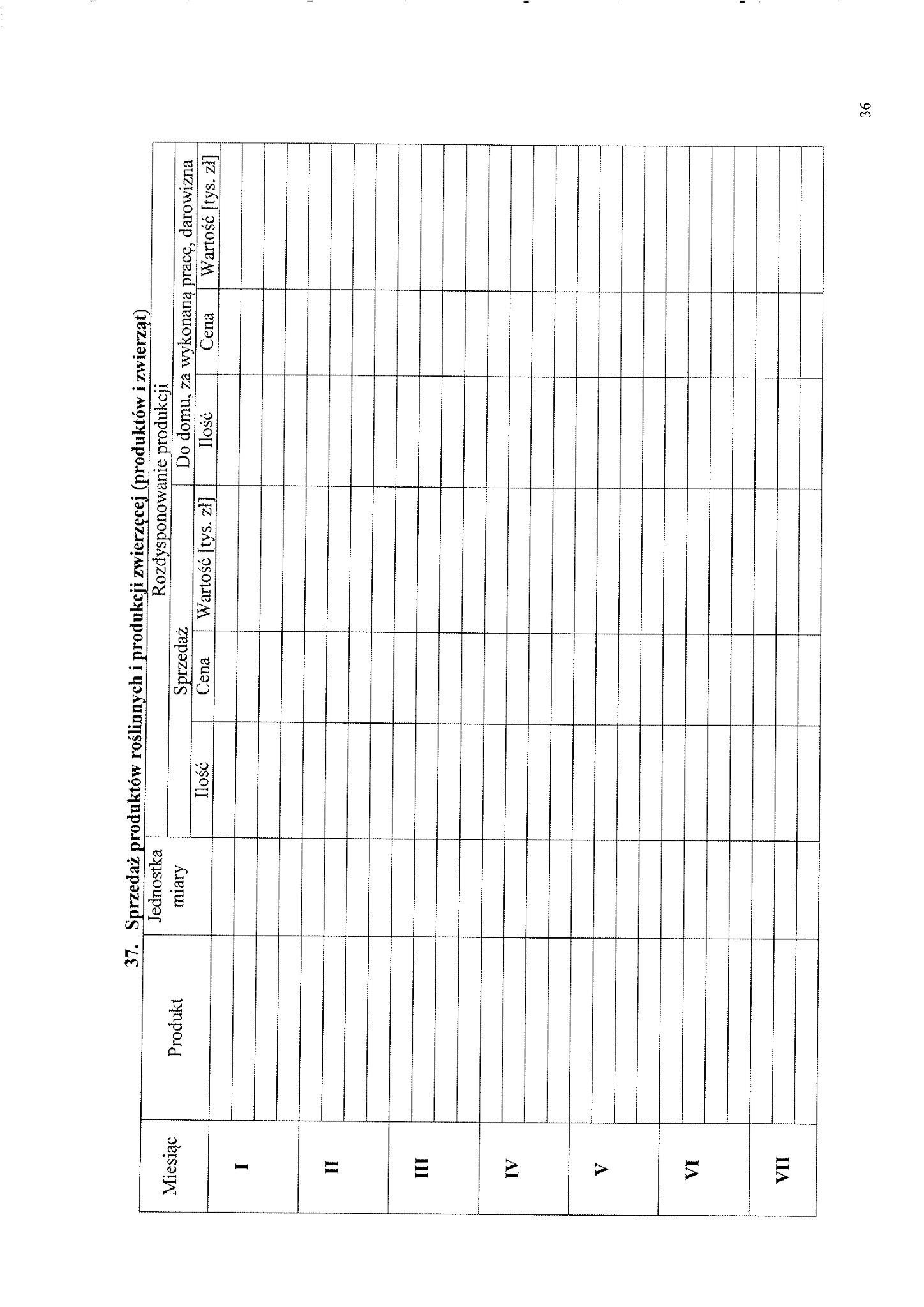 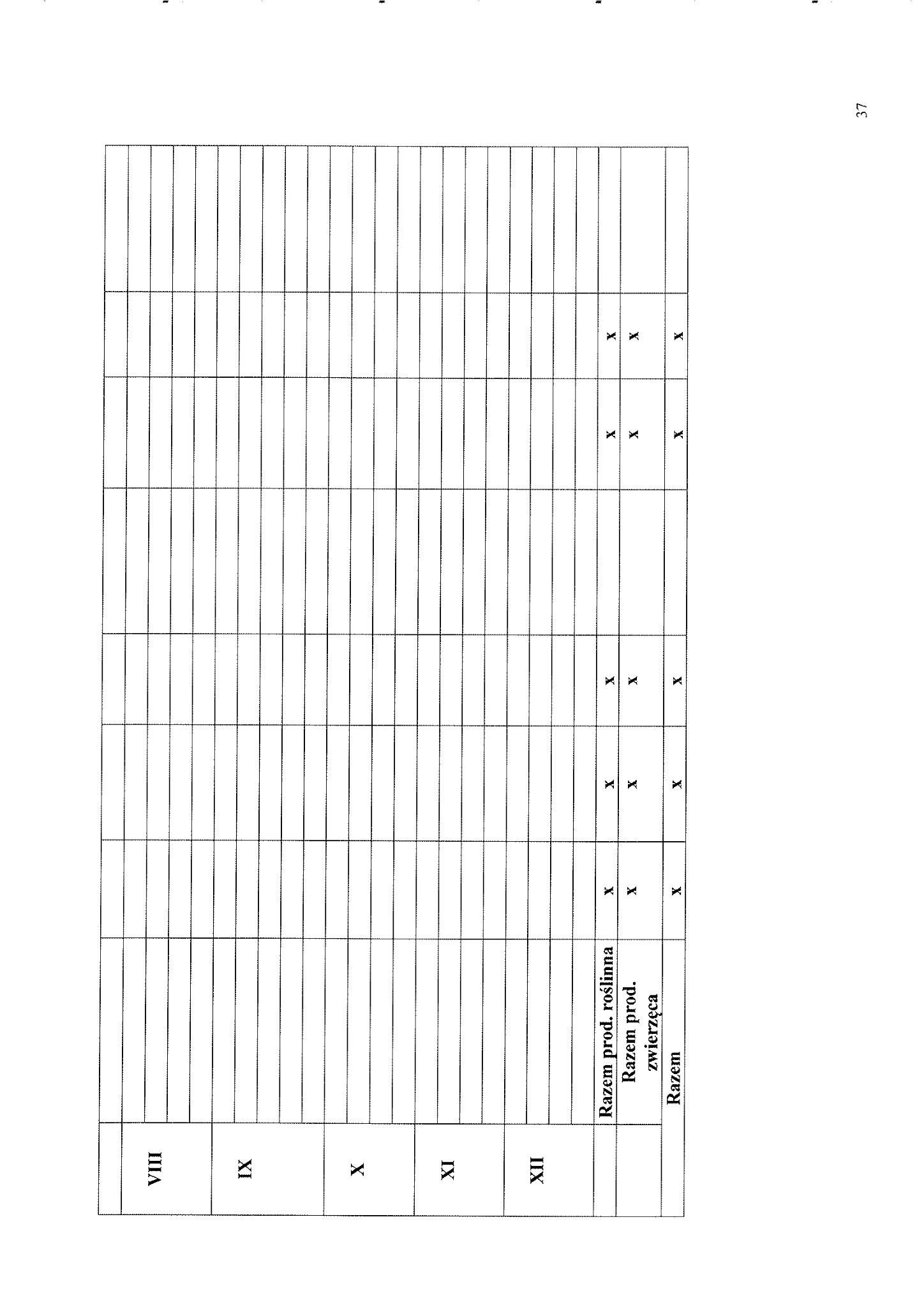 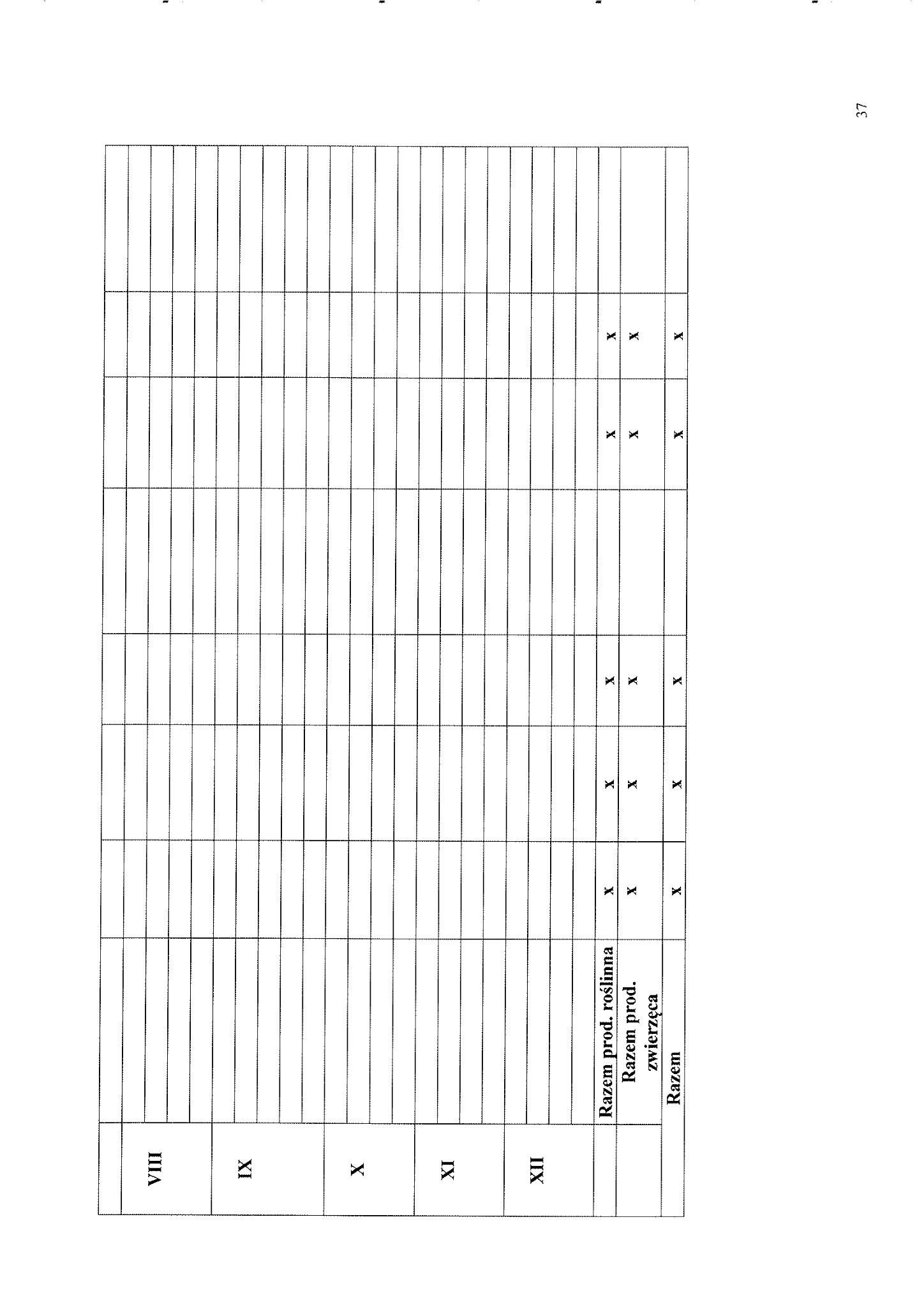 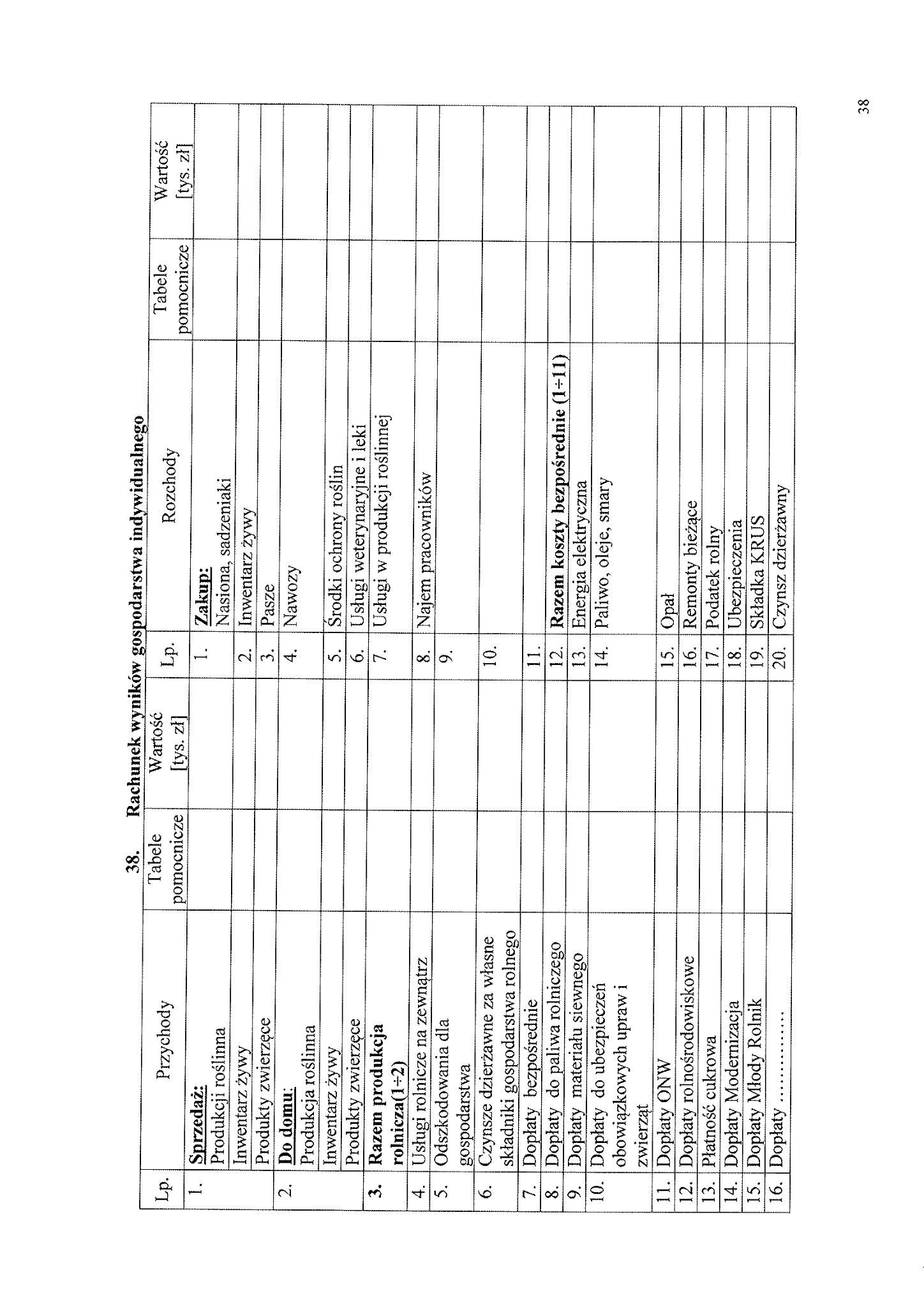 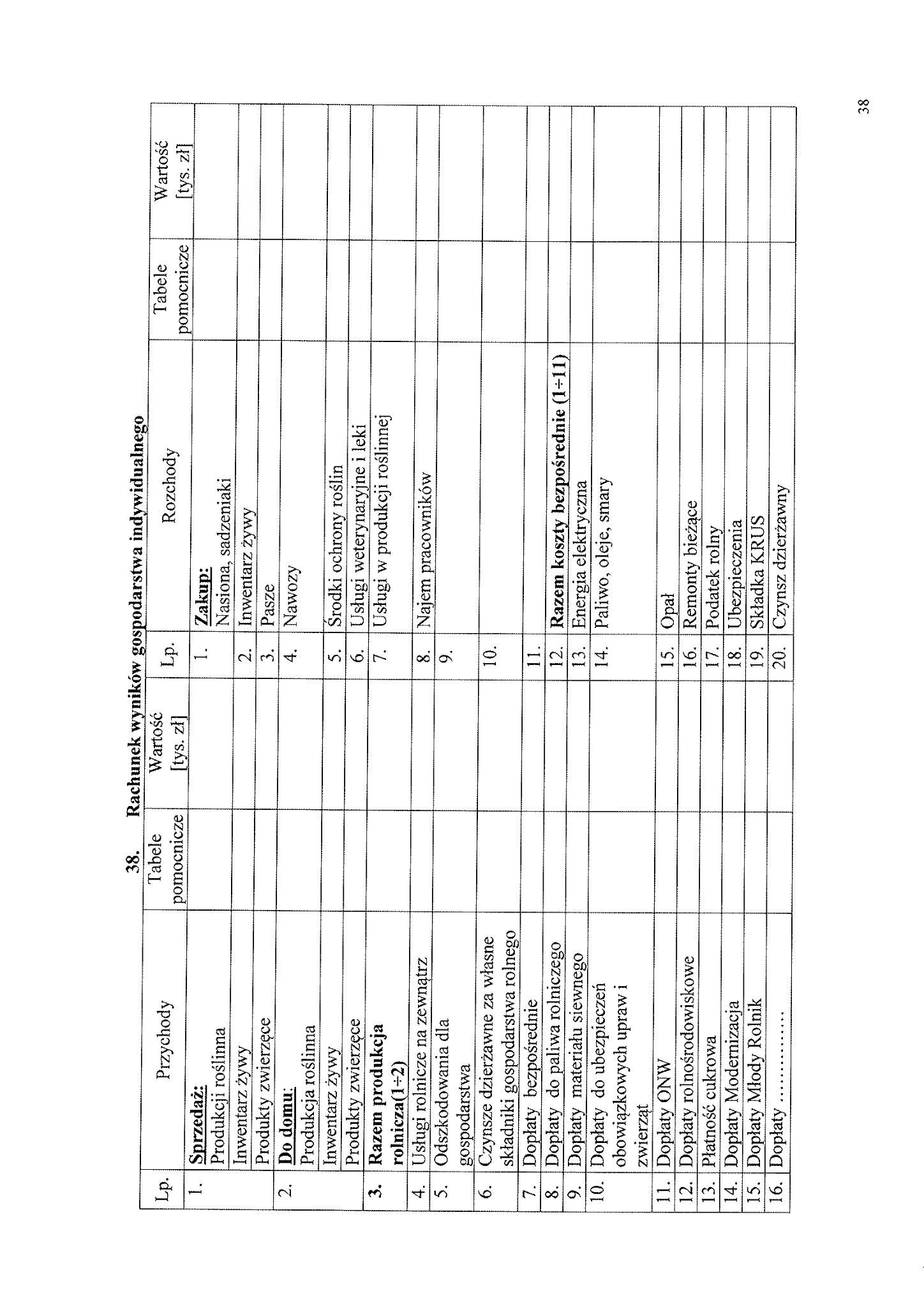 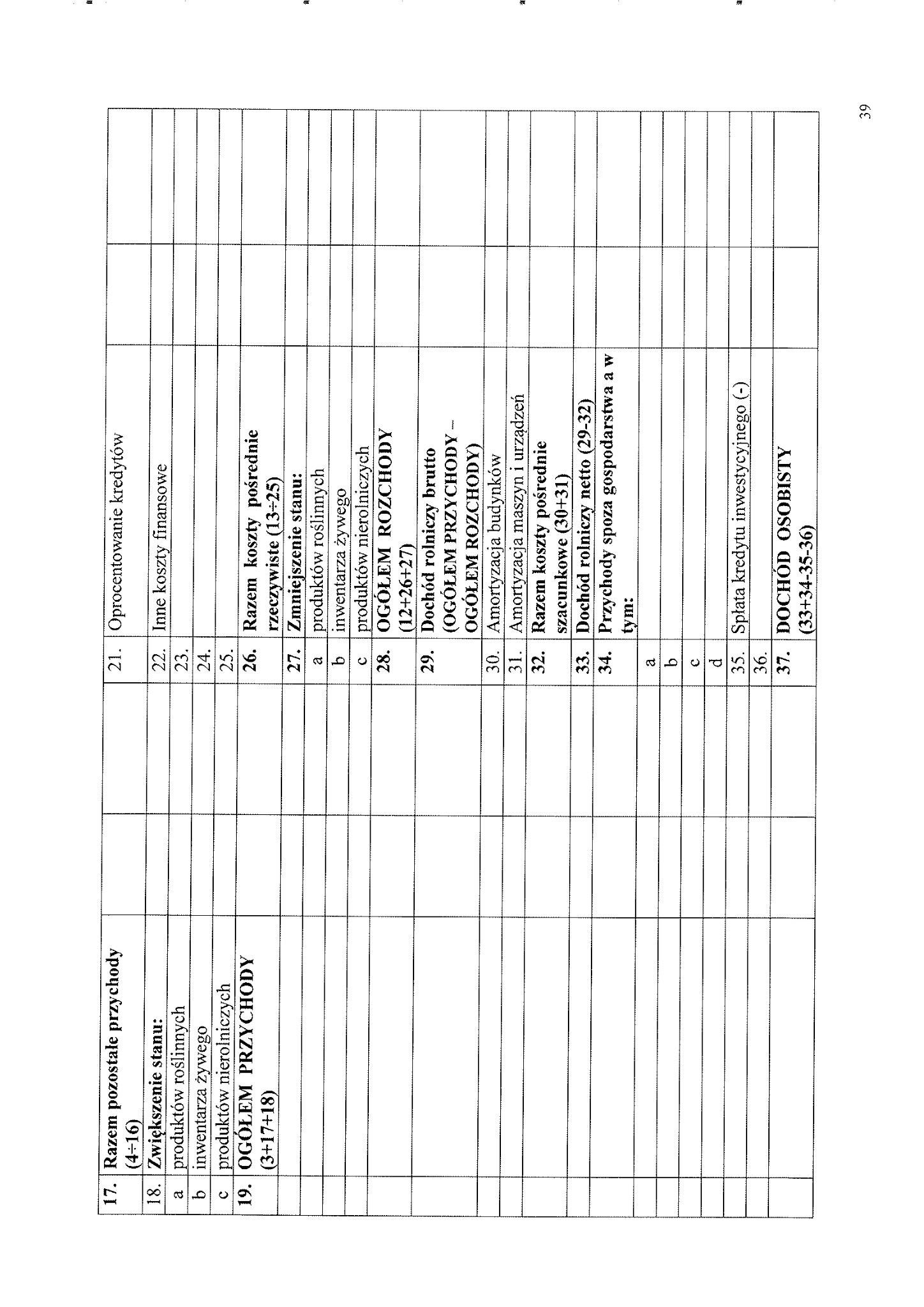 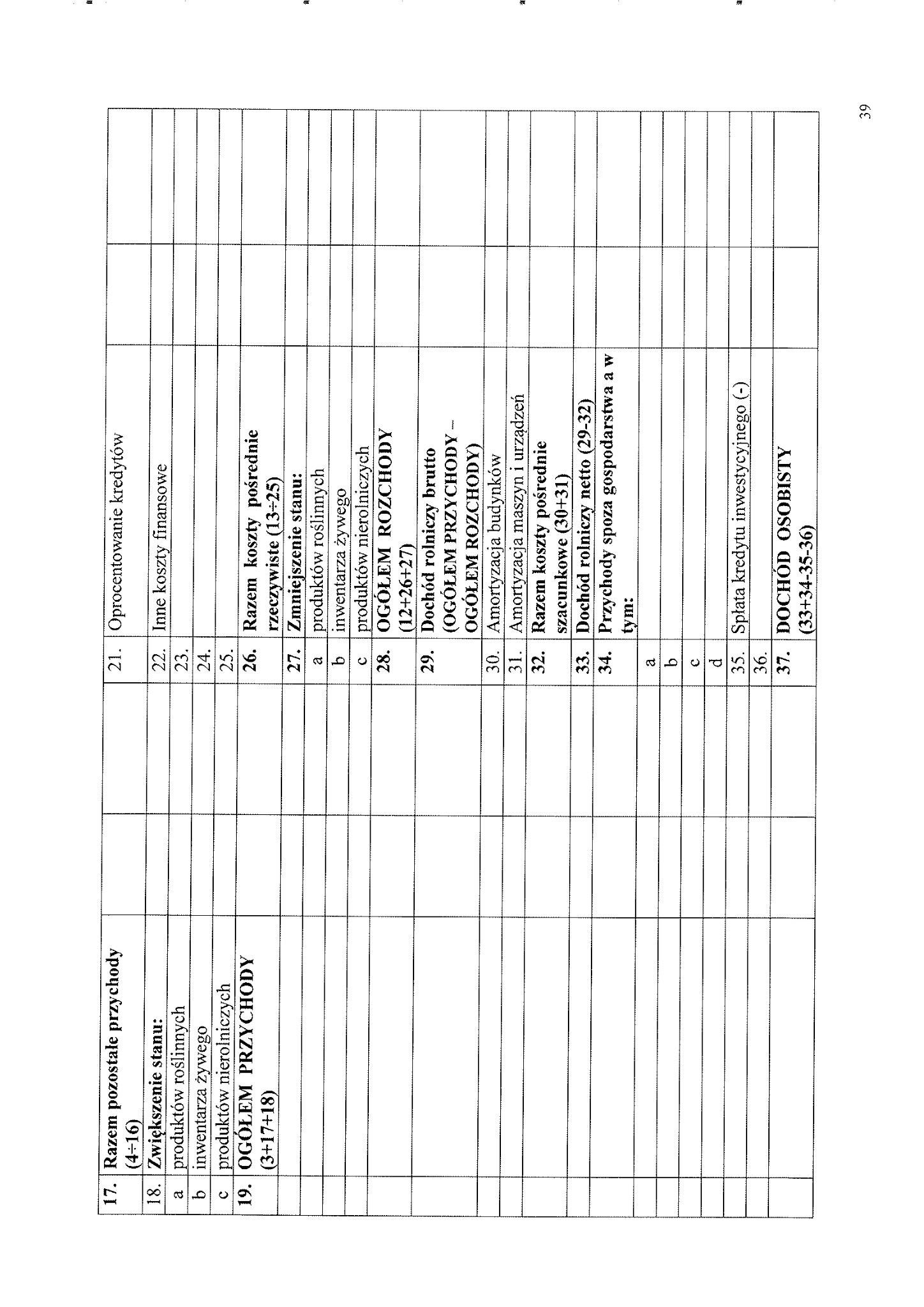 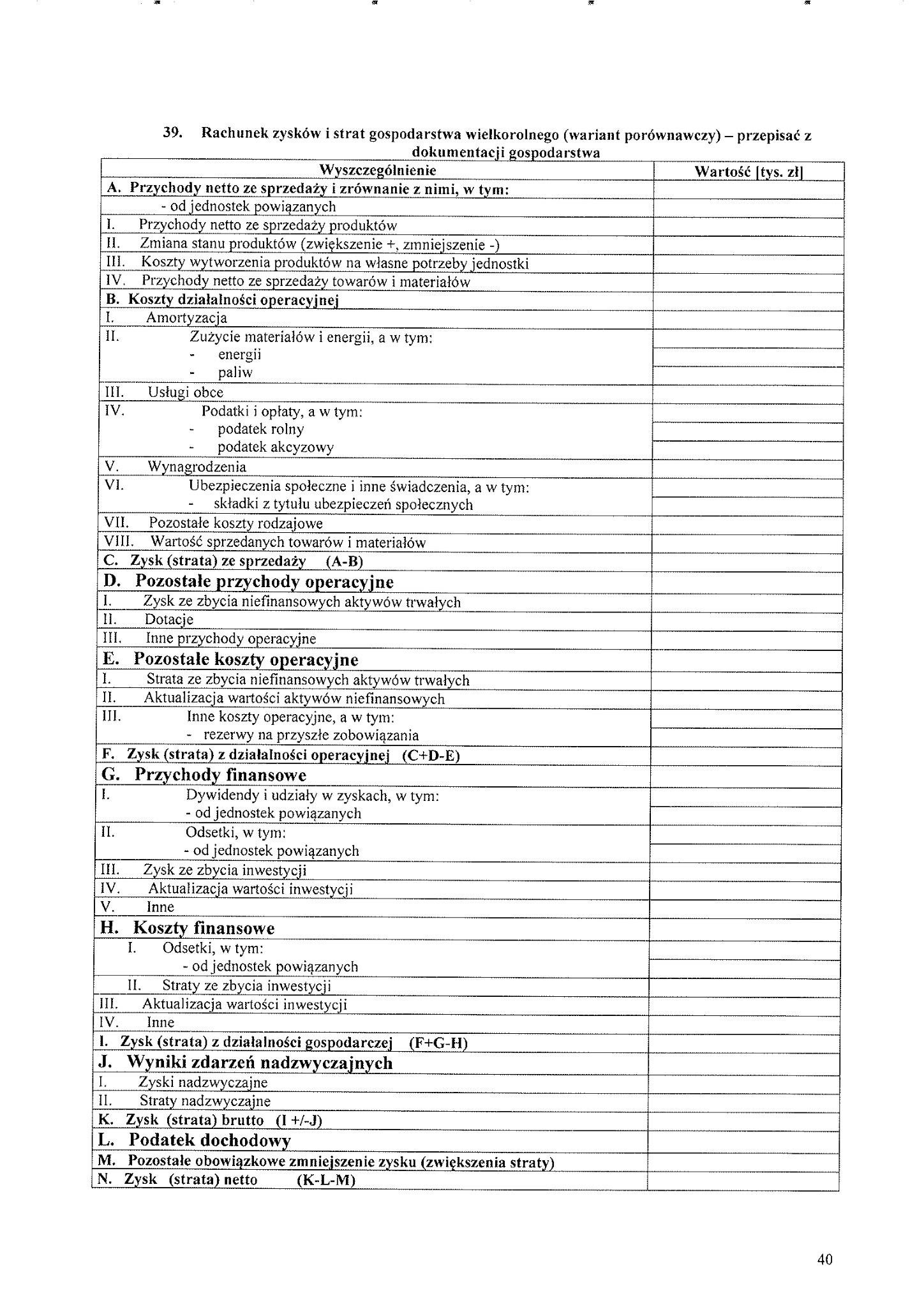 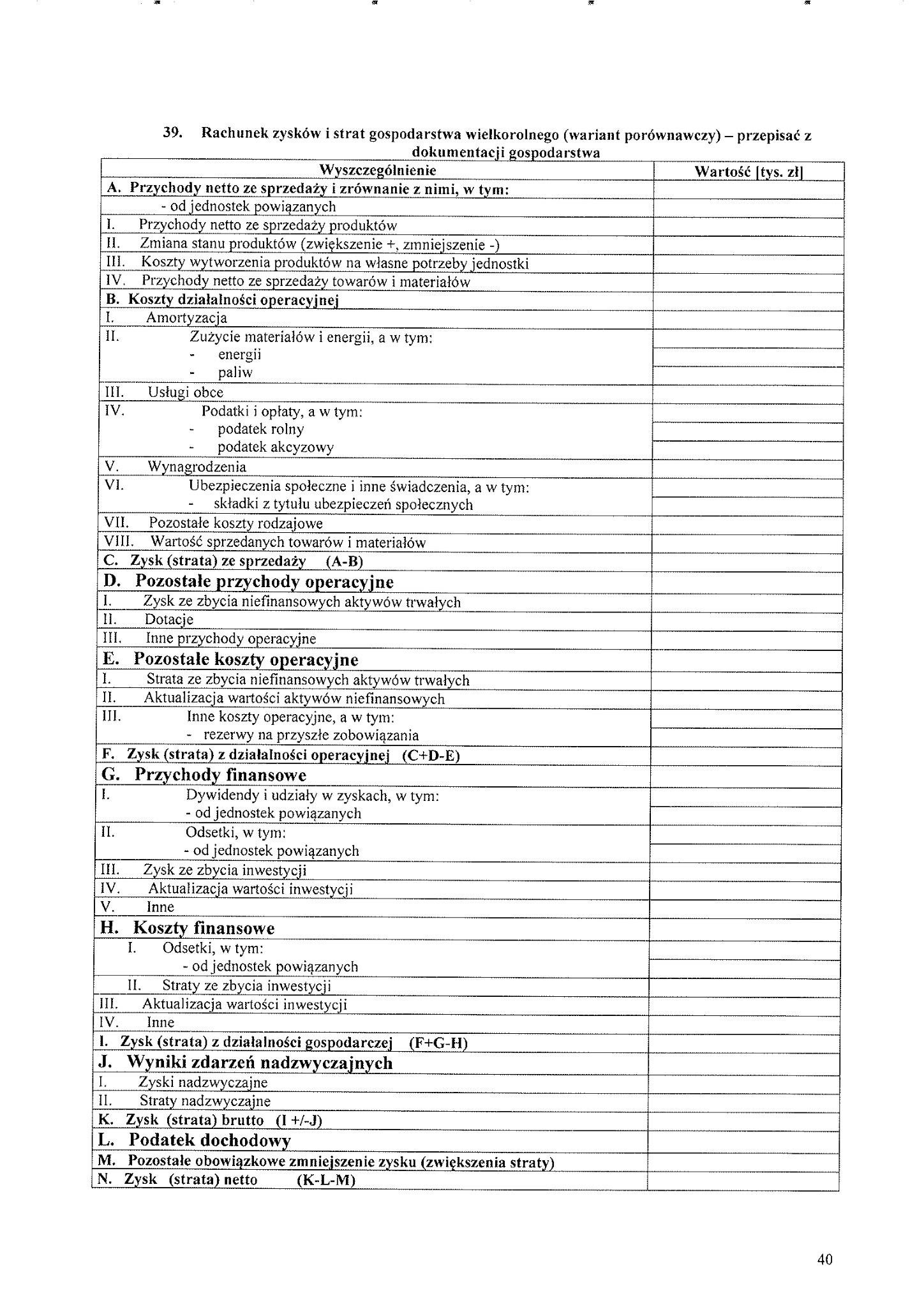 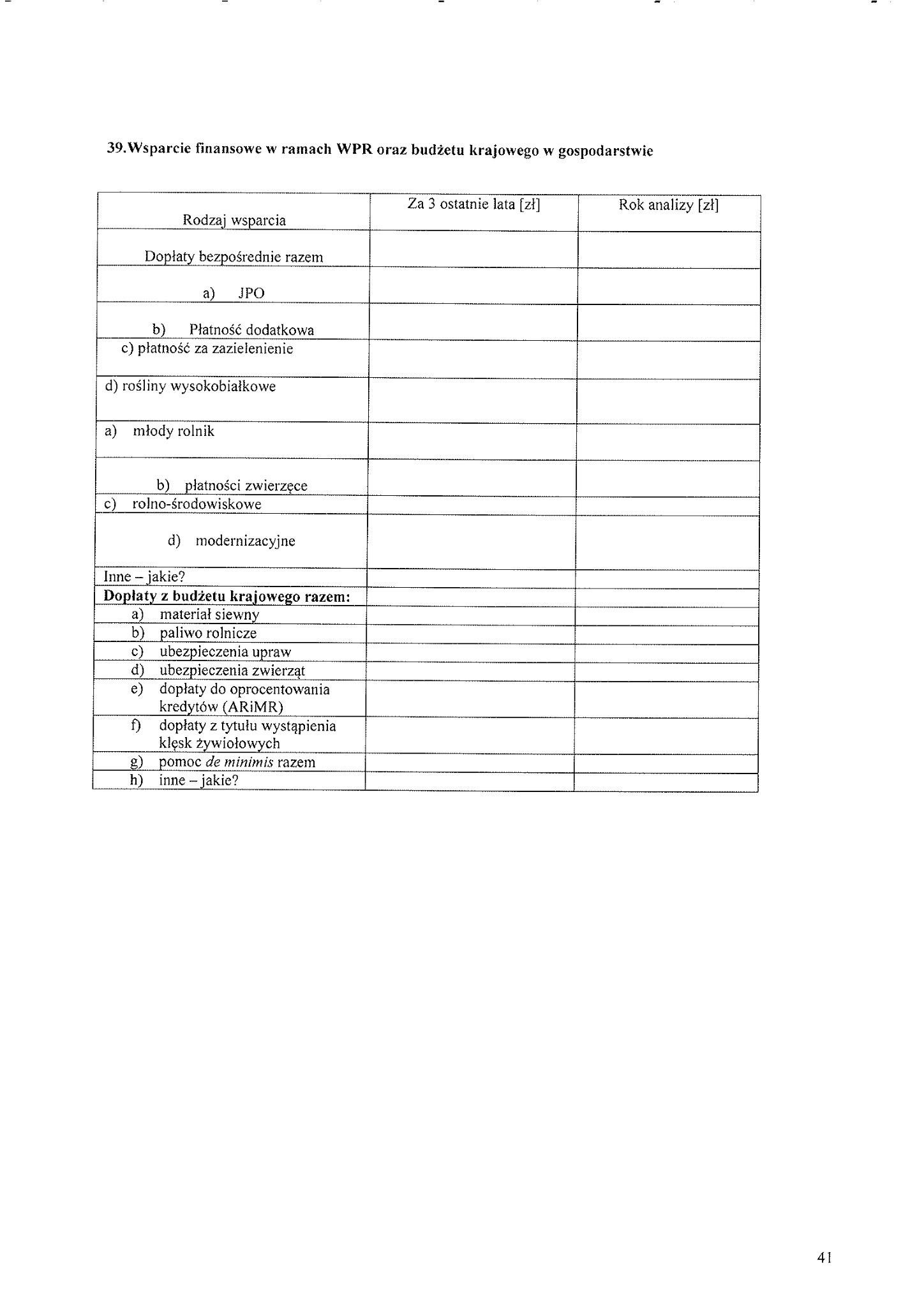 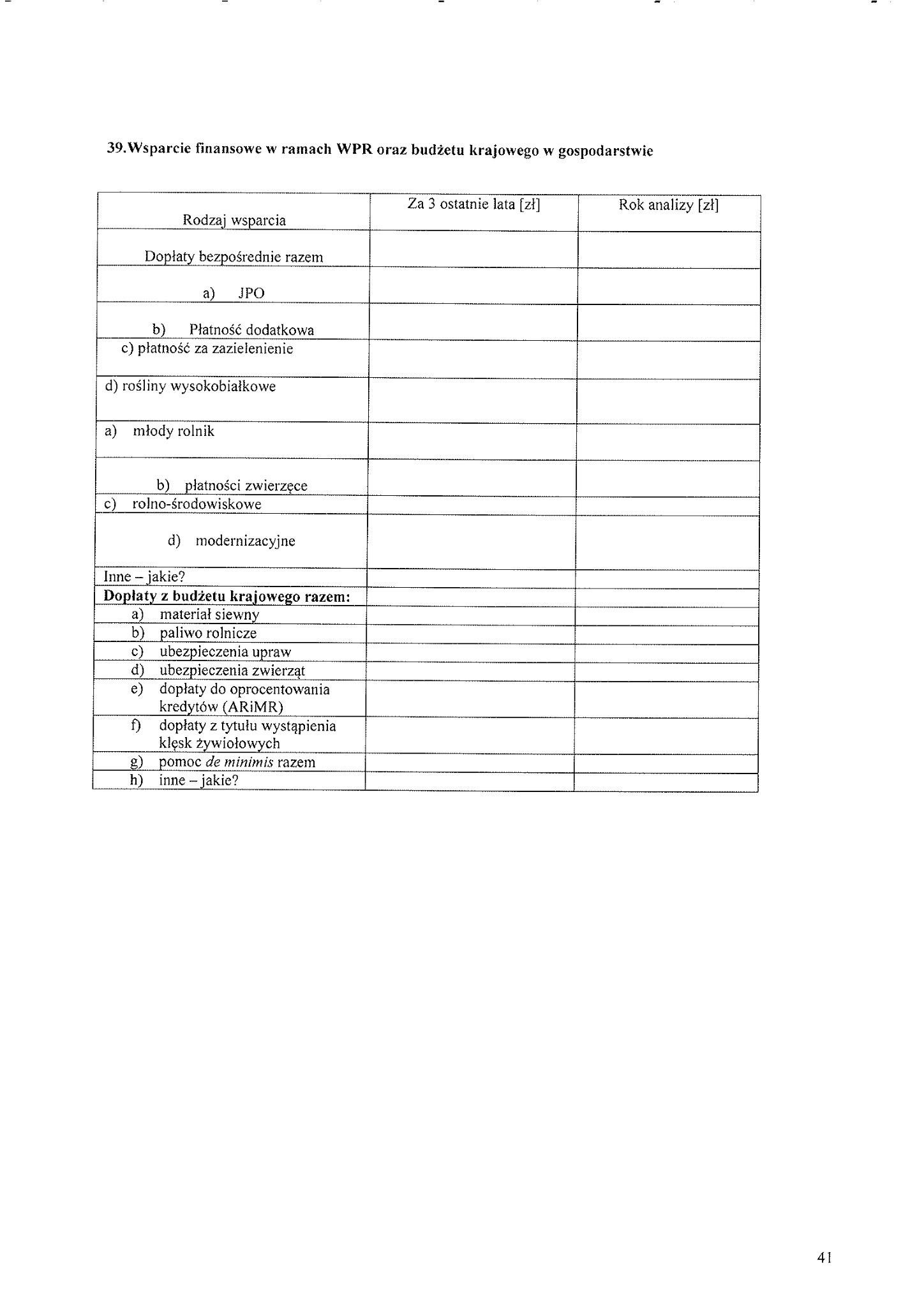 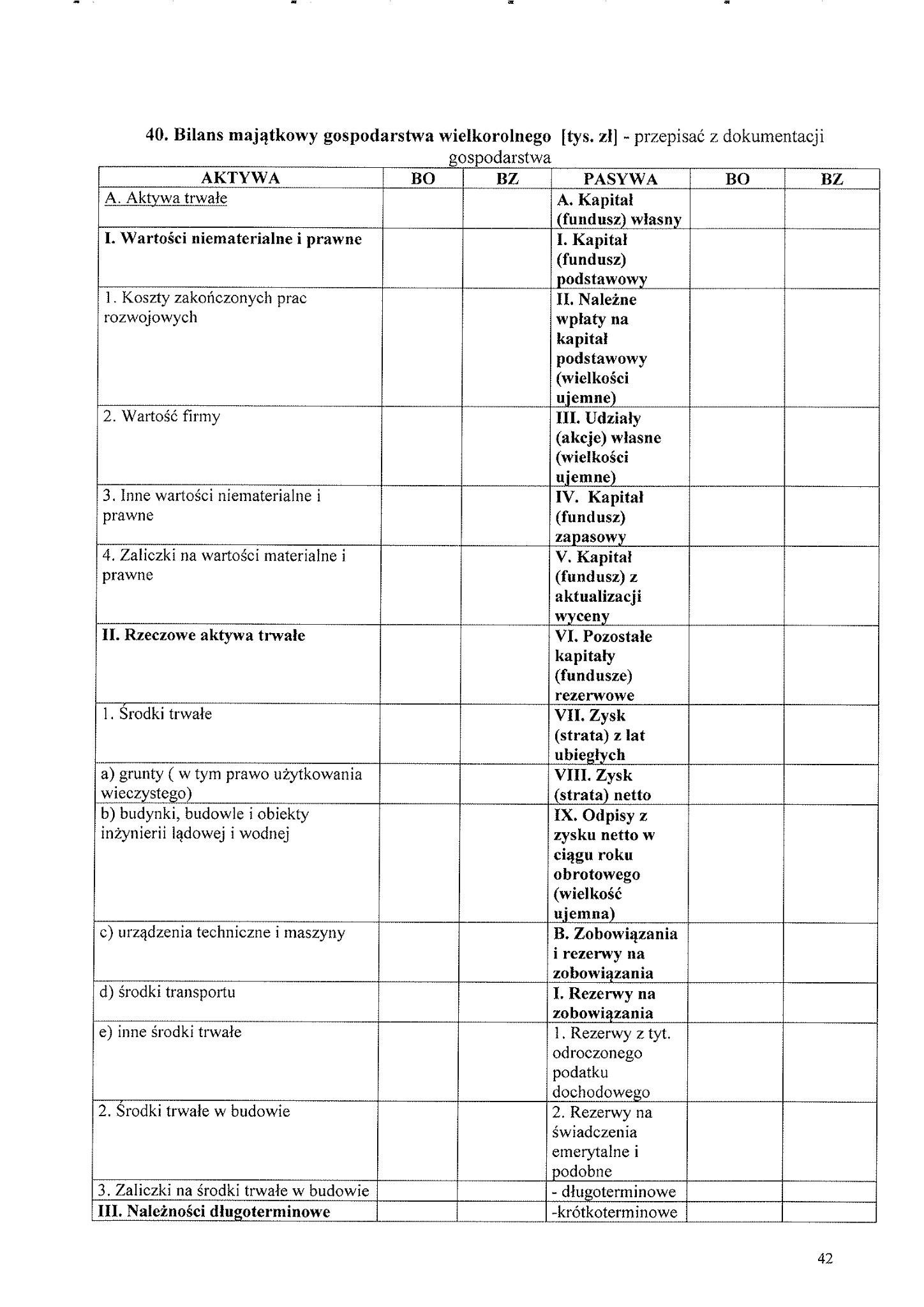 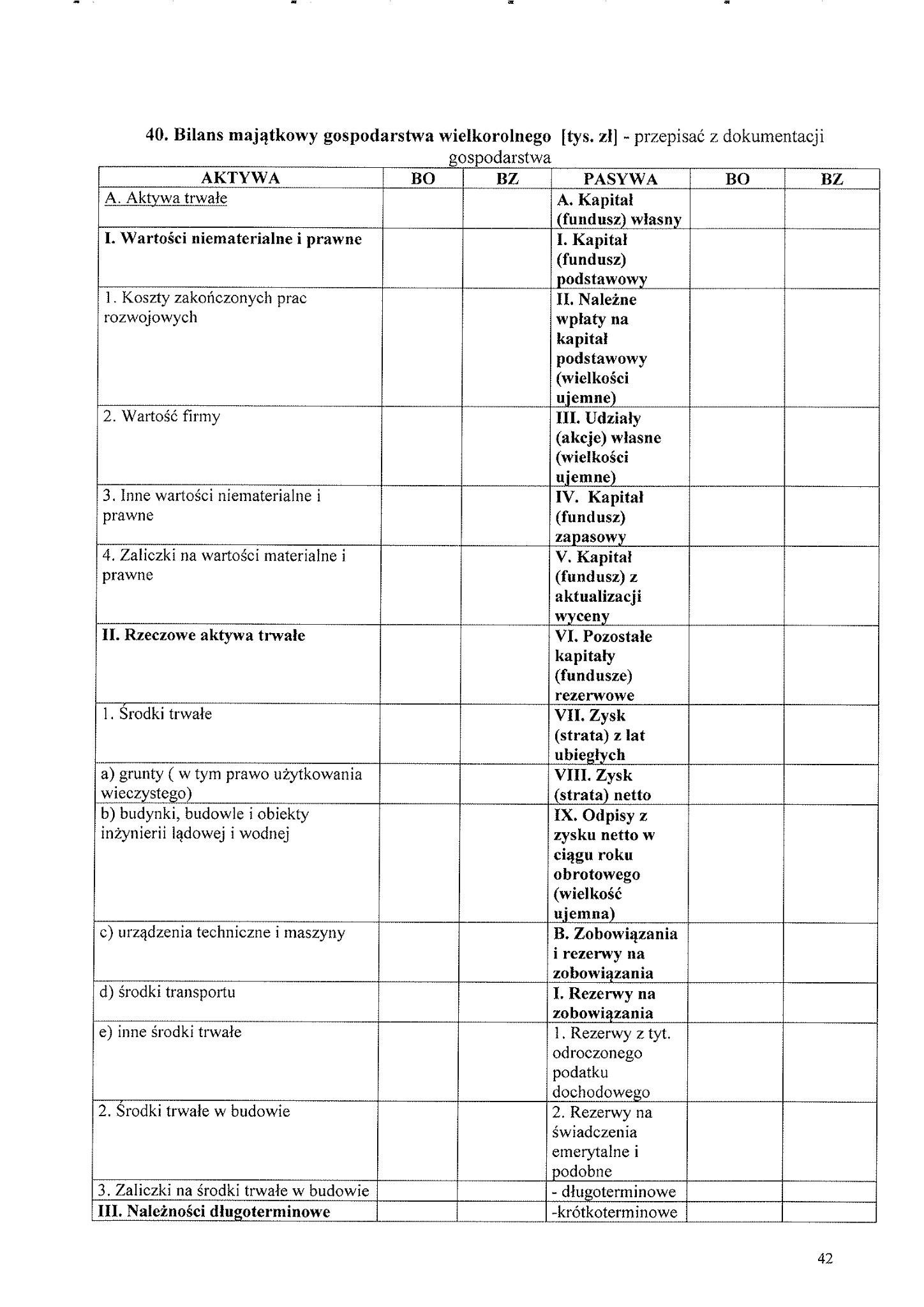 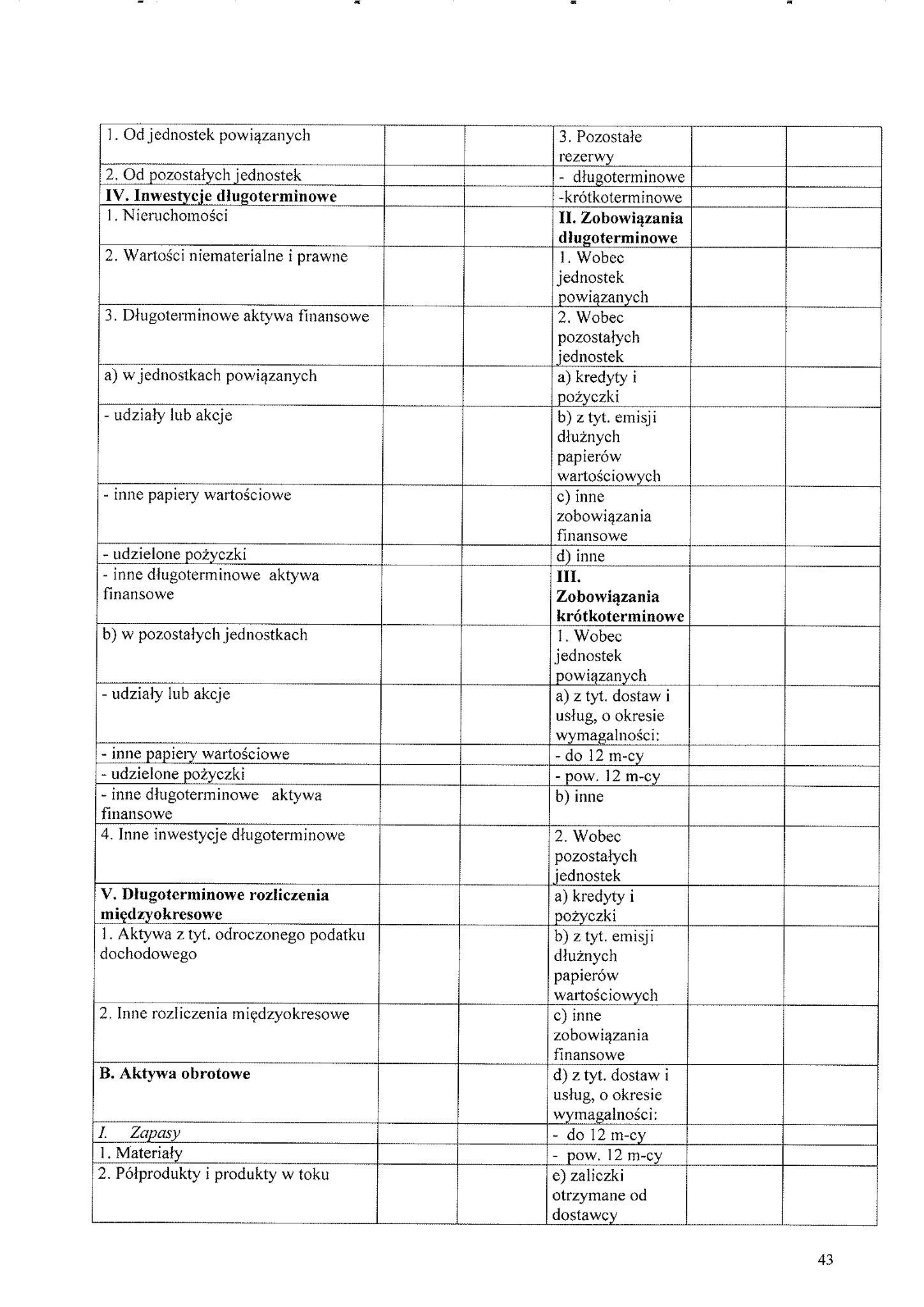 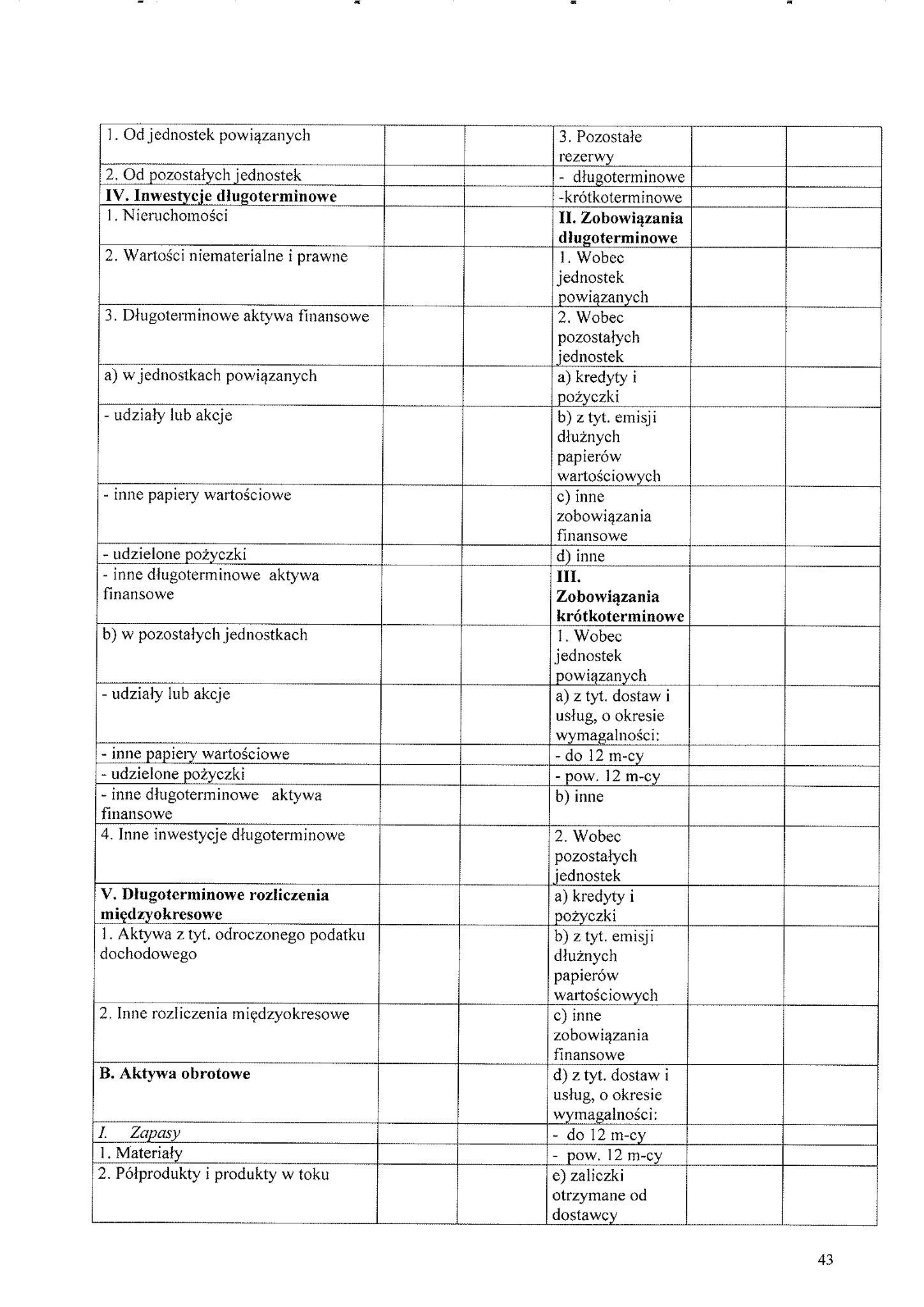 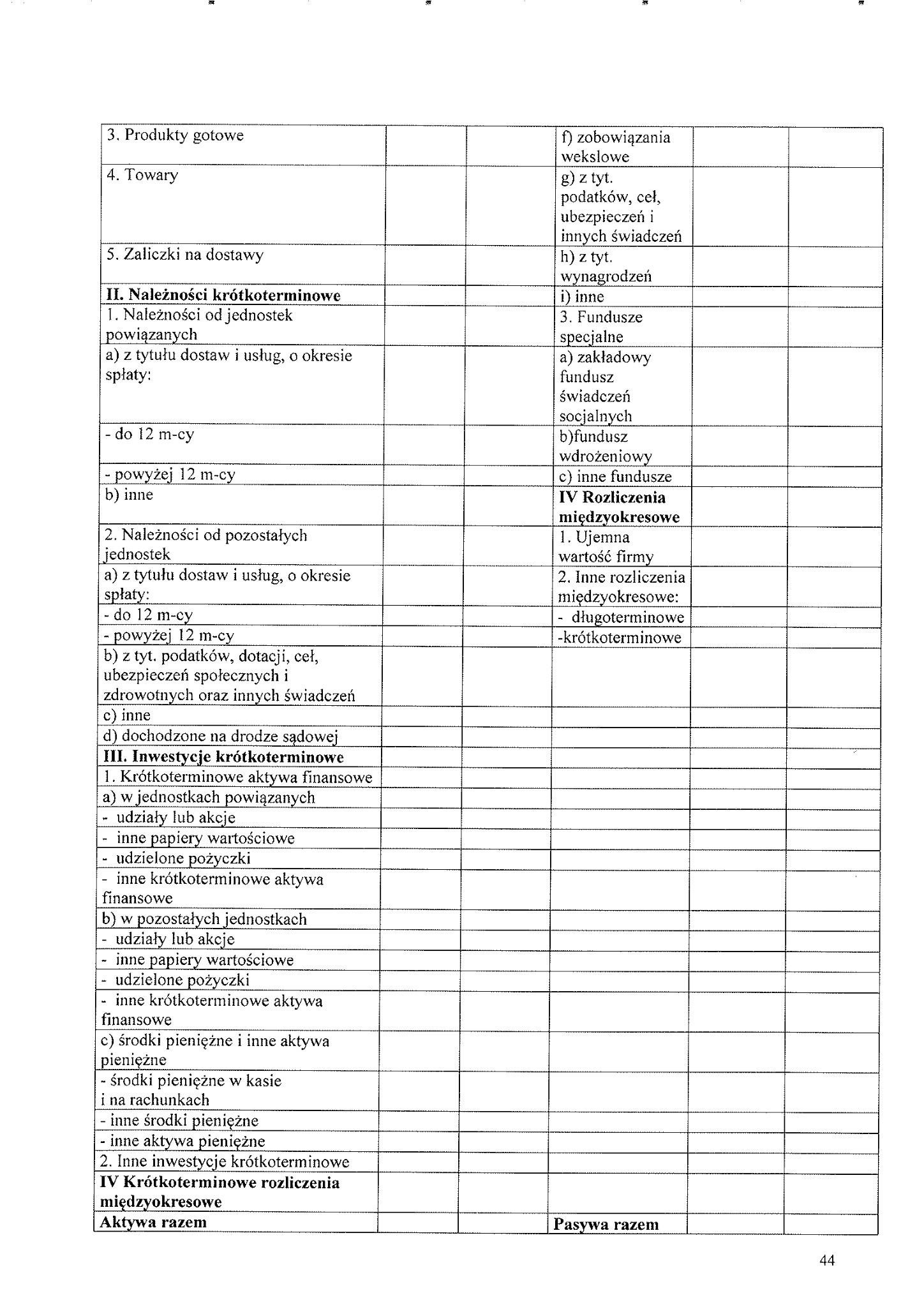 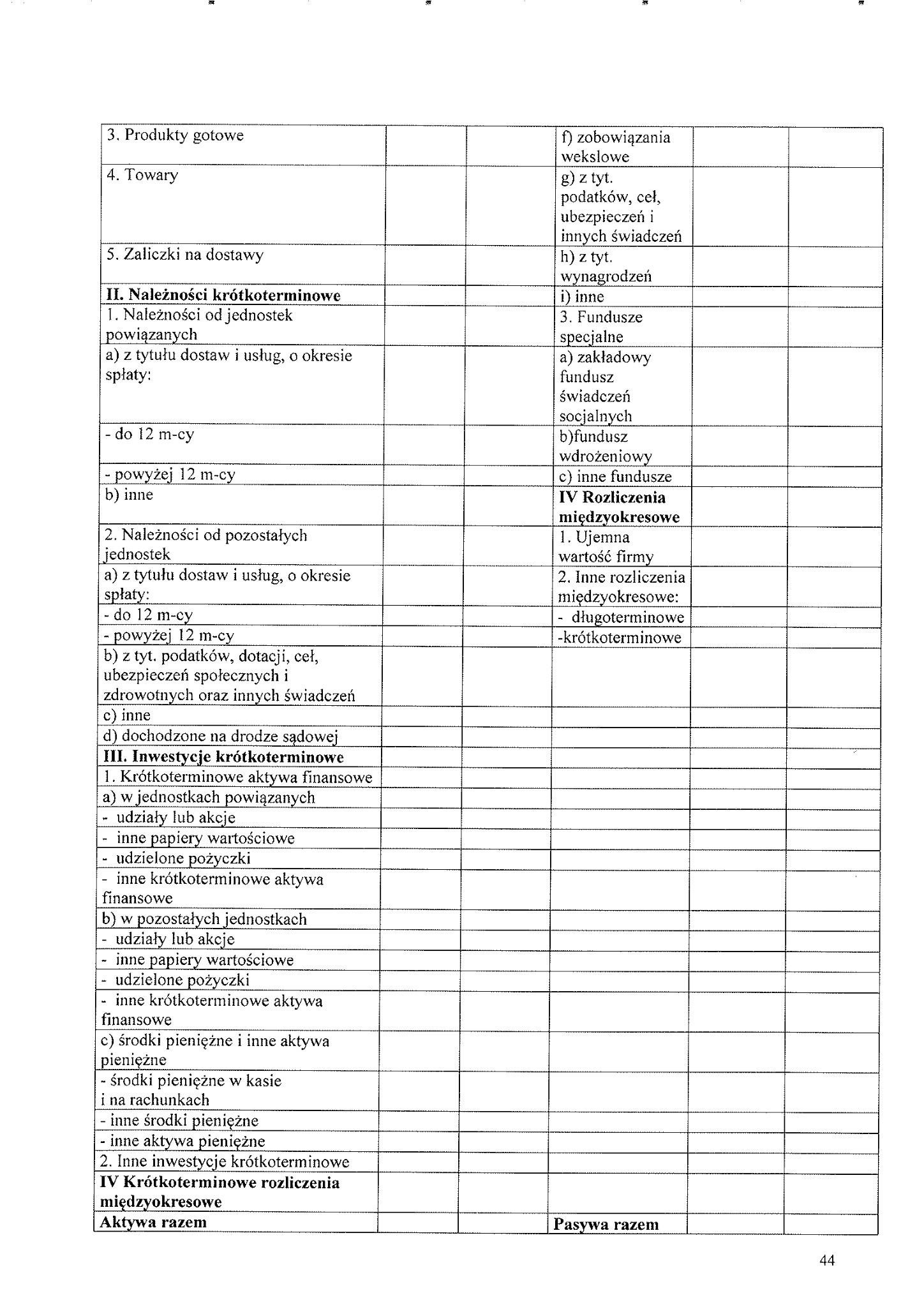 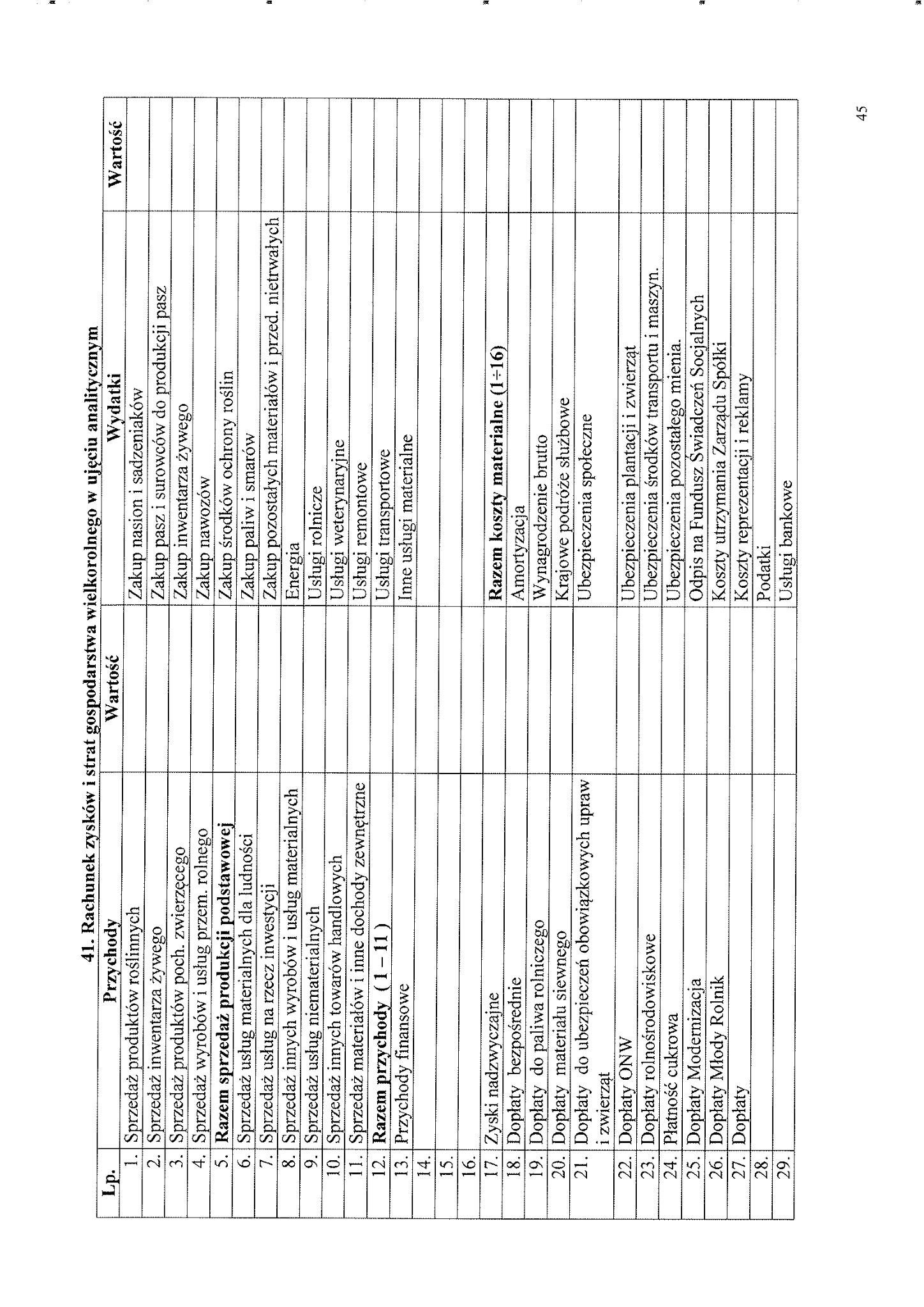 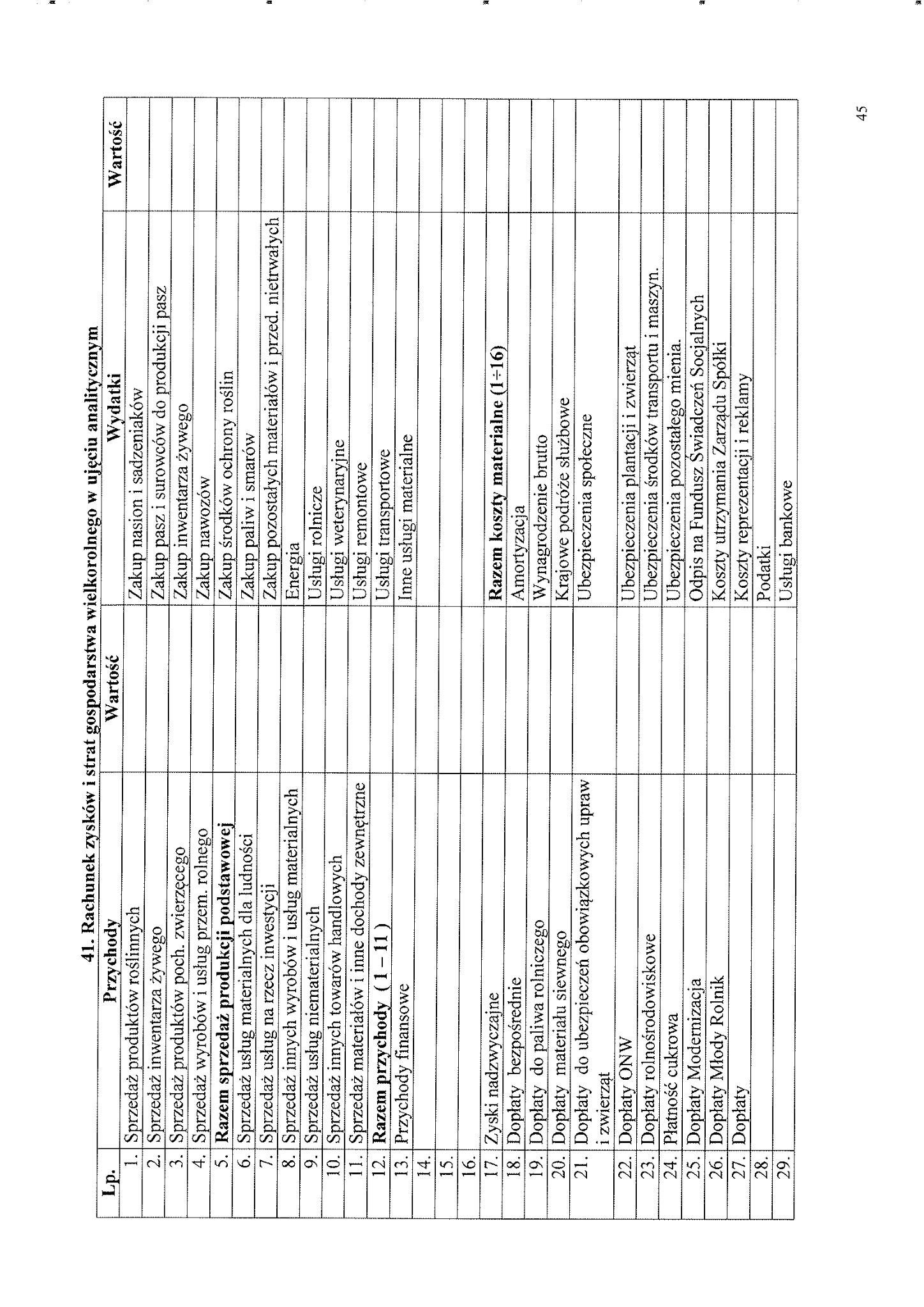 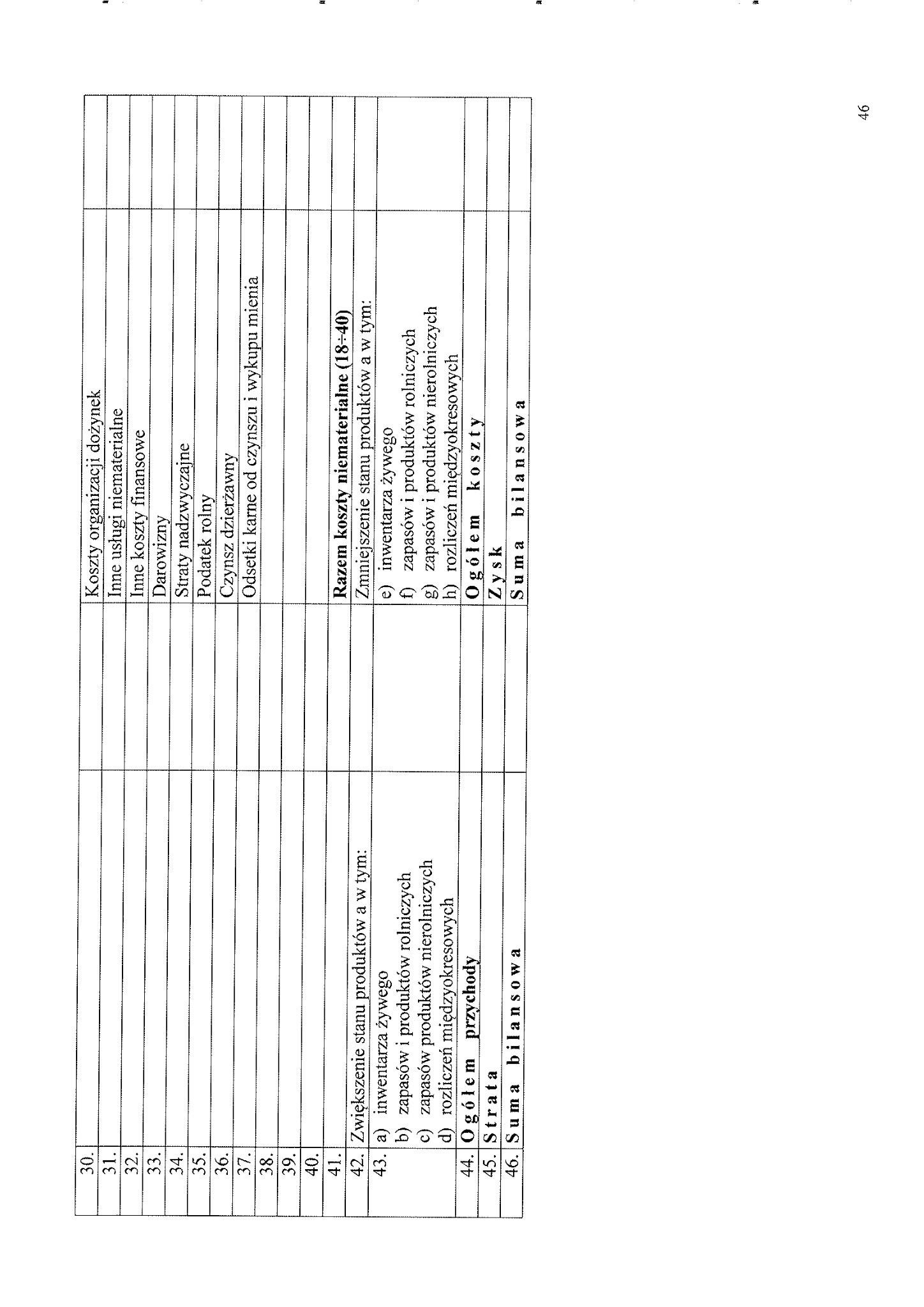 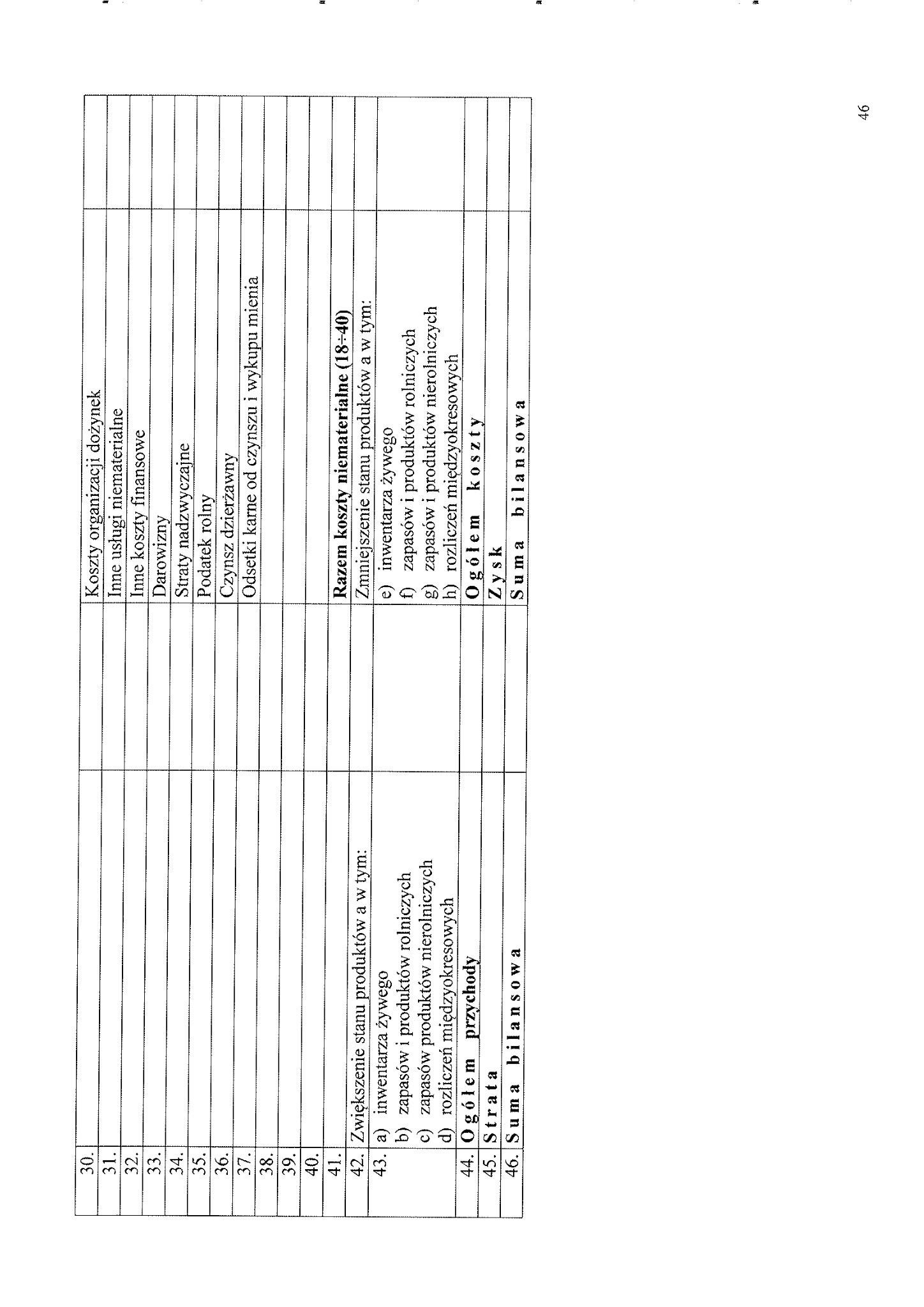 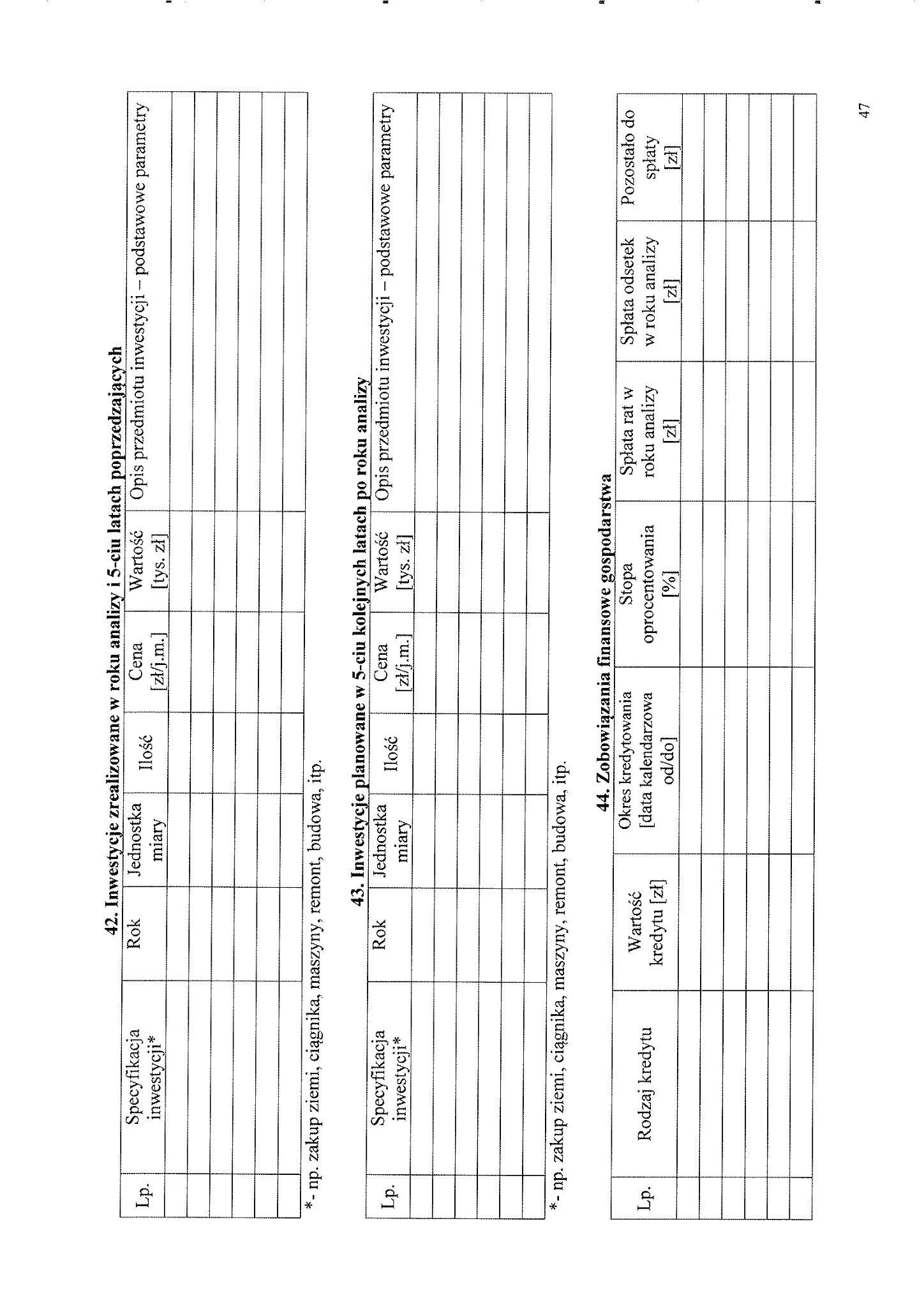 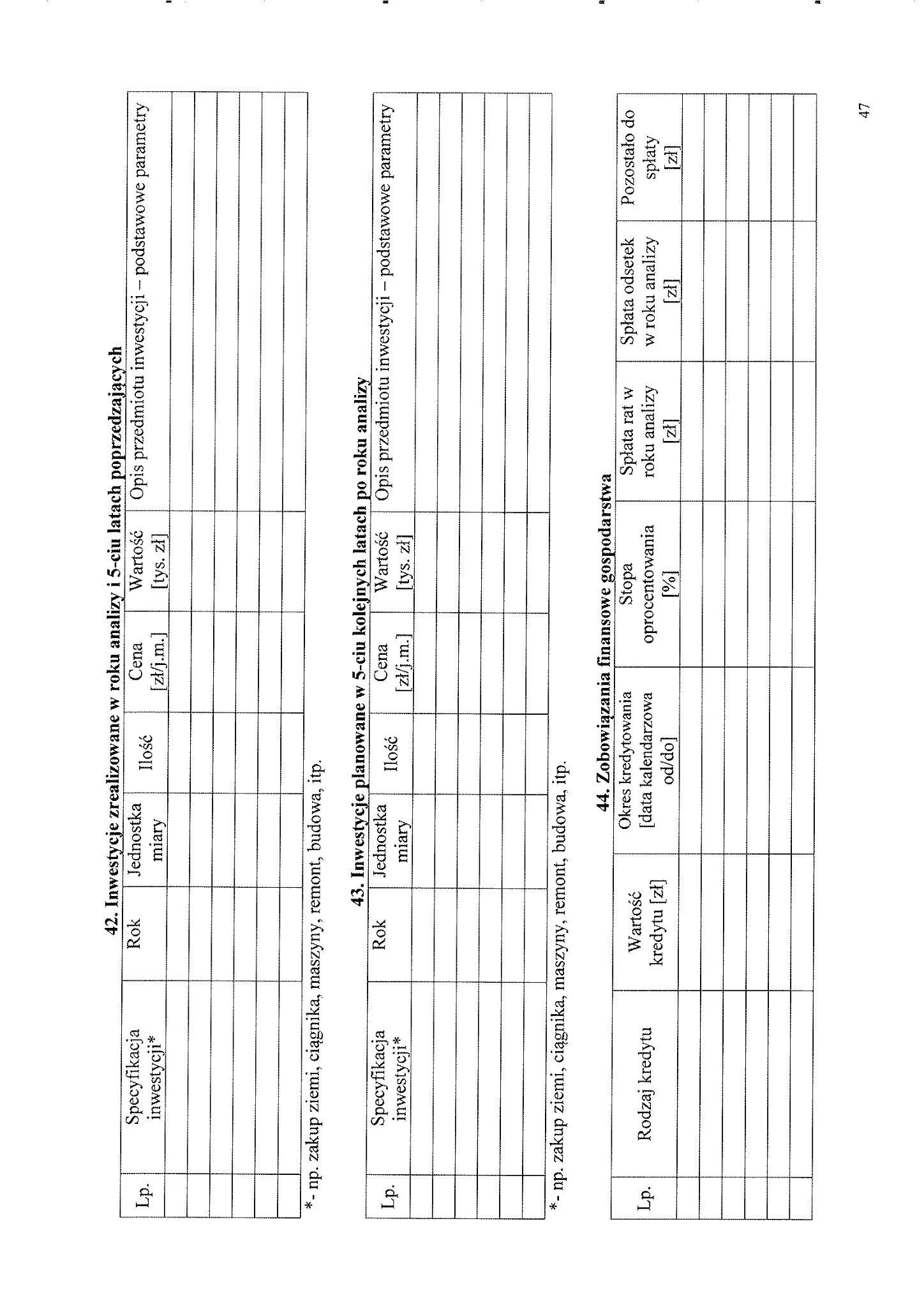 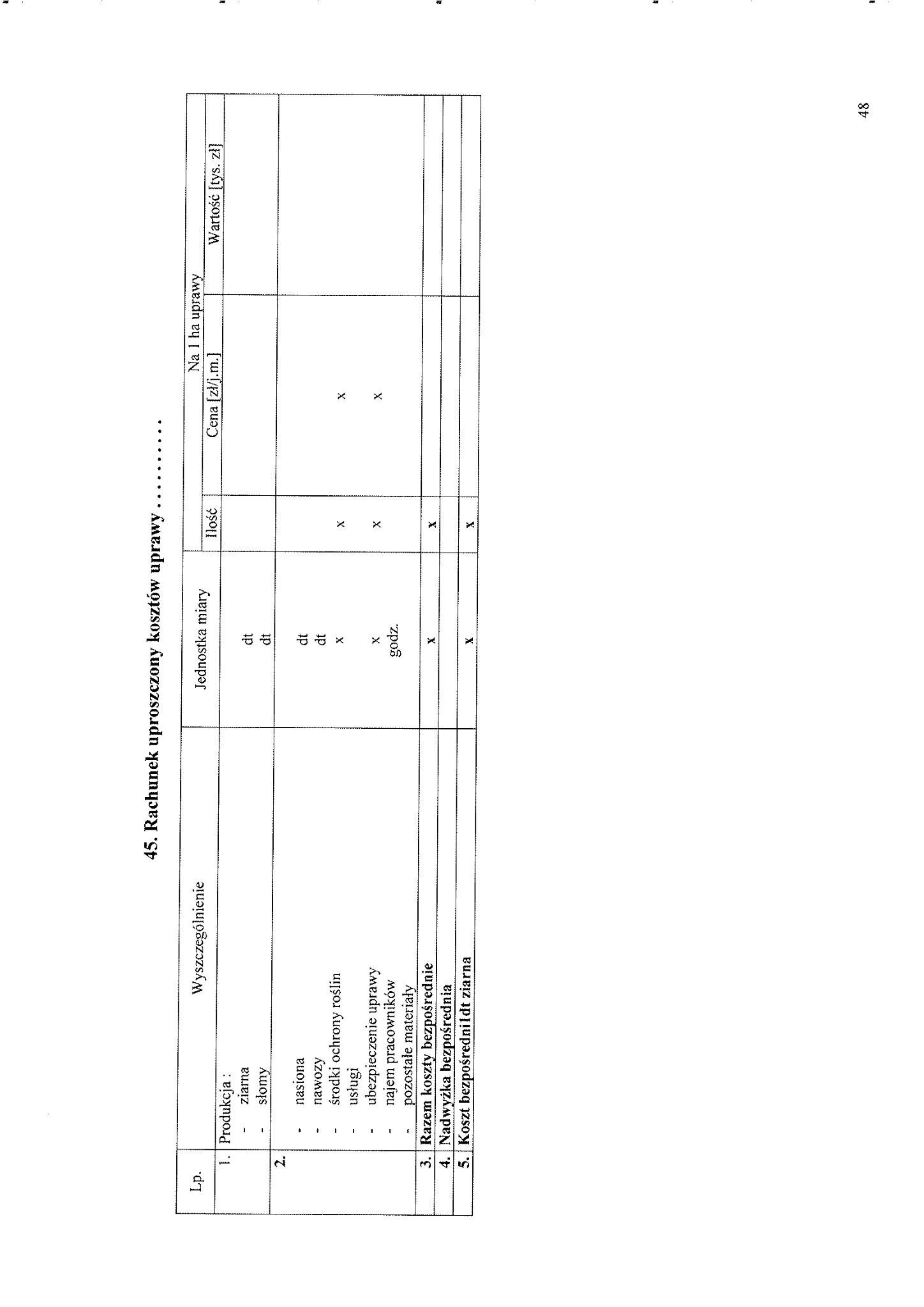 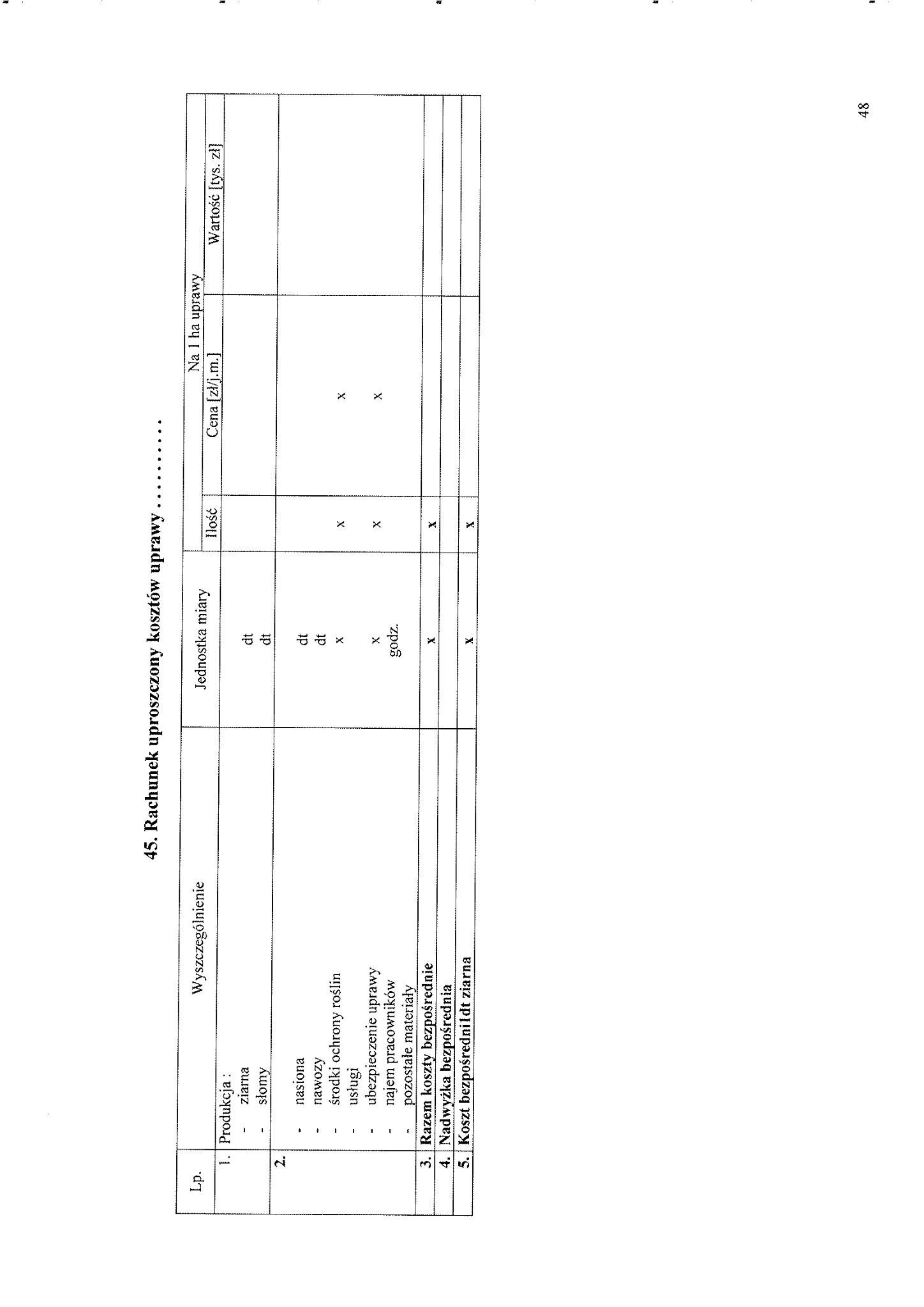 WYDZIAŁ PRZYRODNICZO-TECHNOLOGICZNY 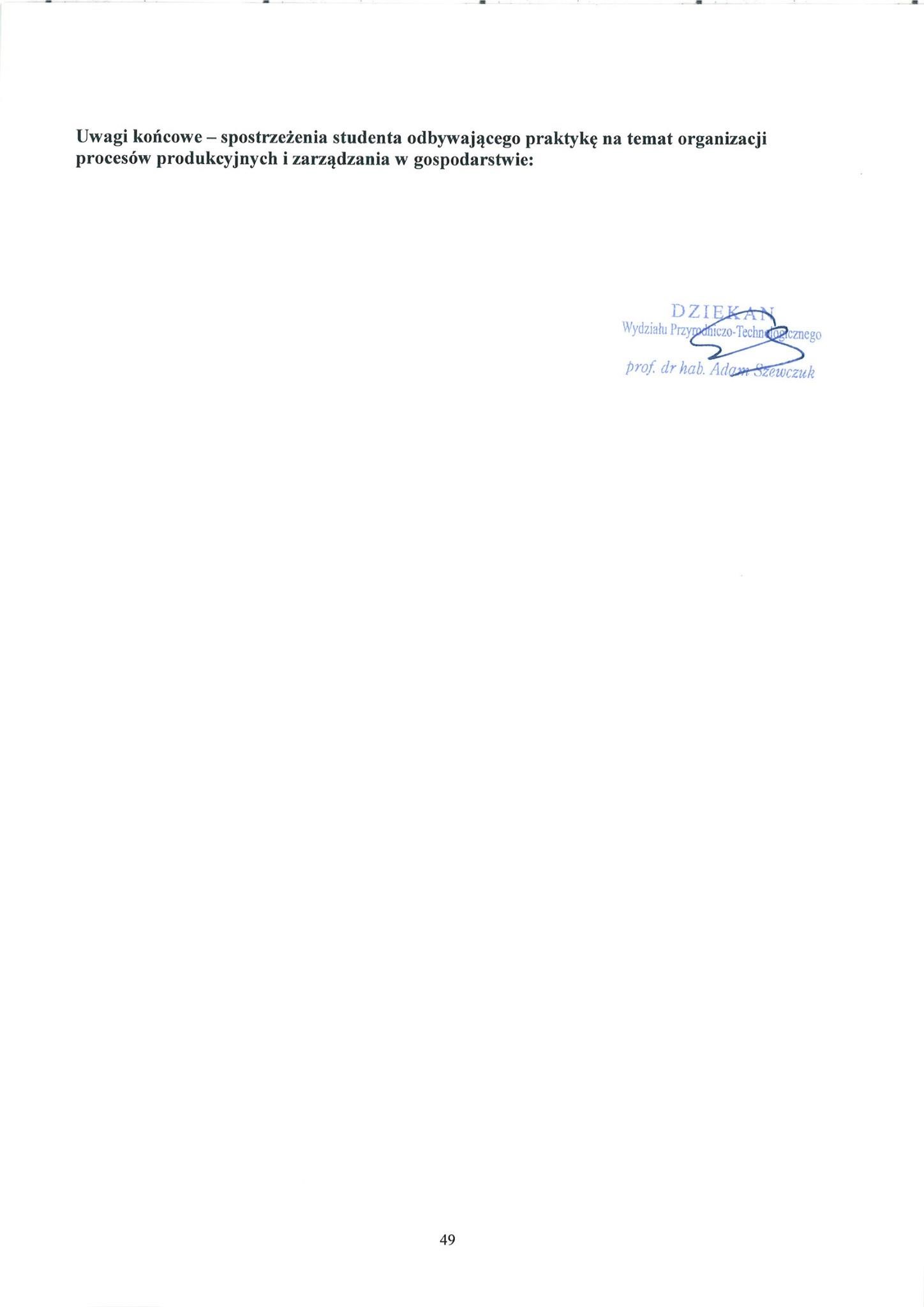 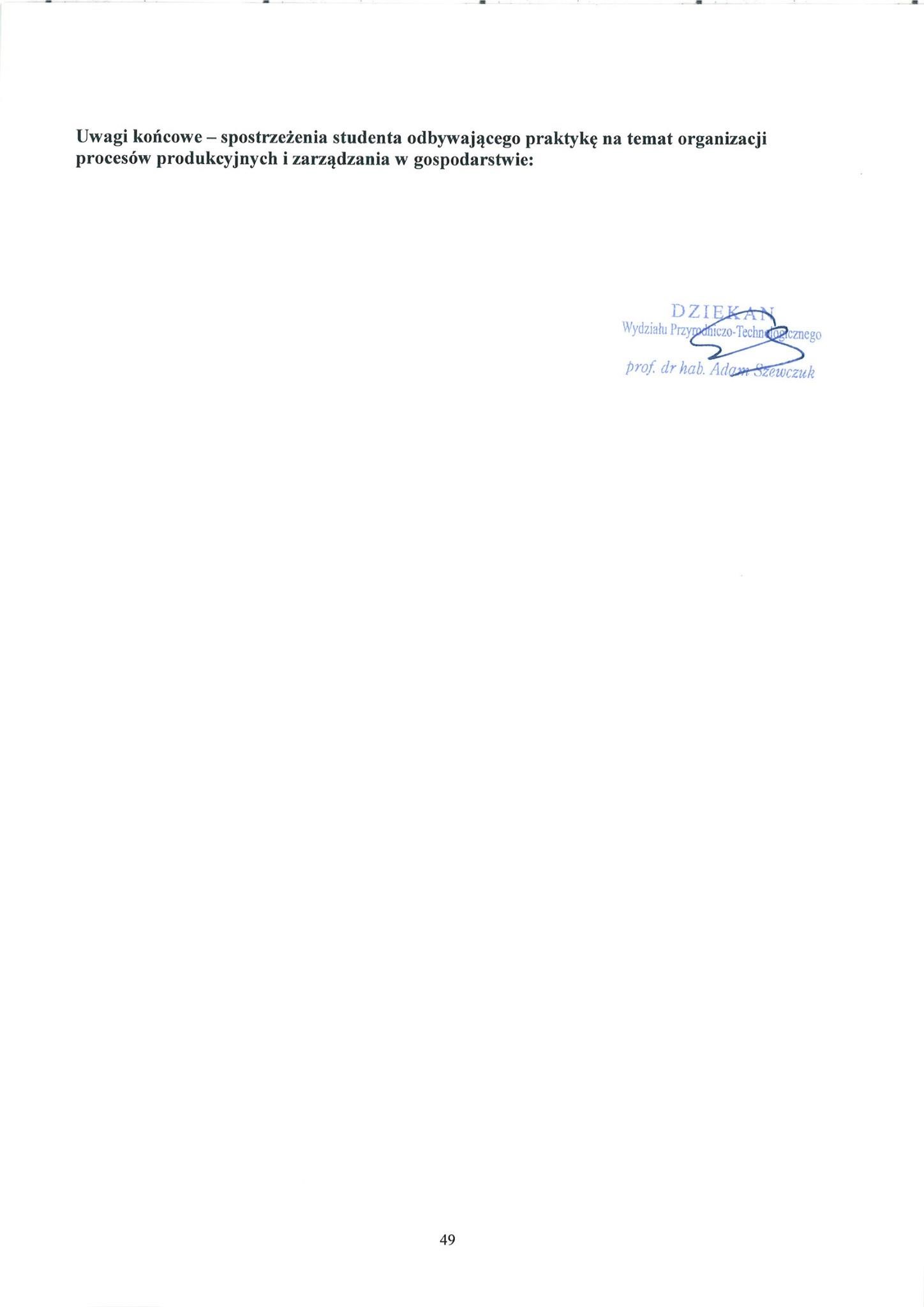 WYDZIAŁ PRZYRODNICZO-TECHNOLOGICZNY 